	Η Δ.Ε.Υ.Α.Ν. Χίου ενδιαφέρεται για την «ΠΡΟΜΗΘΕΙΑ ΧΥΤΟΣΙΔΗΡΩΝ - ΧΑΛΥΒΔΙΝΩΝ» ύψους ανάθεσης 30.000,00 € χωρίς το Φ.Π.Α. και πραγματοποιεί πρόσκληση ενδιαφέροντος – έρευνα αγοράς με κριτήριο κατακύρωσης τη συμφερότερη τιμή, με βάση τη συμπλήρωση του ενδεικτικού συνημμένου πίνακα. Ο χρόνος ισχύος της Σύμβασης θα είναι (12) μήνες από την υπογραφή της.Οι ενδιαφερόμενοι καλούνται όπως καταθέσουν την προσφορά τους με καταληκτική ημερομηνία την Πέμπτη 11/04/2024 και ώρα 10:00 π.μ. στο πρωτόκολλο της Υπηρεσίας στο Βιολογικό Καθαρισμό, σε κλειστό σφραγισμένο φάκελο.  Συνημμένα:Πίνακας Τεχνικής ΠροσφοράςΠίνακας Τεχνικής ΠεριγραφήςΠίνακας Οικονομικής Προσφοράς Υπεύθυνη Δήλωση                                                                                   Για τη Δ.Ε.Υ.Α.Ν. Χίου                                                                                   Το Τμήμα Προμηθειών                                                                                 Μαμούνα ΜαρίαΥΠΕΥΘΥΝΗ ΔΗΛΩΣΗ(άρθρο 8 Ν.1599/1986)Η ακρίβεια των στοιχείων που υποβάλλονται με αυτή τη δήλωση μπορεί να ελεγχθεί με βάση το αρχείο άλλων υπηρεσιών (άρθρο 8 παρ. 4 Ν. 1599/1986)       Ημερομηνία:      …./…./……   Ο – Η Δηλ.(Υπογραφή)(1) Αναγράφεται από τον ενδιαφερόμενο πολίτη ή Αρχή ή η Υπηρεσία του δημόσιου τομέα, που απευθύνεται η αίτηση.(2) Αναγράφεται ολογράφως. (3) «Όποιος εν γνώσει του δηλώνει ψευδή γεγονότα ή αρνείται ή αποκρύπτει τα αληθινά με έγγραφη υπεύθυνη δήλωση του άρθρου 8 τιμωρείται με φυλάκιση τουλάχιστον τριών μηνών. Εάν ο υπαίτιος αυτών των πράξεων σκόπευε να προσπορίσει στον εαυτόν του ή σε άλλον περιουσιακό όφελος βλάπτοντας τρίτον ή σκόπευε να βλάψει άλλον, τιμωρείται με κάθειρξη μέχρι 10 ετών.(4) Σε περίπτωση ανεπάρκειας χώρου η δήλωση συνεχίζεται στην πίσω όψη της και υπογράφεται από τον δηλούντα ή την δηλούσα. 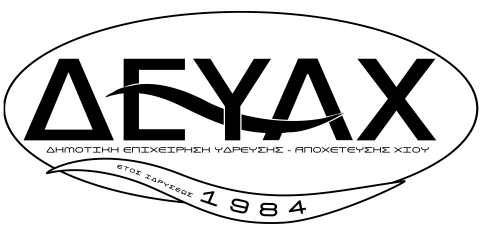   ΔΗΜΟΤΙΚΗ ΕΠΙΧΕΙΡΗΣΗ				ΧΙΟΣ  28/03/2024ΥΔΡΕΥΣΗΣ ΑΠΟΧΕΤΕΥΣΗΣ 				Α.Π.    1739ΝΗΣΟΥ ΧΙΟΥ					Τμήμα  	:	Τμήμα Προμηθειών                                     Δ.Ε.Υ.Α.Ν. ΧίουΤηλέφωνα	:	2271044354Fax		:	2271029820						                        ΠΡΟΣ                                                                                  ΕΝΔΙΑΦΕΡΟΜΕΝΟΥΣ:ΠΡΟΣΚΛΗΣΗ ΕΝΔΙΑΦΕΡΟΝΤΟΣΘΕΜΑ : «ΠΡΟΜΗΘΕΙΑ ΧΥΤΟΣΙΔΗΡΩΝ - ΧΑΛΥΒΔΙΝΩΝ»ΠΙΝΑΚΑΣ ΤΕΧΝΙΚΗΣ ΠΡΟΣΦΟΡΑΣΠΙΝΑΚΑΣ ΤΕΧΝΙΚΗΣ ΠΡΟΣΦΟΡΑΣΠΙΝΑΚΑΣ ΤΕΧΝΙΚΗΣ ΠΡΟΣΦΟΡΑΣΠΙΝΑΚΑΣ ΤΕΧΝΙΚΗΣ ΠΡΟΣΦΟΡΑΣΑ/ΑΠΡΟΔΙΑΓΡΑΦΗΑΠΑΝΤΗΣΗΠΑΡΑΠΟΜΠΗΠ.Χ.01Σύμφωνα με την  EN1092-1 και την DIN2576, καταλιλλες για λαιμους HDPE, Το κάθε τεμάχιο θα διαθέτει αυτοκόλλητη μοναδική ανά είδος ετικέτα barcode.Π.Χ.02Σύμφωνα με την  EN1092-1 και την DIN2527, Το κάθε τεμάχιο θα διαθέτει αυτοκόλλητη μοναδική ανά είδος ετικέτα barcode.Π.Χ.03Σύμφωνα με την  EN1092-1 και την DIN2566, Το κάθε τεμάχιο θα διαθέτει αυτοκόλλητη μοναδική ανά είδος ετικέτα barcode.Π.Χ.04Τα ζιμπώ προορίζονται για πόσιμο νερό και για τοποθέτηση εντός εδάφους.
Η κατασκευή τους θα είναι τέτοια ώστε να εξασφαλίζεται απόλυτη στεγανότητα 
Τα ζιμπώ  θα είναι κατασκευασμένα από χυτοσίδηρο τύπου ΕΝ1563/ΕΝ1561/ΕΝ-JS 1040/EN-JL1040)με ελαστική έμφραξη και φλάντζες. Η ελαστική έμφραξη θα γίνεται με ελαστικό τύπου EPDM 681-1.
Τα ζιμπώ από Φ50 έως Φ200 θα φέρουν τρεις βίδες,από Φ225 έως Φ350 θα φέρουν 4 βίδες και από Φ400 έως Φ 600 θα φέρουν 6 βίδες. Οι βίδες θα είναι σύμφωνα με DIN 931-8.8 και τα περικόχλια σύμφωνα με DIN 125Α.
Τα μήκη των ζιμπώ από Φ50 έως Φ200 θα είναι L120 ενώ από Φ225 και πάνω θα είναι L220. 
Βαφή εσωτερικά και εξωτερικά με  αντιδιαβρωτική εποξειδική βαφή   ,  με πάχος βαφής εσωτερικά και εξωτερικά >250 μm, χρώματος μπλε RAL 5005.  Μέγιστο πεδίο λειτουργίας οι 50 οC.  Τα ζιμπώ θα πρέπει να διαθέτουν πιστοποιητικό καταλληλότητας του τελικού προϊόντος για χρήση σε δίκτυα παροχής πόσιμου νερού. Όλα τα πιστοποιητικά καταλληλότητας θα πρέπει να καλύπτουν την προδιαγραφή Τ30 για κρύο νερό(+30 οC). Οι βίδες και τα λάστιχα περιλαμβάνονται. Το κάθε τεμάχιο θα διαθέτει αυτοκόλλητη μοναδική ανά είδος ετικέτα barcode και θα είναι πλήρως συναρμολογημένα (βίδες, λάστιχα, ζιμπώ, περικόχλια) έτοιμο για παραλαβή και τοποθέτηση.Π.Χ.05Τα χυτοσιδηρά κολλάρα PE/PVC προορίζονται για πόσιμο νερό και για τοποθέτηση εντός εδάφους.
Η κατασκευή τους θα είναι τέτοια ώστε να εξασφαλίζεται απόλυτη στεγανότητα 
Τα χυτοσιδηρά κολλάρα PE/PVC  θα είναι κατασκευασμένα από χυτοσίδηρο τύπου ΕΝ1563/ΕΝ1561/ΕΝ-JS 1040/EN-JL1040)με ελαστική έμφραξη και φλάντζες. Η ελαστική έμφραξη θα γίνεται με ελαστικό τύπου EPDM 681-1.
Τα χυτοσιδηρά κολλάρα PE/PVC από Φ50 έως Φ200 θα φέρουν τέσσερις  βίδες και από Φ315 και πάνω θα φέρουν 6 βίδες.
Οι βίδες θα είναι σύμφωνα με DIN 931-8.8 ή ΙΝΟΧ Α2.
Βαφή εσωτερικά και εξωτερικά με  αντιδιαβρωτική εποξειδική βαφή   ,  με πάχος βαφής εσωτερικά και εξωτερικά >250 μm, χρώματος μπλε RAL 5005.  Μέγιστο πεδίο λειτουργίας οι 50 οC .  Τα χυτοσιδηρά κολλάρα PE/PVC θα πρέπει να διαθέτουν πιστοποιητικό καταλληλότητας του τελικού προϊόντος για χρήση σε δίκτυα παροχής πόσιμου νερού. Όλα τα πιστοποιητικά καταλληλότητας θα πρέπει να καλύπτουν την προδιαγραφή Τ30 για κρύο νερό(+30 οC). Οι βίδες και τα λάστιχα περιλαμβάνονται. Το κάθε τεμάχιο θα διαθέτει αυτοκόλλητη μοναδική ανά είδος ετικέτα barcode.Π.Χ.06Συμπεριλαμβάνονται: το πλαίσιο και το ελαστικό αντικραδασμικό, Σύμφωνα με την  EN124Π.Χ.07Τα χυτοσιδηρά εξαρτήματα προορίζονται για πόσιμο νερό και για τοποθέτηση εντός εδάφους.
Η κατασκευή τους θα είναι τέτοια ώστε να εξασφαλίζεται απόλυτη στεγανότητα.
Οι φλαντζες θα ειναι συμφωνα με την DIN3202.
Τα χυτοσιδηρά εξαρτήματα  θα είναι κατασκευασμένα από χυτοσίδηρο τύπου ΕΝ-JS 1030 (GGG50)
Βαφή εσωτερικά και εξωτερικά με  αντιδιαβρωτική εποξειδική βαφή,  με πάχος βαφής εσωτερικά και εξωτερικά >250 μm, χρώματος μπλε RAL 5005.  Μέγιστο πεδίο λειτουργίας οι 50 οC . Το κάθε τεμάχιο θα διαθέτει αυτοκόλλητη μοναδική ανά είδος ετικέτα barcode.ΤΑ ΠΡΟΣΦΕΡΟΜΕΝΑ ΚΑΛΥΠΤΟΥΝ ΚΑΤ΄ΕΛΑΧΙΣΤΟ ΤΙΣ ΠΑΡΑΠΑΝΩ ΠΡΟΔΙΑΓΡΑΦΕΣΤΑ ΠΡΟΣΦΕΡΟΜΕΝΑ ΚΑΛΥΠΤΟΥΝ ΚΑΤ΄ΕΛΑΧΙΣΤΟ ΤΙΣ ΠΑΡΑΠΑΝΩ ΠΡΟΔΙΑΓΡΑΦΕΣΤΑ ΠΡΟΣΦΕΡΟΜΕΝΑ ΚΑΛΥΠΤΟΥΝ ΚΑΤ΄ΕΛΑΧΙΣΤΟ ΤΙΣ ΠΑΡΑΠΑΝΩ ΠΡΟΔΙΑΓΡΑΦΕΣΤΑ ΠΡΟΣΦΕΡΟΜΕΝΑ ΚΑΛΥΠΤΟΥΝ ΚΑΤ΄ΕΛΑΧΙΣΤΟ ΤΙΣ ΠΑΡΑΠΑΝΩ ΠΡΟΔΙΑΓΡΑΦΕΣΠΙΝΑΚΑΣ ΤΕΧΝΙΚΗΣ ΠΕΡΙΓΡΑΦΗΣΠΙΝΑΚΑΣ ΤΕΧΝΙΚΗΣ ΠΕΡΙΓΡΑΦΗΣΠΙΝΑΚΑΣ ΤΕΧΝΙΚΗΣ ΠΕΡΙΓΡΑΦΗΣΠΙΝΑΚΑΣ ΤΕΧΝΙΚΗΣ ΠΕΡΙΓΡΑΦΗΣΚΩΔΙΚΟΣΠΕΡΙΓΡΑΦΗΠΕΡΙΓΡΑΦΗ ΠΡΟΣΦΕΡΟΜΕΝΟΥ (ΚΑΤΑΣΚΕΥΑΣΤΗΣ, ΕΜΠΟΡΙΚΗ ΟΝΟΜΑΣΙΑ, ΟΡΟΛΟΓΙΑ)BARCODE046.0279.0249.0429ΧΑΛΥΒ 16,00atm.ΦΛΑΝΤΖΑ ΤΡΕΛΗ.Φ050-02.0/0"046.0279.0264.0433ΧΑΛΥΒ 16,00atm.ΦΛΑΝΤΖΑ ΤΡΕΛΗ.Φ065-02.1/2"046.0279.0279.0437ΧΑΛΥΒ 16,00atm.ΦΛΑΝΤΖΑ ΤΡΕΛΗ.Φ080-03.0/0"046.0279.0299.0445ΧΑΛΥΒ 16,00atm.ΦΛΑΝΤΖΑ ΤΡΕΛΗ.Φ100-04.0/0"046.0279.0305.0453ΧΑΛΥΒ 16,00atm.ΦΛΑΝΤΖΑ ΤΡΕΛΗ.Φ125-05.0/0"046.0279.0313.0461ΧΑΛΥΒ 16,00atm.ΦΛΑΝΤΖΑ ΤΡΕΛΗ.Φ150-06.0/0"046.0279.0326.0477ΧΑΛΥΒ 16,00atm.ΦΛΑΝΤΖΑ ΤΡΕΛΗ.Φ200-08.0/0"046.0279.0333.0493ΧΑΛΥΒ 16,00atm.ΦΛΑΝΤΖΑ ΤΡΕΛΗ.Φ250-10.0/0"046.0279.0340.0495ΧΑΛΥΒ 16,00atm.ΦΛΑΝΤΖΑ ΤΡΕΛΗ.Φ300-12.0/0"046.0279.0348.0497ΧΑΛΥΒ 16,00atm.ΦΛΑΝΤΖΑ ΤΡΕΛΗ.Φ350-14.0/0"046.0279.0354.0499ΧΑΛΥΒ 16,00atm.ΦΛΑΝΤΖΑ ΤΡΕΛΗ.Φ400-16.0/0"046.0279.0359.0501ΧΑΛΥΒ 16,00atm.ΦΛΑΝΤΖΑ ΤΡΕΛΗ.Φ450-18.0/0"046.0279.0364.0503ΧΑΛΥΒ 16,00atm.ΦΛΑΝΤΖΑ ΤΡΕΛΗ.Φ500-20.0/0"046.0280.0249.0429ΧΑΛΥΒ 16,00atm.ΦΛΑΝΤΖΑ ΤΥΦΛΗ.Φ050-02.0/0"046.0280.0264.0433ΧΑΛΥΒ 16,00atm.ΦΛΑΝΤΖΑ ΤΥΦΛΗ.Φ065-02.1/2"046.0280.0279.0437ΧΑΛΥΒ 16,00atm.ΦΛΑΝΤΖΑ ΤΥΦΛΗ.Φ080-03.0/0"046.0280.0299.0445ΧΑΛΥΒ 16,00atm.ΦΛΑΝΤΖΑ ΤΥΦΛΗ.Φ100-04.0/0"046.0280.0305.0453ΧΑΛΥΒ 16,00atm.ΦΛΑΝΤΖΑ ΤΥΦΛΗ.Φ125-05.0/0"046.0280.0313.0461ΧΑΛΥΒ 16,00atm.ΦΛΑΝΤΖΑ ΤΥΦΛΗ.Φ150-06.0/0"046.0280.0326.0477ΧΑΛΥΒ 16,00atm.ΦΛΑΝΤΖΑ ΤΥΦΛΗ.Φ200-08.0/0"046.0280.0333.0493ΧΑΛΥΒ 16,00atm.ΦΛΑΝΤΖΑ ΤΥΦΛΗ.Φ250-10.0/0"046.0280.0340.0495ΧΑΛΥΒ 16,00atm.ΦΛΑΝΤΖΑ ΤΥΦΛΗ.Φ300-12.0/0"046.0280.0348.0497ΧΑΛΥΒ 16,00atm.ΦΛΑΝΤΖΑ ΤΥΦΛΗ.Φ350-14.0/0"046.0280.0354.0499ΧΑΛΥΒ 16,00atm.ΦΛΑΝΤΖΑ ΤΥΦΛΗ.Φ400-16.0/0"046.0280.0359.0501ΧΑΛΥΒ 16,00atm.ΦΛΑΝΤΖΑ ΤΥΦΛΗ.Φ450-18.0/0"046.0280.0364.0503ΧΑΛΥΒ 16,00atm.ΦΛΑΝΤΖΑ ΤΥΦΛΗ.Φ500-20.0/0"046.0278.0249.0429ΧΑΛΥΒ 16,00atm.ΦΛΑΝΤΖΑ ΜΕ ΕΣΩΤ. ΣΠΕΙΡΩΜΑ.Φ050-02.0/0"046.0278.0264.0433ΧΑΛΥΒ 16,00atm.ΦΛΑΝΤΖΑ ΜΕ ΕΣΩΤ. ΣΠΕΙΡΩΜΑ.Φ065-02.1/2"046.0278.0279.0437ΧΑΛΥΒ 16,00atm.ΦΛΑΝΤΖΑ ΜΕ ΕΣΩΤ. ΣΠΕΙΡΩΜΑ.Φ080-03.0/0"046.0278.0299.0445ΧΑΛΥΒ 16,00atm.ΦΛΑΝΤΖΑ ΜΕ ΕΣΩΤ. ΣΠΕΙΡΩΜΑ.Φ100-04.0/0"046.0278.0305.0453ΧΑΛΥΒ 16,00atm.ΦΛΑΝΤΖΑ ΜΕ ΕΣΩΤ. ΣΠΕΙΡΩΜΑ.Φ125-05.0/0"046.0278.0313.0461ΧΑΛΥΒ 16,00atm.ΦΛΑΝΤΖΑ ΜΕ ΕΣΩΤ. ΣΠΕΙΡΩΜΑ.Φ150-06.0/0"046.0278.0326.0477ΧΑΛΥΒ 16,00atm.ΦΛΑΝΤΖΑ ΜΕ ΕΣΩΤ. ΣΠΕΙΡΩΜΑ.Φ200-08.0/0"046.0278.0364.0503ΧΑΛΥΒ 16,00atm.ΦΛΑΝΤΖΑ ΜΕ ΕΣΩΤ. ΣΠΕΙΡΩΜΑ.Φ500-20.0/0"053.0588.0249.0262ΧΥΤΟΣ 16,00atm.ΕΝΩΤΙΚΟ ΘΗΛ. HDPE/PVC.Φ050*Φ063053.0588.0264.0274ΧΥΤΟΣ 16,00atm.ΕΝΩΤΙΚΟ ΘΗΛ. HDPE/PVC.Φ065*Φ075053.0588.0279.0289ΧΥΤΟΣ 16,00atm.ΕΝΩΤΙΚΟ ΘΗΛ. HDPE/PVC.Φ080*Φ090053.0588.0299.0302ΧΥΤΟΣ 16,00atm.ΕΝΩΤΙΚΟ ΘΗΛ. HDPE/PVC.Φ100*Φ110053.0588.0305.0305ΧΥΤΟΣ 16,00atm.ΕΝΩΤΙΚΟ ΘΗΛ. HDPE/PVC.Φ125*Φ125053.0588.0313.0316ΧΥΤΟΣ 16,00atm.ΕΝΩΤΙΚΟ ΘΗΛ. HDPE/PVC.Φ150*Φ160053.0588.0326.0326ΧΥΤΟΣ 16,00atm.ΕΝΩΤΙΚΟ ΘΗΛ. HDPE/PVC.Φ200*Φ200053.0588.0326.0329ΧΥΤΟΣ 16,00atm.ΕΝΩΤΙΚΟ ΘΗΛ. HDPE/PVC.Φ200*Φ225053.0588.0333.0333ΧΥΤΟΣ 16,00atm.ΕΝΩΤΙΚΟ ΘΗΛ. HDPE/PVC.Φ250*Φ250053.0588.0340.0344ΧΥΤΟΣ 16,00atm.ΕΝΩΤΙΚΟ ΘΗΛ. HDPE/PVC.Φ300*Φ315053.0610.0258.0272ΧΥΤΟΣ 16,00atm.ΖΙΜΠΩ ΕΥΡΕΩΣ ΦΑΣΜΑΤΟΣ Φ050.Φ059-Φ073053.0611.0271.0284ΧΥΤΟΣ 16,00atm.ΖΙΜΠΩ ΕΥΡΕΩΣ ΦΑΣΜΑΤΟΣ Φ065.Φ072-Φ085053.0612.0287.7968ΧΥΤΟΣ 16,00atm.ΖΙΜΠΩ ΕΥΡΕΩΣ ΦΑΣΜΑΤΟΣ Φ080.Φ088-Φ103053.0613.7979.0307ΧΥΤΟΣ 16,00atm.ΖΙΜΠΩ ΕΥΡΕΩΣ ΦΑΣΜΑΤΟΣ Φ100.Φ108-Φ128053.0614.0309.7969ΧΥΤΟΣ 16,00atm.ΖΙΜΠΩ ΕΥΡΕΩΣ ΦΑΣΜΑΤΟΣ Φ125.Φ132-Φ146053.0615.7980.7970ΧΥΤΟΣ 16,00atm.ΖΙΜΠΩ ΕΥΡΕΩΣ ΦΑΣΜΑΤΟΣ Φ150.Φ158-Φ181053.0616.0324.7971ΧΥΤΟΣ 16,00atm.ΖΙΜΠΩ ΕΥΡΕΩΣ ΦΑΣΜΑΤΟΣ Φ175.Φ192-Φ209053.0617.7981.7972ΧΥΤΟΣ 16,00atm.ΖΙΜΠΩ ΕΥΡΕΩΣ ΦΑΣΜΑΤΟΣ Φ200.Φ218-Φ235053.0622.0333.7973ΧΥΤΟΣ 16,00atm.ΖΙΜΠΩ ΕΥΡΕΩΣ ΦΑΣΜΑΤΟΣ Φ225.Φ250-Φ267053.0618.0336.7974ΧΥΤΟΣ 16,00atm.ΖΙΜΠΩ ΕΥΡΕΩΣ ΦΑΣΜΑΤΟΣ Φ250.Φ262-Φ289053.0619.0344.7975ΧΥΤΟΣ 16,00atm.ΖΙΜΠΩ ΕΥΡΕΩΣ ΦΑΣΜΑΤΟΣ Φ300.Φ315-Φ332053.0620.7982.7976ΧΥΤΟΣ 16,00atm.ΖΙΜΠΩ ΕΥΡΕΩΣ ΦΑΣΜΑΤΟΣ Φ350.Φ351-Φ368053.0621.7983.7977ΧΥΤΟΣ 16,00atm.ΖΙΜΠΩ ΕΥΡΕΩΣ ΦΑΣΜΑΤΟΣ Φ400.Φ418-Φ435053.0623.7984.7978ΧΥΤΟΣ 16,00atm.ΖΙΜΠΩ ΕΥΡΕΩΣ ΦΑΣΜΑΤΟΣ Φ500.Φ527-Φ544053.0177.0249.0262ΧΥΤΟΣ 16,00atm.ΡΑΚΟΡ ΦΛ. HDPE/PVC.Φ050*Φ063053.0177.0264.0274ΧΥΤΟΣ 16,00atm.ΡΑΚΟΡ ΦΛ. HDPE/PVC.Φ065*Φ075053.0177.0279.0289ΧΥΤΟΣ 16,00atm.ΡΑΚΟΡ ΦΛ. HDPE/PVC.Φ080*Φ090053.0177.0299.0302ΧΥΤΟΣ 16,00atm.ΡΑΚΟΡ ΦΛ. HDPE/PVC.Φ100*Φ110053.0177.0305.0305ΧΥΤΟΣ 16,00atm.ΡΑΚΟΡ ΦΛ. HDPE/PVC.Φ125*Φ125053.0177.0313.0316ΧΥΤΟΣ 16,00atm.ΡΑΚΟΡ ΦΛ. HDPE/PVC.Φ150*Φ160053.0177.0319.0320ΧΥΤΟΣ 16,00atm.ΡΑΚΟΡ ΦΛ. HDPE/PVC.Φ175*Φ180053.0177.0326.0329ΧΥΤΟΣ 16,00atm.ΡΑΚΟΡ ΦΛ. HDPE/PVC.Φ200*Φ225053.0177.0333.0338ΧΥΤΟΣ 16,00atm.ΡΑΚΟΡ ΦΛ. HDPE/PVC.Φ250*Φ280053.0177.0340.0344ΧΥΤΟΣ 16,00atm.ΡΑΚΟΡ ΦΛ. HDPE/PVC.Φ300*Φ315053.0199.0249.0262ΧΥΤΟΣ 16,00atm.ΣΥΝΔΕΣΜΟΣ MIK. ΘΗΛ. HDPE/PVC.Φ050*Φ063053.0199.0264.0274ΧΥΤΟΣ 16,00atm.ΣΥΝΔΕΣΜΟΣ MIK. ΘΗΛ. HDPE/PVC.Φ065*Φ075053.0199.0279.0289ΧΥΤΟΣ 16,00atm.ΣΥΝΔΕΣΜΟΣ MIK. ΘΗΛ. HDPE/PVC.Φ080*Φ090053.0199.0299.0302ΧΥΤΟΣ 16,00atm.ΣΥΝΔΕΣΜΟΣ MIK. ΘΗΛ. HDPE/PVC.Φ100*Φ110053.0199.0305.0305ΧΥΤΟΣ 16,00atm.ΣΥΝΔΕΣΜΟΣ MIK. ΘΗΛ. HDPE/PVC.Φ125*Φ125053.0199.0313.0316ΧΥΤΟΣ 16,00atm.ΣΥΝΔΕΣΜΟΣ MIK. ΘΗΛ. HDPE/PVC.Φ150*Φ160053.0199.0319.0320ΧΥΤΟΣ 16,00atm.ΣΥΝΔΕΣΜΟΣ MIK. ΘΗΛ. HDPE/PVC.Φ175*Φ180053.0199.0326.0326ΧΥΤΟΣ 16,00atm.ΣΥΝΔΕΣΜΟΣ MIK. ΘΗΛ. HDPE/PVC.Φ200*Φ200053.0199.0326.0329ΧΥΤΟΣ 16,00atm.ΣΥΝΔΕΣΜΟΣ MIK. ΘΗΛ. HDPE/PVC.Φ200*Φ225053.0199.0333.0333ΧΥΤΟΣ 16,00atm.ΣΥΝΔΕΣΜΟΣ MIK. ΘΗΛ. HDPE/PVC.Φ250*Φ250053.0199.0340.0344ΧΥΤΟΣ 16,00atm.ΣΥΝΔΕΣΜΟΣ MIK. ΘΗΛ. HDPE/PVC.Φ300*Φ315053.0200.0249.0262ΧΥΤΟΣ 16,00atm.ΣΥΝΔΕΣΜΟΣ QUICK HDPE/PVC.Φ050*Φ063053.0200.0264.0274ΧΥΤΟΣ 16,00atm.ΣΥΝΔΕΣΜΟΣ QUICK HDPE/PVC.Φ065*Φ075053.0200.0279.0289ΧΥΤΟΣ 16,00atm.ΣΥΝΔΕΣΜΟΣ QUICK HDPE/PVC.Φ080*Φ090053.0200.0299.0302ΧΥΤΟΣ 16,00atm.ΣΥΝΔΕΣΜΟΣ QUICK HDPE/PVC.Φ100*Φ110053.0200.0305.0305ΧΥΤΟΣ 16,00atm.ΣΥΝΔΕΣΜΟΣ QUICK HDPE/PVC.Φ125*Φ125053.0200.0305.0311ΧΥΤΟΣ 16,00atm.ΣΥΝΔΕΣΜΟΣ QUICK HDPE/PVC.Φ125*Φ140053.0200.0313.0316ΧΥΤΟΣ 16,00atm.ΣΥΝΔΕΣΜΟΣ QUICK HDPE/PVC.Φ150*Φ160053.0200.0319.0320ΧΥΤΟΣ 16,00atm.ΣΥΝΔΕΣΜΟΣ QUICK HDPE/PVC.Φ175*Φ180053.0200.0326.0326ΧΥΤΟΣ 16,00atm.ΣΥΝΔΕΣΜΟΣ QUICK HDPE/PVC.Φ200*Φ200053.0200.0326.0329ΧΥΤΟΣ 16,00atm.ΣΥΝΔΕΣΜΟΣ QUICK HDPE/PVC.Φ200*Φ225053.0200.0333.0333ΧΥΤΟΣ 16,00atm.ΣΥΝΔΕΣΜΟΣ QUICK HDPE/PVC.Φ250*Φ250053.0200.0340.0344ΧΥΤΟΣ 16,00atm.ΣΥΝΔΕΣΜΟΣ QUICK HDPE/PVC.Φ300*Φ315053.0200.0354.0354ΧΥΤΟΣ 16,00atm.ΣΥΝΔΕΣΜΟΣ QUICK HDPE/PVC.Φ400*Φ400053.0077.0249.0249ΧΥΤΟΣ 16,00atm.ΖΙΜΠΩ.Φ050*Φ050053.0077.0262.0262ΧΥΤΟΣ 16,00atm.ΖΙΜΠΩ.Φ063*Φ063053.0077.0274.0274ΧΥΤΟΣ 16,00atm.ΖΙΜΠΩ.Φ075*Φ075053.0077.0277.0262ΧΥΤΟΣ 16,00atm.ΖΙΜΠΩ.Φ078*Φ063053.0077.0277.0277ΧΥΤΟΣ 16,00atm.ΖΙΜΠΩ.Φ078*Φ078053.0077.0281.0274ΧΥΤΟΣ 16,00atm.ΖΙΜΠΩ.Φ082*Φ075053.0077.0281.0281ΧΥΤΟΣ 16,00atm.ΖΙΜΠΩ.Φ082*Φ082053.0077.0289.0279ΧΥΤΟΣ 16,00atm.ΖΙΜΠΩ.Φ090*Φ080053.0077.0289.0281ΧΥΤΟΣ 16,00atm.ΖΙΜΠΩ.Φ090*Φ082053.0077.0289.0289ΧΥΤΟΣ 16,00atm.ΖΙΜΠΩ.Φ090*Φ090053.0077.0299.0289ΧΥΤΟΣ 16,00atm.ΖΙΜΠΩ.Φ100*Φ090053.0077.0299.0299ΧΥΤΟΣ 16,00atm.ΖΙΜΠΩ.Φ100*Φ100053.0077.0301.0289ΧΥΤΟΣ 16,00atm.ΖΙΜΠΩ.Φ107*Φ090053.0077.0301.0301ΧΥΤΟΣ 16,00atm.ΖΙΜΠΩ.Φ107*Φ107053.0077.0302.0299ΧΥΤΟΣ 16,00atm.ΖΙΜΠΩ.Φ110*Φ100053.0077.0302.0302ΧΥΤΟΣ 16,00atm.ΖΙΜΠΩ.Φ110*Φ110053.0077.0305.0305ΧΥΤΟΣ 16,00atm.ΖΙΜΠΩ.Φ125*Φ125053.0077.0306.0306ΧΥΤΟΣ 16,00atm.ΖΙΜΠΩ.Φ126*Φ126053.0077.0307.0302ΧΥΤΟΣ 16,00atm.ΖΙΜΠΩ.Φ128*Φ110053.0077.0307.0305ΧΥΤΟΣ 16,00atm.ΖΙΜΠΩ.Φ128*Φ125053.0077.0309.0306ΧΥΤΟΣ 16,00atm.ΖΙΜΠΩ.Φ132*Φ126053.0077.0309.0309ΧΥΤΟΣ 16,00atm.ΖΙΜΠΩ.Φ132*Φ132053.0077.0311.0311ΧΥΤΟΣ 16,00atm.ΖΙΜΠΩ.Φ140*Φ140053.0077.0313.0313ΧΥΤΟΣ 16,00atm.ΖΙΜΠΩ.Φ150*Φ150053.0077.0314.0305ΧΥΤΟΣ 16,00atm.ΖΙΜΠΩ.Φ154*Φ125053.0077.0314.0311ΧΥΤΟΣ 16,00atm.ΖΙΜΠΩ.Φ154*Φ140053.0077.0314.0314ΧΥΤΟΣ 16,00atm.ΖΙΜΠΩ.Φ154*Φ154053.0077.0316.0311ΧΥΤΟΣ 16,00atm.ΖΙΜΠΩ.Φ160*Φ140053.0077.0316.0313ΧΥΤΟΣ 16,00atm.ΖΙΜΠΩ.Φ160*Φ150053.0077.0316.0316ΧΥΤΟΣ 16,00atm.ΖΙΜΠΩ.Φ160*Φ160053.0077.0318.0318ΧΥΤΟΣ 16,00atm.ΖΙΜΠΩ.Φ170*Φ170053.0077.0322.0316ΧΥΤΟΣ 16,00atm.ΖΙΜΠΩ.Φ186*Φ160053.0077.0322.0322ΧΥΤΟΣ 16,00atm.ΖΙΜΠΩ.Φ186*Φ186053.0077.0324.0316ΧΥΤΟΣ 16,00atm.ΖΙΜΠΩ.Φ192*Φ160053.0077.0324.0324ΧΥΤΟΣ 16,00atm.ΖΙΜΠΩ.Φ192*Φ192053.0077.0326.0313ΧΥΤΟΣ 16,00atm.ΖΙΜΠΩ.Φ200*Φ150053.0077.0326.0324ΧΥΤΟΣ 16,00atm.ΖΙΜΠΩ.Φ200*Φ192053.0077.0326.0326ΧΥΤΟΣ 16,00atm.ΖΙΜΠΩ.Φ200*Φ200053.0077.0329.0326ΧΥΤΟΣ 16,00atm.ΖΙΜΠΩ.Φ225*Φ200053.0077.0329.0329ΧΥΤΟΣ 16,00atm.ΖΙΜΠΩ.Φ225*Φ225053.0077.0332.0326ΧΥΤΟΣ 16,00atm.ΖΙΜΠΩ.Φ244*Φ200053.0077.0332.0329ΧΥΤΟΣ 16,00atm.ΖΙΜΠΩ.Φ244*Φ225053.0077.0332.0332ΧΥΤΟΣ 16,00atm.ΖΙΜΠΩ.Φ244*Φ244053.0077.0333.0326ΧΥΤΟΣ 16,00atm.ΖΙΜΠΩ.Φ250*Φ200053.0077.0333.0333ΧΥΤΟΣ 16,00atm.ΖΙΜΠΩ.Φ250*Φ250053.0077.0334.0326ΧΥΤΟΣ 16,00atm.ΖΙΜΠΩ.Φ254*Φ200053.0077.0334.0329ΧΥΤΟΣ 16,00atm.ΖΙΜΠΩ.Φ254*Φ225053.0077.0334.0334ΧΥΤΟΣ 16,00atm.ΖΙΜΠΩ.Φ254*Φ254053.0077.0336.0329ΧΥΤΟΣ 16,00atm.ΖΙΜΠΩ.Φ262*Φ225053.0077.0338.0338ΧΥΤΟΣ 16,00atm.ΖΙΜΠΩ.Φ280*Φ280053.0077.0340.0333ΧΥΤΟΣ 16,00atm.ΖΙΜΠΩ.Φ300*Φ250053.0077.0340.0338ΧΥΤΟΣ 16,00atm.ΖΙΜΠΩ.Φ300*Φ280053.0077.0340.0340ΧΥΤΟΣ 16,00atm.ΖΙΜΠΩ.Φ300*Φ300053.0077.0341.0341ΧΥΤΟΣ 16,00atm.ΖΙΜΠΩ.Φ308*Φ308053.0077.0343.0333ΧΥΤΟΣ 16,00atm.ΖΙΜΠΩ.Φ312*Φ250053.0077.0343.0338ΧΥΤΟΣ 16,00atm.ΖΙΜΠΩ.Φ312*Φ280053.0077.0344.0344ΧΥΤΟΣ 16,00atm.ΖΙΜΠΩ.Φ315*Φ315053.0077.0349.0349ΧΥΤΟΣ 16,00atm.ΖΙΜΠΩ.Φ355*Φ355053.0077.0350.0350ΧΥΤΟΣ 16,00atm.ΖΙΜΠΩ.Φ360*Φ360053.0077.0354.0354ΧΥΤΟΣ 16,00atm.ΖΙΜΠΩ.Φ400*Φ400053.0077.0359.0359ΧΥΤΟΣ 16,00atm.ΖΙΜΠΩ.Φ450*Φ450053.0077.0364.0364ΧΥΤΟΣ 16,00atm.ΖΙΜΠΩ.Φ500*Φ500053.0102.0239.0417ΧΥΤΟΣ 16,00atm.ΚΟΛΑΡΟ.Φ040*00.1/2"053.0102.0239.0421ΧΥΤΟΣ 16,00atm.ΚΟΛΑΡΟ.Φ040*01.0/0"053.0102.0249.0417ΧΥΤΟΣ 16,00atm.ΚΟΛΑΡΟ.Φ050*00.1/2"053.0102.0249.0421ΧΥΤΟΣ 16,00atm.ΚΟΛΑΡΟ.Φ050*01.0/0"053.0102.0259.0417ΧΥΤΟΣ 16,00atm.ΚΟΛΑΡΟ.Φ060*00.1/2"053.0102.0262.0417ΧΥΤΟΣ 16,00atm.ΚΟΛΑΡΟ.Φ063*00.1/2"053.0102.0262.0421ΧΥΤΟΣ 16,00atm.ΚΟΛΑΡΟ.Φ063*01.0/0"053.0102.0262.0423ΧΥΤΟΣ 16,00atm.ΚΟΛΑΡΟ.Φ063*01.1/4"053.0102.0262.0425ΧΥΤΟΣ 16,00atm.ΚΟΛΑΡΟ.Φ063*01.1/2"053.0102.0262.0429ΧΥΤΟΣ 16,00atm.ΚΟΛΑΡΟ.Φ063*02.0/0"053.0102.0274.0417ΧΥΤΟΣ 16,00atm.ΚΟΛΑΡΟ.Φ075*00.1/2"053.0102.0274.0421ΧΥΤΟΣ 16,00atm.ΚΟΛΑΡΟ.Φ075*01.0/0"053.0102.0274.0423ΧΥΤΟΣ 16,00atm.ΚΟΛΑΡΟ.Φ075*01.1/4"053.0102.0274.0425ΧΥΤΟΣ 16,00atm.ΚΟΛΑΡΟ.Φ075*01.1/2"053.0102.0274.0429ΧΥΤΟΣ 16,00atm.ΚΟΛΑΡΟ.Φ075*02.0/0"053.0102.0279.0417ΧΥΤΟΣ 16,00atm.ΚΟΛΑΡΟ.Φ080*00.1/2"053.0102.0279.0421ΧΥΤΟΣ 16,00atm.ΚΟΛΑΡΟ.Φ080*01.0/0"053.0102.0289.0417ΧΥΤΟΣ 16,00atm.ΚΟΛΑΡΟ.Φ090*00.1/2"053.0102.0289.0421ΧΥΤΟΣ 16,00atm.ΚΟΛΑΡΟ.Φ090*01.0/0"053.0102.0289.0423ΧΥΤΟΣ 16,00atm.ΚΟΛΑΡΟ.Φ090*01.1/4"053.0102.0289.0425ΧΥΤΟΣ 16,00atm.ΚΟΛΑΡΟ.Φ090*01.1/2"053.0102.0289.0429ΧΥΤΟΣ 16,00atm.ΚΟΛΑΡΟ.Φ090*02.0/0"053.0102.0299.0417ΧΥΤΟΣ 16,00atm.ΚΟΛΑΡΟ.Φ100*00.1/2"053.0102.0299.0421ΧΥΤΟΣ 16,00atm.ΚΟΛΑΡΟ.Φ100*01.0/0"053.0102.0302.0417ΧΥΤΟΣ 16,00atm.ΚΟΛΑΡΟ.Φ110*00.1/2"053.0102.0302.0421ΧΥΤΟΣ 16,00atm.ΚΟΛΑΡΟ.Φ110*01.0/0"053.0102.0302.0423ΧΥΤΟΣ 16,00atm.ΚΟΛΑΡΟ.Φ110*01.1/4"053.0102.0302.0425ΧΥΤΟΣ 16,00atm.ΚΟΛΑΡΟ.Φ110*01.1/2"053.0102.0302.0429ΧΥΤΟΣ 16,00atm.ΚΟΛΑΡΟ.Φ110*02.0/0"053.0102.0305.0417ΧΥΤΟΣ 16,00atm.ΚΟΛΑΡΟ.Φ125*00.1/2"053.0102.0305.0419ΧΥΤΟΣ 16,00atm.ΚΟΛΑΡΟ.Φ125*00.3/4"053.0102.0305.0421ΧΥΤΟΣ 16,00atm.ΚΟΛΑΡΟ.Φ125*01.0/0"053.0102.0305.0423ΧΥΤΟΣ 16,00atm.ΚΟΛΑΡΟ.Φ125*01.1/4"053.0102.0305.0425ΧΥΤΟΣ 16,00atm.ΚΟΛΑΡΟ.Φ125*01.1/2"053.0102.0305.0429ΧΥΤΟΣ 16,00atm.ΚΟΛΑΡΟ.Φ125*02.0/0"053.0102.0311.0417ΧΥΤΟΣ 16,00atm.ΚΟΛΑΡΟ.Φ140*00.1/2"053.0102.0311.0421ΧΥΤΟΣ 16,00atm.ΚΟΛΑΡΟ.Φ140*01.0/0"053.0102.0311.0423ΧΥΤΟΣ 16,00atm.ΚΟΛΑΡΟ.Φ140*01.1/4"053.0102.0311.0425ΧΥΤΟΣ 16,00atm.ΚΟΛΑΡΟ.Φ140*01.1/2"053.0102.0311.0429ΧΥΤΟΣ 16,00atm.ΚΟΛΑΡΟ.Φ140*02.0/0"053.0102.0313.0417ΧΥΤΟΣ 16,00atm.ΚΟΛΑΡΟ.Φ150*00.1/2"053.0102.0313.0421ΧΥΤΟΣ 16,00atm.ΚΟΛΑΡΟ.Φ150*01.0/0"053.0102.0316.0417ΧΥΤΟΣ 16,00atm.ΚΟΛΑΡΟ.Φ160*00.1/2"053.0102.0316.0419ΧΥΤΟΣ 16,00atm.ΚΟΛΑΡΟ.Φ160*00.3/4"053.0102.0316.0421ΧΥΤΟΣ 16,00atm.ΚΟΛΑΡΟ.Φ160*01.0/0"053.0102.0316.0423ΧΥΤΟΣ 16,00atm.ΚΟΛΑΡΟ.Φ160*01.1/4"053.0102.0316.0425ΧΥΤΟΣ 16,00atm.ΚΟΛΑΡΟ.Φ160*01.1/2"053.0102.0316.0429ΧΥΤΟΣ 16,00atm.ΚΟΛΑΡΟ.Φ160*02.0/0"053.0102.0326.0417ΧΥΤΟΣ 16,00atm.ΚΟΛΑΡΟ.Φ200*00.1/2"053.0102.0326.0419ΧΥΤΟΣ 16,00atm.ΚΟΛΑΡΟ.Φ200*00.3/4"053.0102.0326.0421ΧΥΤΟΣ 16,00atm.ΚΟΛΑΡΟ.Φ200*01.0/0"053.0102.0326.0423ΧΥΤΟΣ 16,00atm.ΚΟΛΑΡΟ.Φ200*01.1/4"053.0102.0326.0425ΧΥΤΟΣ 16,00atm.ΚΟΛΑΡΟ.Φ200*01.1/2"053.0102.0326.0429ΧΥΤΟΣ 16,00atm.ΚΟΛΑΡΟ.Φ200*02.0/0"053.0102.0329.0417ΧΥΤΟΣ 16,00atm.ΚΟΛΑΡΟ.Φ225*00.1/2"053.0102.0333.0417ΧΥΤΟΣ 16,00atm.ΚΟΛΑΡΟ.Φ250*00.1/2"053.0102.0333.0425ΧΥΤΟΣ 16,00atm.ΚΟΛΑΡΟ.Φ250*01.1/2"053.0102.0333.0429ΧΥΤΟΣ 16,00atm.ΚΟΛΑΡΟ.Φ250*02.0/0"053.0102.0338.0417ΧΥΤΟΣ 16,00atm.ΚΟΛΑΡΟ.Φ280*00.1/2"053.0102.0340.0417ΧΥΤΟΣ 16,00atm.ΚΟΛΑΡΟ.Φ300*00.1/2"053.0102.0344.0417ΧΥΤΟΣ 16,00atm.ΚΟΛΑΡΟ.Φ315*00.1/2"053.0102.0344.0429ΧΥΤΟΣ 16,00atm.ΚΟΛΑΡΟ.Φ315*02.0/0"053.0249.0249.0000ΧΥΤΟΣ 16,00atm.ΤΑΠΑ ΘΗΛ. ΜΦ.Φ050..053.0249.0262.0000ΧΥΤΟΣ 16,00atm.ΤΑΠΑ ΘΗΛ. ΜΦ.Φ063..053.0249.0274.0000ΧΥΤΟΣ 16,00atm.ΤΑΠΑ ΘΗΛ. ΜΦ.Φ075..053.0249.0289.0000ΧΥΤΟΣ 16,00atm.ΤΑΠΑ ΘΗΛ. ΜΦ.Φ090..053.0249.0302.0000ΧΥΤΟΣ 16,00atm.ΤΑΠΑ ΘΗΛ. ΜΦ.Φ110..053.0249.0305.0000ΧΥΤΟΣ 16,00atm.ΤΑΠΑ ΘΗΛ. ΜΦ.Φ125..053.0249.0311.0000ΧΥΤΟΣ 16,00atm.ΤΑΠΑ ΘΗΛ. ΜΦ.Φ140..053.0249.0316.0000ΧΥΤΟΣ 16,00atm.ΤΑΠΑ ΘΗΛ. ΜΦ.Φ160..053.0249.0326.0000ΧΥΤΟΣ 16,00atm.ΤΑΠΑ ΘΗΛ. ΜΦ.Φ200..053.0249.0329.0000ΧΥΤΟΣ 16,00atm.ΤΑΠΑ ΘΗΛ. ΜΦ.Φ225..053.0249.0333.0000ΧΥΤΟΣ 16,00atm.ΤΑΠΑ ΘΗΛ. ΜΦ.Φ250..053.0249.0344.0000ΧΥΤΟΣ 16,00atm.ΤΑΠΑ ΘΗΛ. ΜΦ.Φ315..033.0148.0249.0429ΕΛΑΣΤ.ΠΑΡΕΜΒΥΣΜΑ ΦΛΑΝΤΖΑΣ.Φ050-02.0/0"033.0148.0264.0433ΕΛΑΣΤ.ΠΑΡΕΜΒΥΣΜΑ ΦΛΑΝΤΖΑΣ.Φ065-02.1/2"033.0148.0279.0437ΕΛΑΣΤ.ΠΑΡΕΜΒΥΣΜΑ ΦΛΑΝΤΖΑΣ.Φ080-03.0/0"033.0148.0299.0445ΕΛΑΣΤ.ΠΑΡΕΜΒΥΣΜΑ ΦΛΑΝΤΖΑΣ.Φ100-04.0/0"033.0148.0305.0453ΕΛΑΣΤ.ΠΑΡΕΜΒΥΣΜΑ ΦΛΑΝΤΖΑΣ.Φ125-05.0/0"033.0148.0313.0461ΕΛΑΣΤ.ΠΑΡΕΜΒΥΣΜΑ ΦΛΑΝΤΖΑΣ.Φ150-06.0/0"033.0148.0326.0477ΕΛΑΣΤ.ΠΑΡΕΜΒΥΣΜΑ ΦΛΑΝΤΖΑΣ.Φ200-08.0/0"033.0148.0333.0493ΕΛΑΣΤ.ΠΑΡΕΜΒΥΣΜΑ ΦΛΑΝΤΖΑΣ.Φ250-10.0/0"033.0148.0340.0495ΕΛΑΣΤ.ΠΑΡΕΜΒΥΣΜΑ ΦΛΑΝΤΖΑΣ.Φ300-12.0/0"033.0148.0348.0497ΕΛΑΣΤ.ΠΑΡΕΜΒΥΣΜΑ ΦΛΑΝΤΖΑΣ.Φ350-14.0/0"033.0148.0354.0499ΕΛΑΣΤ.ΠΑΡΕΜΒΥΣΜΑ ΦΛΑΝΤΖΑΣ.Φ400-16.0/0"033.0148.0359.0501ΕΛΑΣΤ.ΠΑΡΕΜΒΥΣΜΑ ΦΛΑΝΤΖΑΣ.Φ450-18.0/0"033.0148.0364.0503ΕΛΑΣΤ.ΠΑΡΕΜΒΥΣΜΑ ΦΛΑΝΤΖΑΣ.Φ500-20.0/0"033.0145.0249.0000ΕΛΑΣΤ.ΠΑΡΕΜΒΥΣΜΑ ΖΙΜΠΩ.Φ050..033.0145.0259.0000ΕΛΑΣΤ.ΠΑΡΕΜΒΥΣΜΑ ΖΙΜΠΩ.Φ060..033.0145.0262.0000ΕΛΑΣΤ.ΠΑΡΕΜΒΥΣΜΑ ΖΙΜΠΩ.Φ063..033.0145.0269.0000ΕΛΑΣΤ.ΠΑΡΕΜΒΥΣΜΑ ΖΙΜΠΩ.Φ070..033.0145.0274.0000ΕΛΑΣΤ.ΠΑΡΕΜΒΥΣΜΑ ΖΙΜΠΩ.Φ075..033.0145.0277.0000ΕΛΑΣΤ.ΠΑΡΕΜΒΥΣΜΑ ΖΙΜΠΩ.Φ078..033.0145.0279.0000ΕΛΑΣΤ.ΠΑΡΕΜΒΥΣΜΑ ΖΙΜΠΩ.Φ080..033.0145.0281.0000ΕΛΑΣΤ.ΠΑΡΕΜΒΥΣΜΑ ΖΙΜΠΩ.Φ082..033.0145.0289.0000ΕΛΑΣΤ.ΠΑΡΕΜΒΥΣΜΑ ΖΙΜΠΩ.Φ090..033.0145.0299.0000ΕΛΑΣΤ.ΠΑΡΕΜΒΥΣΜΑ ΖΙΜΠΩ.Φ100..033.0145.0301.0000ΕΛΑΣΤ.ΠΑΡΕΜΒΥΣΜΑ ΖΙΜΠΩ.Φ107..033.0145.0302.0000ΕΛΑΣΤ.ΠΑΡΕΜΒΥΣΜΑ ΖΙΜΠΩ.Φ110..033.0145.0305.0000ΕΛΑΣΤ.ΠΑΡΕΜΒΥΣΜΑ ΖΙΜΠΩ.Φ125..033.0145.0306.0000ΕΛΑΣΤ.ΠΑΡΕΜΒΥΣΜΑ ΖΙΜΠΩ.Φ126..033.0145.0307.0000ΕΛΑΣΤ.ΠΑΡΕΜΒΥΣΜΑ ΖΙΜΠΩ.Φ128..033.0145.0309.0000ΕΛΑΣΤ.ΠΑΡΕΜΒΥΣΜΑ ΖΙΜΠΩ.Φ132..033.0145.0311.0000ΕΛΑΣΤ.ΠΑΡΕΜΒΥΣΜΑ ΖΙΜΠΩ.Φ140..033.0145.0313.0000ΕΛΑΣΤ.ΠΑΡΕΜΒΥΣΜΑ ΖΙΜΠΩ.Φ150..033.0145.0314.0000ΕΛΑΣΤ.ΠΑΡΕΜΒΥΣΜΑ ΖΙΜΠΩ.Φ154..033.0145.0316.0000ΕΛΑΣΤ.ΠΑΡΕΜΒΥΣΜΑ ΖΙΜΠΩ.Φ160..033.0145.0322.0000ΕΛΑΣΤ.ΠΑΡΕΜΒΥΣΜΑ ΖΙΜΠΩ.Φ186..033.0145.0324.0000ΕΛΑΣΤ.ΠΑΡΕΜΒΥΣΜΑ ΖΙΜΠΩ.Φ192..033.0145.0326.0000ΕΛΑΣΤ.ΠΑΡΕΜΒΥΣΜΑ ΖΙΜΠΩ.Φ200..033.0145.0329.0000ΕΛΑΣΤ.ΠΑΡΕΜΒΥΣΜΑ ΖΙΜΠΩ.Φ225..033.0145.0332.0000ΕΛΑΣΤ.ΠΑΡΕΜΒΥΣΜΑ ΖΙΜΠΩ.Φ244..033.0145.0333.0000ΕΛΑΣΤ.ΠΑΡΕΜΒΥΣΜΑ ΖΙΜΠΩ.Φ250..033.0145.0334.0000ΕΛΑΣΤ.ΠΑΡΕΜΒΥΣΜΑ ΖΙΜΠΩ.Φ254..033.0145.0336.0000ΕΛΑΣΤ.ΠΑΡΕΜΒΥΣΜΑ ΖΙΜΠΩ.Φ262..033.0145.0338.0000ΕΛΑΣΤ.ΠΑΡΕΜΒΥΣΜΑ ΖΙΜΠΩ.Φ280..033.0145.0340.0000ΕΛΑΣΤ.ΠΑΡΕΜΒΥΣΜΑ ΖΙΜΠΩ.Φ300..033.0145.0341.0000ΕΛΑΣΤ.ΠΑΡΕΜΒΥΣΜΑ ΖΙΜΠΩ.Φ308..033.0145.0343.0000ΕΛΑΣΤ.ΠΑΡΕΜΒΥΣΜΑ ΖΙΜΠΩ.Φ312..033.0145.0344.0000ΕΛΑΣΤ.ΠΑΡΕΜΒΥΣΜΑ ΖΙΜΠΩ.Φ315..033.0145.0349.0000ΕΛΑΣΤ.ΠΑΡΕΜΒΥΣΜΑ ΖΙΜΠΩ.Φ355..033.0145.0350.0000ΕΛΑΣΤ.ΠΑΡΕΜΒΥΣΜΑ ΖΙΜΠΩ.Φ360..033.0145.0354.0000ΕΛΑΣΤ.ΠΑΡΕΜΒΥΣΜΑ ΖΙΜΠΩ.Φ400..033.0145.0359.0000ΕΛΑΣΤ.ΠΑΡΕΜΒΥΣΜΑ ΖΙΜΠΩ.Φ450..033.0145.0364.0000ΕΛΑΣΤ.ΠΑΡΕΜΒΥΣΜΑ ΖΙΜΠΩ.Φ500..053.0222.0249.0239ΧΥΤΟΣ 16,00atm.ΣΥΣΤΟΛΗ ΦΛ.Φ050*Φ040053.0222.0264.0249ΧΥΤΟΣ 16,00atm.ΣΥΣΤΟΛΗ ΦΛ.Φ065*Φ050053.0222.0279.0239ΧΥΤΟΣ 16,00atm.ΣΥΣΤΟΛΗ ΦΛ.Φ080*Φ040053.0222.0279.0249ΧΥΤΟΣ 16,00atm.ΣΥΣΤΟΛΗ ΦΛ.Φ080*Φ050053.0222.0279.0249ΧΥΤΟΣ 16,00atm.ΣΥΣΤΟΛΗ ΦΛ.Φ080*Φ050053.0222.0279.0264ΧΥΤΟΣ 16,00atm.ΣΥΣΤΟΛΗ ΦΛ.Φ080*Φ065053.0222.0299.0249ΧΥΤΟΣ 16,00atm.ΣΥΣΤΟΛΗ ΦΛ.Φ100*Φ050053.0222.0299.0259ΧΥΤΟΣ 16,00atm.ΣΥΣΤΟΛΗ ΦΛ.Φ100*Φ060053.0222.0299.0264ΧΥΤΟΣ 16,00atm.ΣΥΣΤΟΛΗ ΦΛ.Φ100*Φ065053.0222.0299.0279ΧΥΤΟΣ 16,00atm.ΣΥΣΤΟΛΗ ΦΛ.Φ100*Φ080053.0222.0299.0279ΧΥΤΟΣ 16,00atm.ΣΥΣΤΟΛΗ ΦΛ.Φ100*Φ080053.0222.0305.0249ΧΥΤΟΣ 16,00atm.ΣΥΣΤΟΛΗ ΦΛ.Φ125*Φ050053.0222.0305.0279ΧΥΤΟΣ 16,00atm.ΣΥΣΤΟΛΗ ΦΛ.Φ125*Φ080053.0222.0305.0299ΧΥΤΟΣ 16,00atm.ΣΥΣΤΟΛΗ ΦΛ.Φ125*Φ100053.0222.0313.0249ΧΥΤΟΣ 16,00atm.ΣΥΣΤΟΛΗ ΦΛ.Φ150*Φ050053.0222.0313.0279ΧΥΤΟΣ 16,00atm.ΣΥΣΤΟΛΗ ΦΛ.Φ150*Φ080053.0222.0313.0299ΧΥΤΟΣ 16,00atm.ΣΥΣΤΟΛΗ ΦΛ.Φ150*Φ100053.0222.0326.0279ΧΥΤΟΣ 16,00atm.ΣΥΣΤΟΛΗ ΦΛ.Φ200*Φ080053.0222.0326.0299ΧΥΤΟΣ 16,00atm.ΣΥΣΤΟΛΗ ΦΛ.Φ200*Φ100053.0222.0326.0313ΧΥΤΟΣ 16,00atm.ΣΥΣΤΟΛΗ ΦΛ.Φ200*Φ150053.0222.0333.0279ΧΥΤΟΣ 16,00atm.ΣΥΣΤΟΛΗ ΦΛ.Φ250*Φ080053.0222.0333.0299ΧΥΤΟΣ 16,00atm.ΣΥΣΤΟΛΗ ΦΛ.Φ250*Φ100053.0222.0333.0313ΧΥΤΟΣ 16,00atm.ΣΥΣΤΟΛΗ ΦΛ.Φ250*Φ150053.0222.0333.0326ΧΥΤΟΣ 16,00atm.ΣΥΣΤΟΛΗ ΦΛ.Φ250*Φ200053.0222.0340.0299ΧΥΤΟΣ 16,00atm.ΣΥΣΤΟΛΗ ΦΛ.Φ300*Φ100053.0222.0340.0313ΧΥΤΟΣ 16,00atm.ΣΥΣΤΟΛΗ ΦΛ.Φ300*Φ150053.0222.0340.0326ΧΥΤΟΣ 16,00atm.ΣΥΣΤΟΛΗ ΦΛ.Φ300*Φ200053.0222.0340.0333ΧΥΤΟΣ 16,00atm.ΣΥΣΤΟΛΗ ΦΛ.Φ300*Φ250053.0222.0348.0340ΧΥΤΟΣ 16,00atm.ΣΥΣΤΟΛΗ ΦΛ.Φ350*Φ300053.0222.0359.0326ΧΥΤΟΣ 16,00atm.ΣΥΣΤΟΛΗ ΦΛ.Φ450*Φ200053.0222.0359.0333ΧΥΤΟΣ 16,00atm.ΣΥΣΤΟΛΗ ΦΛ.Φ450*Φ250053.0222.0359.0340ΧΥΤΟΣ 16,00atm.ΣΥΣΤΟΛΗ ΦΛ.Φ450*Φ300053.0222.0359.0354ΧΥΤΟΣ 16,00atm.ΣΥΣΤΟΛΗ ΦΛ.Φ450*Φ400053.0110.0279.0000ΧΥΤΟΣ 16,00atm.ΚΡΟΥΝΟΣ ΠΥΡΟΣΒΕΣΤΙΚΟΣ.Φ080..053.0110.0299.0000ΧΥΤΟΣ 16,00atm.ΚΡΟΥΝΟΣ ΠΥΡΟΣΒΕΣΤΙΚΟΣ.Φ100..053.0057.0249.0000ΧΥΤΟΣ 16,00atm.ΓΩΝΙΑ 45° ΦΛ.Φ050..053.0057.0259.0000ΧΥΤΟΣ 16,00atm.ΓΩΝΙΑ 45° ΦΛ.Φ060..053.0057.0279.0000ΧΥΤΟΣ 16,00atm.ΓΩΝΙΑ 45° ΦΛ.Φ080..053.0057.0299.0000ΧΥΤΟΣ 16,00atm.ΓΩΝΙΑ 45° ΦΛ.Φ100..053.0057.0305.0000ΧΥΤΟΣ 16,00atm.ΓΩΝΙΑ 45° ΦΛ.Φ125..053.0057.0313.0000ΧΥΤΟΣ 16,00atm.ΓΩΝΙΑ 45° ΦΛ.Φ150..053.0057.0326.0000ΧΥΤΟΣ 16,00atm.ΓΩΝΙΑ 45° ΦΛ.Φ200..053.0057.0333.0000ΧΥΤΟΣ 16,00atm.ΓΩΝΙΑ 45° ΦΛ.Φ250..053.0057.0340.0000ΧΥΤΟΣ 16,00atm.ΓΩΝΙΑ 45° ΦΛ.Φ300..053.0057.0348.0000ΧΥΤΟΣ 16,00atm.ΓΩΝΙΑ 45° ΦΛ.Φ350..053.0057.0354.0000ΧΥΤΟΣ 16,00atm.ΓΩΝΙΑ 45° ΦΛ.Φ400..053.0057.0359.0000ΧΥΤΟΣ 16,00atm.ΓΩΝΙΑ 45° ΦΛ.Φ450..053.0070.0249.0000ΧΥΤΟΣ 16,00atm.ΓΩΝΙΑ 90° ΦΛ.Φ050..053.0070.0259.0000ΧΥΤΟΣ 16,00atm.ΓΩΝΙΑ 90° ΦΛ.Φ060..053.0070.0279.0000ΧΥΤΟΣ 16,00atm.ΓΩΝΙΑ 90° ΦΛ.Φ080..053.0070.0299.0000ΧΥΤΟΣ 16,00atm.ΓΩΝΙΑ 90° ΦΛ.Φ100..053.0070.0305.0000ΧΥΤΟΣ 16,00atm.ΓΩΝΙΑ 90° ΦΛ.Φ125..053.0070.0313.0000ΧΥΤΟΣ 16,00atm.ΓΩΝΙΑ 90° ΦΛ.Φ150..053.0070.0326.0000ΧΥΤΟΣ 16,00atm.ΓΩΝΙΑ 90° ΦΛ.Φ200..053.0070.0333.0000ΧΥΤΟΣ 16,00atm.ΓΩΝΙΑ 90° ΦΛ.Φ250..053.0070.0340.0000ΧΥΤΟΣ 16,00atm.ΓΩΝΙΑ 90° ΦΛ.Φ300..053.0070.0348.0000ΧΥΤΟΣ 16,00atm.ΓΩΝΙΑ 90° ΦΛ.Φ350..053.0070.0354.0000ΧΥΤΟΣ 16,00atm.ΓΩΝΙΑ 90° ΦΛ.Φ400..053.0070.0359.0000ΧΥΤΟΣ 16,00atm.ΓΩΝΙΑ 90° ΦΛ.Φ450..053.0260.0249.0249ΧΥΤΟΣ 16,00atm.ΤΑΥ ΦΛ.Φ050*Φ050053.0260.0259.0259ΧΥΤΟΣ 16,00atm.ΤΑΥ ΦΛ.Φ060*Φ060053.0260.0279.0249ΧΥΤΟΣ 16,00atm.ΤΑΥ ΦΛ.Φ080*Φ050053.0260.0279.0259ΧΥΤΟΣ 16,00atm.ΤΑΥ ΦΛ.Φ080*Φ060053.0260.0279.0279ΧΥΤΟΣ 16,00atm.ΤΑΥ ΦΛ.Φ080*Φ080053.0260.0299.0239ΧΥΤΟΣ 16,00atm.ΤΑΥ ΦΛ.Φ100*Φ040053.0260.0299.0249ΧΥΤΟΣ 16,00atm.ΤΑΥ ΦΛ.Φ100*Φ050053.0260.0299.0259ΧΥΤΟΣ 16,00atm.ΤΑΥ ΦΛ.Φ100*Φ060053.0260.0299.0264ΧΥΤΟΣ 16,00atm.ΤΑΥ ΦΛ.Φ100*Φ065053.0260.0299.0279ΧΥΤΟΣ 16,00atm.ΤΑΥ ΦΛ.Φ100*Φ080053.0260.0299.0299ΧΥΤΟΣ 16,00atm.ΤΑΥ ΦΛ.Φ100*Φ100053.0260.0305.0259ΧΥΤΟΣ 16,00atm.ΤΑΥ ΦΛ.Φ125*Φ060053.0260.0305.0279ΧΥΤΟΣ 16,00atm.ΤΑΥ ΦΛ.Φ125*Φ080053.0260.0305.0299ΧΥΤΟΣ 16,00atm.ΤΑΥ ΦΛ.Φ125*Φ100053.0260.0305.0305ΧΥΤΟΣ 16,00atm.ΤΑΥ ΦΛ.Φ125*Φ125053.0260.0313.0249ΧΥΤΟΣ 16,00atm.ΤΑΥ ΦΛ.Φ150*Φ050053.0260.0313.0259ΧΥΤΟΣ 16,00atm.ΤΑΥ ΦΛ.Φ150*Φ060053.0260.0313.0279ΧΥΤΟΣ 16,00atm.ΤΑΥ ΦΛ.Φ150*Φ080053.0260.0313.0299ΧΥΤΟΣ 16,00atm.ΤΑΥ ΦΛ.Φ150*Φ100053.0260.0313.0305ΧΥΤΟΣ 16,00atm.ΤΑΥ ΦΛ.Φ150*Φ125053.0260.0313.0313ΧΥΤΟΣ 16,00atm.ΤΑΥ ΦΛ.Φ150*Φ150053.0260.0326.0249ΧΥΤΟΣ 16,00atm.ΤΑΥ ΦΛ.Φ200*Φ050053.0260.0326.0259ΧΥΤΟΣ 16,00atm.ΤΑΥ ΦΛ.Φ200*Φ060053.0260.0326.0279ΧΥΤΟΣ 16,00atm.ΤΑΥ ΦΛ.Φ200*Φ080053.0260.0326.0299ΧΥΤΟΣ 16,00atm.ΤΑΥ ΦΛ.Φ200*Φ100053.0260.0326.0305ΧΥΤΟΣ 16,00atm.ΤΑΥ ΦΛ.Φ200*Φ125053.0260.0326.0313ΧΥΤΟΣ 16,00atm.ΤΑΥ ΦΛ.Φ200*Φ150053.0260.0326.0326ΧΥΤΟΣ 16,00atm.ΤΑΥ ΦΛ.Φ200*Φ200053.0260.0333.0279ΧΥΤΟΣ 16,00atm.ΤΑΥ ΦΛ.Φ250*Φ080053.0260.0333.0299ΧΥΤΟΣ 16,00atm.ΤΑΥ ΦΛ.Φ250*Φ100053.0260.0333.0313ΧΥΤΟΣ 16,00atm.ΤΑΥ ΦΛ.Φ250*Φ150053.0260.0333.0326ΧΥΤΟΣ 16,00atm.ΤΑΥ ΦΛ.Φ250*Φ200053.0260.0333.0333ΧΥΤΟΣ 16,00atm.ΤΑΥ ΦΛ.Φ250*Φ250053.0260.0340.0279ΧΥΤΟΣ 16,00atm.ΤΑΥ ΦΛ.Φ300*Φ080053.0260.0340.0299ΧΥΤΟΣ 16,00atm.ΤΑΥ ΦΛ.Φ300*Φ100053.0260.0340.0313ΧΥΤΟΣ 16,00atm.ΤΑΥ ΦΛ.Φ300*Φ150053.0260.0340.0326ΧΥΤΟΣ 16,00atm.ΤΑΥ ΦΛ.Φ300*Φ200053.0260.0340.0333ΧΥΤΟΣ 16,00atm.ΤΑΥ ΦΛ.Φ300*Φ250053.0260.0340.0340ΧΥΤΟΣ 16,00atm.ΤΑΥ ΦΛ.Φ300*Φ300053.0260.0348.0326ΧΥΤΟΣ 16,00atm.ΤΑΥ ΦΛ.Φ350*Φ200053.0260.0348.0333ΧΥΤΟΣ 16,00atm.ΤΑΥ ΦΛ.Φ350*Φ250053.0260.0348.0348ΧΥΤΟΣ 16,00atm.ΤΑΥ ΦΛ.Φ350*Φ350053.0260.0354.0259ΧΥΤΟΣ 16,00atm.ΤΑΥ ΦΛ.Φ400*Φ060053.0260.0354.0279ΧΥΤΟΣ 16,00atm.ΤΑΥ ΦΛ.Φ400*Φ080053.0260.0354.0299ΧΥΤΟΣ 16,00atm.ΤΑΥ ΦΛ.Φ400*Φ100053.0260.0354.0313ΧΥΤΟΣ 16,00atm.ΤΑΥ ΦΛ.Φ400*Φ150053.0260.0354.0326ΧΥΤΟΣ 16,00atm.ΤΑΥ ΦΛ.Φ400*Φ200053.0260.0354.0333ΧΥΤΟΣ 16,00atm.ΤΑΥ ΦΛ.Φ400*Φ250053.0260.0354.0340ΧΥΤΟΣ 16,00atm.ΤΑΥ ΦΛ.Φ400*Φ300053.0260.0354.0348ΧΥΤΟΣ 16,00atm.ΤΑΥ ΦΛ.Φ400*Φ350053.0260.0354.0354ΧΥΤΟΣ 16,00atm.ΤΑΥ ΦΛ.Φ400*Φ400053.0260.0359.0299ΧΥΤΟΣ 16,00atm.ΤΑΥ ΦΛ.Φ450*Φ100053.0260.0359.0313ΧΥΤΟΣ 16,00atm.ΤΑΥ ΦΛ.Φ450*Φ150053.0260.0359.0326ΧΥΤΟΣ 16,00atm.ΤΑΥ ΦΛ.Φ450*Φ200053.0260.0359.0333ΧΥΤΟΣ 16,00atm.ΤΑΥ ΦΛ.Φ450*Φ250053.0260.0359.0340ΧΥΤΟΣ 16,00atm.ΤΑΥ ΦΛ.Φ450*Φ300053.0260.0359.0359ΧΥΤΟΣ 16,00atm.ΤΑΥ ΦΛ.Φ450*Φ450053.0155.0249.1003ΧΥΤΟΣ 16,00atm.ΠΡΟΕΚΤΑΣΗ ΦΛ.Φ050*020cm053.0155.0249.1013ΧΥΤΟΣ 16,00atm.ΠΡΟΕΚΤΑΣΗ ΦΛ.Φ050*030cm053.0155.0249.1023ΧΥΤΟΣ 16,00atm.ΠΡΟΕΚΤΑΣΗ ΦΛ.Φ050*040cm053.0155.0249.1033ΧΥΤΟΣ 16,00atm.ΠΡΟΕΚΤΑΣΗ ΦΛ.Φ050*050cm053.0155.0249.1043ΧΥΤΟΣ 16,00atm.ΠΡΟΕΚΤΑΣΗ ΦΛ.Φ050*060cm053.0155.0259.0998ΧΥΤΟΣ 16,00atm.ΠΡΟΕΚΤΑΣΗ ΦΛ.Φ060*015cm053.0155.0264.0998ΧΥΤΟΣ 16,00atm.ΠΡΟΕΚΤΑΣΗ ΦΛ.Φ065*015cm053.0155.0279.0993ΧΥΤΟΣ 16,00atm.ΠΡΟΕΚΤΑΣΗ ΦΛ.Φ080*010cm053.0155.0279.0998ΧΥΤΟΣ 16,00atm.ΠΡΟΕΚΤΑΣΗ ΦΛ.Φ080*015cm053.0155.0279.1003ΧΥΤΟΣ 16,00atm.ΠΡΟΕΚΤΑΣΗ ΦΛ.Φ080*020cm053.0155.0279.1008ΧΥΤΟΣ 16,00atm.ΠΡΟΕΚΤΑΣΗ ΦΛ.Φ080*025cm053.0155.0279.1013ΧΥΤΟΣ 16,00atm.ΠΡΟΕΚΤΑΣΗ ΦΛ.Φ080*030cm053.0155.0279.1023ΧΥΤΟΣ 16,00atm.ΠΡΟΕΚΤΑΣΗ ΦΛ.Φ080*040cm053.0155.0279.1028ΧΥΤΟΣ 16,00atm.ΠΡΟΕΚΤΑΣΗ ΦΛ.Φ080*045cm053.0155.0279.1033ΧΥΤΟΣ 16,00atm.ΠΡΟΕΚΤΑΣΗ ΦΛ.Φ080*050cm053.0155.0279.1043ΧΥΤΟΣ 16,00atm.ΠΡΟΕΚΤΑΣΗ ΦΛ.Φ080*060cm053.0155.0279.1053ΧΥΤΟΣ 16,00atm.ΠΡΟΕΚΤΑΣΗ ΦΛ.Φ080*070cm053.0155.0279.1058ΧΥΤΟΣ 16,00atm.ΠΡΟΕΚΤΑΣΗ ΦΛ.Φ080*075cm053.0155.0279.1063ΧΥΤΟΣ 16,00atm.ΠΡΟΕΚΤΑΣΗ ΦΛ.Φ080*080cm053.0155.0279.1073ΧΥΤΟΣ 16,00atm.ΠΡΟΕΚΤΑΣΗ ΦΛ.Φ080*090cm053.0155.0279.1083ΧΥΤΟΣ 16,00atm.ΠΡΟΕΚΤΑΣΗ ΦΛ.Φ080*100cm053.0155.0279.1093ΧΥΤΟΣ 16,00atm.ΠΡΟΕΚΤΑΣΗ ΦΛ.Φ080*150cm053.0155.0299.0993ΧΥΤΟΣ 16,00atm.ΠΡΟΕΚΤΑΣΗ ΦΛ.Φ100*010cm053.0155.0299.0998ΧΥΤΟΣ 16,00atm.ΠΡΟΕΚΤΑΣΗ ΦΛ.Φ100*015cm053.0155.0299.1003ΧΥΤΟΣ 16,00atm.ΠΡΟΕΚΤΑΣΗ ΦΛ.Φ100*020cm053.0155.0299.1008ΧΥΤΟΣ 16,00atm.ΠΡΟΕΚΤΑΣΗ ΦΛ.Φ100*025cm053.0155.0299.1013ΧΥΤΟΣ 16,00atm.ΠΡΟΕΚΤΑΣΗ ΦΛ.Φ100*030cm053.0155.0299.1023ΧΥΤΟΣ 16,00atm.ΠΡΟΕΚΤΑΣΗ ΦΛ.Φ100*040cm053.0155.0299.1028ΧΥΤΟΣ 16,00atm.ΠΡΟΕΚΤΑΣΗ ΦΛ.Φ100*045cm053.0155.0299.1033ΧΥΤΟΣ 16,00atm.ΠΡΟΕΚΤΑΣΗ ΦΛ.Φ100*050cm053.0155.0299.1043ΧΥΤΟΣ 16,00atm.ΠΡΟΕΚΤΑΣΗ ΦΛ.Φ100*060cm053.0155.0299.1053ΧΥΤΟΣ 16,00atm.ΠΡΟΕΚΤΑΣΗ ΦΛ.Φ100*070cm053.0155.0299.1058ΧΥΤΟΣ 16,00atm.ΠΡΟΕΚΤΑΣΗ ΦΛ.Φ100*075cm053.0155.0299.1063ΧΥΤΟΣ 16,00atm.ΠΡΟΕΚΤΑΣΗ ΦΛ.Φ100*080cm053.0155.0299.1073ΧΥΤΟΣ 16,00atm.ΠΡΟΕΚΤΑΣΗ ΦΛ.Φ100*090cm053.0155.0299.1083ΧΥΤΟΣ 16,00atm.ΠΡΟΕΚΤΑΣΗ ΦΛ.Φ100*100cm053.0155.0299.1093ΧΥΤΟΣ 16,00atm.ΠΡΟΕΚΤΑΣΗ ΦΛ.Φ100*150cm053.0155.0305.1013ΧΥΤΟΣ 16,00atm.ΠΡΟΕΚΤΑΣΗ ΦΛ.Φ125*030cm053.0155.0305.1023ΧΥΤΟΣ 16,00atm.ΠΡΟΕΚΤΑΣΗ ΦΛ.Φ125*040cm053.0155.0305.1033ΧΥΤΟΣ 16,00atm.ΠΡΟΕΚΤΑΣΗ ΦΛ.Φ125*050cm053.0155.0305.1043ΧΥΤΟΣ 16,00atm.ΠΡΟΕΚΤΑΣΗ ΦΛ.Φ125*060cm053.0155.0305.1053ΧΥΤΟΣ 16,00atm.ΠΡΟΕΚΤΑΣΗ ΦΛ.Φ125*070cm053.0155.0305.1063ΧΥΤΟΣ 16,00atm.ΠΡΟΕΚΤΑΣΗ ΦΛ.Φ125*080cm053.0155.0305.1083ΧΥΤΟΣ 16,00atm.ΠΡΟΕΚΤΑΣΗ ΦΛ.Φ125*100cm053.0155.0313.0993ΧΥΤΟΣ 16,00atm.ΠΡΟΕΚΤΑΣΗ ΦΛ.Φ150*010cm053.0155.0313.0998ΧΥΤΟΣ 16,00atm.ΠΡΟΕΚΤΑΣΗ ΦΛ.Φ150*015cm053.0155.0313.1003ΧΥΤΟΣ 16,00atm.ΠΡΟΕΚΤΑΣΗ ΦΛ.Φ150*020cm053.0155.0313.1008ΧΥΤΟΣ 16,00atm.ΠΡΟΕΚΤΑΣΗ ΦΛ.Φ150*025cm053.0155.0313.1013ΧΥΤΟΣ 16,00atm.ΠΡΟΕΚΤΑΣΗ ΦΛ.Φ150*030cm053.0155.0313.1018ΧΥΤΟΣ 16,00atm.ΠΡΟΕΚΤΑΣΗ ΦΛ.Φ150*035cm053.0155.0313.1023ΧΥΤΟΣ 16,00atm.ΠΡΟΕΚΤΑΣΗ ΦΛ.Φ150*040cm053.0155.0313.1028ΧΥΤΟΣ 16,00atm.ΠΡΟΕΚΤΑΣΗ ΦΛ.Φ150*045cm053.0155.0313.1033ΧΥΤΟΣ 16,00atm.ΠΡΟΕΚΤΑΣΗ ΦΛ.Φ150*050cm053.0155.0313.1043ΧΥΤΟΣ 16,00atm.ΠΡΟΕΚΤΑΣΗ ΦΛ.Φ150*060cm053.0155.0313.1053ΧΥΤΟΣ 16,00atm.ΠΡΟΕΚΤΑΣΗ ΦΛ.Φ150*070cm053.0155.0313.1058ΧΥΤΟΣ 16,00atm.ΠΡΟΕΚΤΑΣΗ ΦΛ.Φ150*075cm053.0155.0313.1063ΧΥΤΟΣ 16,00atm.ΠΡΟΕΚΤΑΣΗ ΦΛ.Φ150*080cm053.0155.0313.1073ΧΥΤΟΣ 16,00atm.ΠΡΟΕΚΤΑΣΗ ΦΛ.Φ150*090cm053.0155.0313.1083ΧΥΤΟΣ 16,00atm.ΠΡΟΕΚΤΑΣΗ ΦΛ.Φ150*100cm053.0155.0313.1087ΧΥΤΟΣ 16,00atm.ΠΡΟΕΚΤΑΣΗ ΦΛ.Φ150*120cm053.0155.0313.1093ΧΥΤΟΣ 16,00atm.ΠΡΟΕΚΤΑΣΗ ΦΛ.Φ150*150cm053.0155.0313.1103ΧΥΤΟΣ 16,00atm.ΠΡΟΕΚΤΑΣΗ ΦΛ.Φ150*200cm053.0155.0326.0993ΧΥΤΟΣ 16,00atm.ΠΡΟΕΚΤΑΣΗ ΦΛ.Φ200*010cm053.0155.0326.0998ΧΥΤΟΣ 16,00atm.ΠΡΟΕΚΤΑΣΗ ΦΛ.Φ200*015cm053.0155.0326.1003ΧΥΤΟΣ 16,00atm.ΠΡΟΕΚΤΑΣΗ ΦΛ.Φ200*020cm053.0155.0326.1008ΧΥΤΟΣ 16,00atm.ΠΡΟΕΚΤΑΣΗ ΦΛ.Φ200*025cm053.0155.0326.1013ΧΥΤΟΣ 16,00atm.ΠΡΟΕΚΤΑΣΗ ΦΛ.Φ200*030cm053.0155.0326.1018ΧΥΤΟΣ 16,00atm.ΠΡΟΕΚΤΑΣΗ ΦΛ.Φ200*035cm053.0155.0326.1023ΧΥΤΟΣ 16,00atm.ΠΡΟΕΚΤΑΣΗ ΦΛ.Φ200*040cm053.0155.0326.1028ΧΥΤΟΣ 16,00atm.ΠΡΟΕΚΤΑΣΗ ΦΛ.Φ200*045cm053.0155.0326.1033ΧΥΤΟΣ 16,00atm.ΠΡΟΕΚΤΑΣΗ ΦΛ.Φ200*050cm053.0155.0326.1043ΧΥΤΟΣ 16,00atm.ΠΡΟΕΚΤΑΣΗ ΦΛ.Φ200*060cm053.0155.0326.1053ΧΥΤΟΣ 16,00atm.ΠΡΟΕΚΤΑΣΗ ΦΛ.Φ200*070cm053.0155.0326.1058ΧΥΤΟΣ 16,00atm.ΠΡΟΕΚΤΑΣΗ ΦΛ.Φ200*075cm053.0155.0326.1063ΧΥΤΟΣ 16,00atm.ΠΡΟΕΚΤΑΣΗ ΦΛ.Φ200*080cm053.0155.0326.1073ΧΥΤΟΣ 16,00atm.ΠΡΟΕΚΤΑΣΗ ΦΛ.Φ200*090cm053.0155.0326.1083ΧΥΤΟΣ 16,00atm.ΠΡΟΕΚΤΑΣΗ ΦΛ.Φ200*100cm053.0155.0326.1093ΧΥΤΟΣ 16,00atm.ΠΡΟΕΚΤΑΣΗ ΦΛ.Φ200*150cm053.0155.0326.1103ΧΥΤΟΣ 16,00atm.ΠΡΟΕΚΤΑΣΗ ΦΛ.Φ200*200cm053.0155.0333.0993ΧΥΤΟΣ 16,00atm.ΠΡΟΕΚΤΑΣΗ ΦΛ.Φ250*010cm053.0155.0333.0998ΧΥΤΟΣ 16,00atm.ΠΡΟΕΚΤΑΣΗ ΦΛ.Φ250*015cm053.0155.0333.1003ΧΥΤΟΣ 16,00atm.ΠΡΟΕΚΤΑΣΗ ΦΛ.Φ250*020cm053.0155.0333.1008ΧΥΤΟΣ 16,00atm.ΠΡΟΕΚΤΑΣΗ ΦΛ.Φ250*025cm053.0155.0333.1013ΧΥΤΟΣ 16,00atm.ΠΡΟΕΚΤΑΣΗ ΦΛ.Φ250*030cm053.0155.0333.1018ΧΥΤΟΣ 16,00atm.ΠΡΟΕΚΤΑΣΗ ΦΛ.Φ250*035cm053.0155.0333.1023ΧΥΤΟΣ 16,00atm.ΠΡΟΕΚΤΑΣΗ ΦΛ.Φ250*040cm053.0155.0333.1033ΧΥΤΟΣ 16,00atm.ΠΡΟΕΚΤΑΣΗ ΦΛ.Φ250*050cm053.0155.0333.1043ΧΥΤΟΣ 16,00atm.ΠΡΟΕΚΤΑΣΗ ΦΛ.Φ250*060cm053.0155.0333.1053ΧΥΤΟΣ 16,00atm.ΠΡΟΕΚΤΑΣΗ ΦΛ.Φ250*070cm053.0155.0333.1063ΧΥΤΟΣ 16,00atm.ΠΡΟΕΚΤΑΣΗ ΦΛ.Φ250*080cm053.0155.0333.1073ΧΥΤΟΣ 16,00atm.ΠΡΟΕΚΤΑΣΗ ΦΛ.Φ250*090cm053.0155.0333.1083ΧΥΤΟΣ 16,00atm.ΠΡΟΕΚΤΑΣΗ ΦΛ.Φ250*100cm053.0155.0333.1093ΧΥΤΟΣ 16,00atm.ΠΡΟΕΚΤΑΣΗ ΦΛ.Φ250*150cm053.0155.0333.1103ΧΥΤΟΣ 16,00atm.ΠΡΟΕΚΤΑΣΗ ΦΛ.Φ250*200cm053.0155.0340.0993ΧΥΤΟΣ 16,00atm.ΠΡΟΕΚΤΑΣΗ ΦΛ.Φ300*010cm053.0155.0340.0998ΧΥΤΟΣ 16,00atm.ΠΡΟΕΚΤΑΣΗ ΦΛ.Φ300*015cm053.0155.0340.1003ΧΥΤΟΣ 16,00atm.ΠΡΟΕΚΤΑΣΗ ΦΛ.Φ300*020cm053.0155.0340.1008ΧΥΤΟΣ 16,00atm.ΠΡΟΕΚΤΑΣΗ ΦΛ.Φ300*025cm053.0155.0340.1013ΧΥΤΟΣ 16,00atm.ΠΡΟΕΚΤΑΣΗ ΦΛ.Φ300*030cm053.0155.0340.1018ΧΥΤΟΣ 16,00atm.ΠΡΟΕΚΤΑΣΗ ΦΛ.Φ300*035cm053.0155.0340.1023ΧΥΤΟΣ 16,00atm.ΠΡΟΕΚΤΑΣΗ ΦΛ.Φ300*040cm053.0155.0340.1033ΧΥΤΟΣ 16,00atm.ΠΡΟΕΚΤΑΣΗ ΦΛ.Φ300*050cm053.0155.0340.1043ΧΥΤΟΣ 16,00atm.ΠΡΟΕΚΤΑΣΗ ΦΛ.Φ300*060cm053.0155.0340.1053ΧΥΤΟΣ 16,00atm.ΠΡΟΕΚΤΑΣΗ ΦΛ.Φ300*070cm053.0155.0340.1063ΧΥΤΟΣ 16,00atm.ΠΡΟΕΚΤΑΣΗ ΦΛ.Φ300*080cm053.0155.0340.1073ΧΥΤΟΣ 16,00atm.ΠΡΟΕΚΤΑΣΗ ΦΛ.Φ300*090cm053.0155.0340.1083ΧΥΤΟΣ 16,00atm.ΠΡΟΕΚΤΑΣΗ ΦΛ.Φ300*100cm053.0155.0340.1093ΧΥΤΟΣ 16,00atm.ΠΡΟΕΚΤΑΣΗ ΦΛ.Φ300*150cm053.0155.0348.1083ΧΥΤΟΣ 16,00atm.ΠΡΟΕΚΤΑΣΗ ΦΛ.Φ350*100cm053.0155.0354.1033ΧΥΤΟΣ 16,00atm.ΠΡΟΕΚΤΑΣΗ ΦΛ.Φ400*050cm053.0155.0354.1083ΧΥΤΟΣ 16,00atm.ΠΡΟΕΚΤΑΣΗ ΦΛ.Φ400*100cm049.0096.0374.0000ΧΥΤΟΣ.ΚΑΠΑΚΙ ΦΡΕΑΤΙΟΥ B125.Φ600..049.0096.1013.1013ΧΥΤΟΣ.ΚΑΠΑΚΙ ΦΡΕΑΤΙΟΥ B125.030cm*030cm049.0096.1023.1023ΧΥΤΟΣ.ΚΑΠΑΚΙ ΦΡΕΑΤΙΟΥ B125.040cm*040cm049.0096.1033.1033ΧΥΤΟΣ.ΚΑΠΑΚΙ ΦΡΕΑΤΙΟΥ B125.050cm*050cm049.0096.1043.1043ΧΥΤΟΣ.ΚΑΠΑΚΙ ΦΡΕΑΤΙΟΥ B125.060cm*060cm049.0096.1053.1053ΧΥΤΟΣ.ΚΑΠΑΚΙ ΦΡΕΑΤΙΟΥ B125.070cm*070cm049.0096.1063.1043ΧΥΤΟΣ.ΚΑΠΑΚΙ ΦΡΕΑΤΙΟΥ B125.080cm*060cm049.0096.1063.1063ΧΥΤΟΣ.ΚΑΠΑΚΙ ΦΡΕΑΤΙΟΥ B125.080cm*080cm049.0096.1073.1073ΧΥΤΟΣ.ΚΑΠΑΚΙ ΦΡΕΑΤΙΟΥ B125.090cm*090cm049.0096.1083.1083ΧΥΤΟΣ.ΚΑΠΑΚΙ ΦΡΕΑΤΙΟΥ B125.100cm*100cm049.0097.0374.0000ΧΥΤΟΣ.ΚΑΠΑΚΙ ΦΡΕΑΤΙΟΥ C250.Φ600..049.0097.1013.1013ΧΥΤΟΣ.ΚΑΠΑΚΙ ΦΡΕΑΤΙΟΥ C250.030cm*030cm049.0097.1023.1023ΧΥΤΟΣ.ΚΑΠΑΚΙ ΦΡΕΑΤΙΟΥ C250.040cm*040cm049.0097.1033.1033ΧΥΤΟΣ.ΚΑΠΑΚΙ ΦΡΕΑΤΙΟΥ C250.050cm*050cm049.0097.1043.1043ΧΥΤΟΣ.ΚΑΠΑΚΙ ΦΡΕΑΤΙΟΥ C250.060cm*060cm049.0097.1053.1053ΧΥΤΟΣ.ΚΑΠΑΚΙ ΦΡΕΑΤΙΟΥ C250.070cm*070cm049.0097.1063.1043ΧΥΤΟΣ.ΚΑΠΑΚΙ ΦΡΕΑΤΙΟΥ C250.080cm*060cm049.0097.1063.1063ΧΥΤΟΣ.ΚΑΠΑΚΙ ΦΡΕΑΤΙΟΥ C250.080cm*080cm049.0097.1073.1073ΧΥΤΟΣ.ΚΑΠΑΚΙ ΦΡΕΑΤΙΟΥ C250.090cm*090cm049.0097.1083.1083ΧΥΤΟΣ.ΚΑΠΑΚΙ ΦΡΕΑΤΙΟΥ C250.100cm*100cm049.0098.0374.0000ΧΥΤΟΣ.ΚΑΠΑΚΙ ΦΡΕΑΤΙΟΥ D400.Φ600..049.0098.0394.0000ΧΥΤΟΣ.ΚΑΠΑΚΙ ΦΡΕΑΤΙΟΥ D400.Φ800..049.0098.1013.1013ΧΥΤΟΣ.ΚΑΠΑΚΙ ΦΡΕΑΤΙΟΥ D400.030cm*030cm049.0098.1023.1023ΧΥΤΟΣ.ΚΑΠΑΚΙ ΦΡΕΑΤΙΟΥ D400.040cm*040cm049.0098.1033.1033ΧΥΤΟΣ.ΚΑΠΑΚΙ ΦΡΕΑΤΙΟΥ D400.050cm*050cm049.0098.1043.1043ΧΥΤΟΣ.ΚΑΠΑΚΙ ΦΡΕΑΤΙΟΥ D400.060cm*060cm049.0098.1053.1053ΧΥΤΟΣ.ΚΑΠΑΚΙ ΦΡΕΑΤΙΟΥ D400.070cm*070cm049.0098.1063.1043ΧΥΤΟΣ.ΚΑΠΑΚΙ ΦΡΕΑΤΙΟΥ D400.080cm*060cm049.0098.1063.1063ΧΥΤΟΣ.ΚΑΠΑΚΙ ΦΡΕΑΤΙΟΥ D400.080cm*080cm049.0098.1073.1073ΧΥΤΟΣ.ΚΑΠΑΚΙ ΦΡΕΑΤΙΟΥ D400.090cm*090cm049.0098.1083.1083ΧΥΤΟΣ.ΚΑΠΑΚΙ ΦΡΕΑΤΙΟΥ D400.100cm*100cm049.0098.1083.1083ΧΥΤΟΣ.ΚΑΠΑΚΙ ΦΡΕΑΤΙΟΥ D400.120cm*120cm049.0226.1013.1013ΧΥΤΟΣ.ΣΧΑΡΑ ΟΜΒΡΙΩΝ B125.030cm*030cm049.0226.1023.1023ΧΥΤΟΣ.ΣΧΑΡΑ ΟΜΒΡΙΩΝ B125.040cm*040cm049.0226.1033.1013ΧΥΤΟΣ.ΣΧΑΡΑ ΟΜΒΡΙΩΝ B125.050cm*030cm049.0227.1013.1013ΧΥΤΟΣ.ΣΧΑΡΑ ΟΜΒΡΙΩΝ C250.030cm*030cm049.0227.1023.1023ΧΥΤΟΣ.ΣΧΑΡΑ ΟΜΒΡΙΩΝ C250.040cm*040cm049.0227.1033.1033ΧΥΤΟΣ.ΣΧΑΡΑ ΟΜΒΡΙΩΝ C250.050cm*050cm049.0227.1043.1043ΧΥΤΟΣ.ΣΧΑΡΑ ΟΜΒΡΙΩΝ C250.060cm*060cm049.0227.1058.1023ΧΥΤΟΣ.ΣΧΑΡΑ ΟΜΒΡΙΩΝ C250.075cm*040cm049.0227.1058.1033ΧΥΤΟΣ.ΣΧΑΡΑ ΟΜΒΡΙΩΝ C250.075cm*050cm049.0227.1063.1043ΧΥΤΟΣ.ΣΧΑΡΑ ΟΜΒΡΙΩΝ C250.080cm*060cm049.0227.1083.1013ΧΥΤΟΣ.ΣΧΑΡΑ ΟΜΒΡΙΩΝ C250.100cm*030cm049.0227.1083.1023ΧΥΤΟΣ.ΣΧΑΡΑ ΟΜΒΡΙΩΝ C250.100cm*040cm049.0227.1083.1033ΧΥΤΟΣ.ΣΧΑΡΑ ΟΜΒΡΙΩΝ C250.100cm*050cm049.0228.1033.1033ΧΥΤΟΣ.ΣΧΑΡΑ ΟΜΒΡΙΩΝ D400.050cm*050cm049.0228.1053.1023ΧΥΤΟΣ.ΣΧΑΡΑ ΟΜΒΡΙΩΝ D400.070cm*040cm049.0228.1053.1053ΧΥΤΟΣ.ΣΧΑΡΑ ΟΜΒΡΙΩΝ D400.070cm*070cm049.0228.1058.1033ΧΥΤΟΣ.ΣΧΑΡΑ ΟΜΒΡΙΩΝ D400.075cm*050cm049.0228.1063.1063ΧΥΤΟΣ.ΣΧΑΡΑ ΟΜΒΡΙΩΝ D400.080cm*080cm049.0228.1079.1043ΧΥΤΟΣ.ΣΧΑΡΑ ΟΜΒΡΙΩΝ D400.096cm*060cm049.0228.1083.1023ΧΥΤΟΣ.ΣΧΑΡΑ ΟΜΒΡΙΩΝ D400.100cm*040cm049.0228.1083.1033ΧΥΤΟΣ.ΣΧΑΡΑ ΟΜΒΡΙΩΝ D400.100cm*050cm
Ο ΠΡΟΣΦΕΡΩΝ
Ο ΠΡΟΣΦΕΡΩΝ
Ο ΠΡΟΣΦΕΡΩΝ
Ο ΠΡΟΣΦΕΡΩΝ
Ο ΠΡΟΣΦΕΡΩΝ
Ο ΠΡΟΣΦΕΡΩΝ
Ο ΠΡΟΣΦΕΡΩΝ
Ο ΠΡΟΣΦΕΡΩΝ
Ο ΠΡΟΣΦΕΡΩΝ
Ο ΠΡΟΣΦΕΡΩΝ
Ο ΠΡΟΣΦΕΡΩΝ
Ο ΠΡΟΣΦΕΡΩΝΠΙΝΑΚΑΣ ΟΙΚΟΝΟΜΙΚΗΣ ΠΡΟΣΦΟΡΑΣΠΙΝΑΚΑΣ ΟΙΚΟΝΟΜΙΚΗΣ ΠΡΟΣΦΟΡΑΣΠΙΝΑΚΑΣ ΟΙΚΟΝΟΜΙΚΗΣ ΠΡΟΣΦΟΡΑΣΠΙΝΑΚΑΣ ΟΙΚΟΝΟΜΙΚΗΣ ΠΡΟΣΦΟΡΑΣΠΙΝΑΚΑΣ ΟΙΚΟΝΟΜΙΚΗΣ ΠΡΟΣΦΟΡΑΣΠΙΝΑΚΑΣ ΟΙΚΟΝΟΜΙΚΗΣ ΠΡΟΣΦΟΡΑΣΠΙΝΑΚΑΣ ΟΙΚΟΝΟΜΙΚΗΣ ΠΡΟΣΦΟΡΑΣΚΩΔΙΚΟΣΠΕΡΙΓΡΑΦΗΠΡΟΔΙΑΓΡΑΦΕΣΠΟΣΟΤΗΤΑΜΟΝ. ΜΕΤΡ.ΤΙΜΗ ΜΟΝ. ΧΩΡΙΣ Φ.Π.ΑΣΥΝΟΛΟ. ΧΩΡΙΣ Φ.Π.Α046.0279.0249.0429ΧΑΛΥΒ 16,00atm.ΦΛΑΝΤΖΑ ΤΡΕΛΗ.Φ050-02.0/0"Π.Χ.011Τεμ.046.0279.0264.0433ΧΑΛΥΒ 16,00atm.ΦΛΑΝΤΖΑ ΤΡΕΛΗ.Φ065-02.1/2"Π.Χ.011Τεμ.046.0279.0279.0437ΧΑΛΥΒ 16,00atm.ΦΛΑΝΤΖΑ ΤΡΕΛΗ.Φ080-03.0/0"Π.Χ.011Τεμ.046.0279.0299.0445ΧΑΛΥΒ 16,00atm.ΦΛΑΝΤΖΑ ΤΡΕΛΗ.Φ100-04.0/0"Π.Χ.011Τεμ.046.0279.0305.0453ΧΑΛΥΒ 16,00atm.ΦΛΑΝΤΖΑ ΤΡΕΛΗ.Φ125-05.0/0"Π.Χ.011Τεμ.046.0279.0313.0461ΧΑΛΥΒ 16,00atm.ΦΛΑΝΤΖΑ ΤΡΕΛΗ.Φ150-06.0/0"Π.Χ.011Τεμ.046.0279.0326.0477ΧΑΛΥΒ 16,00atm.ΦΛΑΝΤΖΑ ΤΡΕΛΗ.Φ200-08.0/0"Π.Χ.011Τεμ.046.0279.0333.0493ΧΑΛΥΒ 16,00atm.ΦΛΑΝΤΖΑ ΤΡΕΛΗ.Φ250-10.0/0"Π.Χ.011Τεμ.046.0279.0340.0495ΧΑΛΥΒ 16,00atm.ΦΛΑΝΤΖΑ ΤΡΕΛΗ.Φ300-12.0/0"Π.Χ.011Τεμ.046.0279.0348.0497ΧΑΛΥΒ 16,00atm.ΦΛΑΝΤΖΑ ΤΡΕΛΗ.Φ350-14.0/0"Π.Χ.011Τεμ.046.0279.0354.0499ΧΑΛΥΒ 16,00atm.ΦΛΑΝΤΖΑ ΤΡΕΛΗ.Φ400-16.0/0"Π.Χ.011Τεμ.046.0279.0359.0501ΧΑΛΥΒ 16,00atm.ΦΛΑΝΤΖΑ ΤΡΕΛΗ.Φ450-18.0/0"Π.Χ.011Τεμ.046.0279.0364.0503ΧΑΛΥΒ 16,00atm.ΦΛΑΝΤΖΑ ΤΡΕΛΗ.Φ500-20.0/0"Π.Χ.011Τεμ.046.0280.0249.0429ΧΑΛΥΒ 16,00atm.ΦΛΑΝΤΖΑ ΤΥΦΛΗ.Φ050-02.0/0"Π.Χ.021Τεμ.046.0280.0264.0433ΧΑΛΥΒ 16,00atm.ΦΛΑΝΤΖΑ ΤΥΦΛΗ.Φ065-02.1/2"Π.Χ.021Τεμ.046.0280.0279.0437ΧΑΛΥΒ 16,00atm.ΦΛΑΝΤΖΑ ΤΥΦΛΗ.Φ080-03.0/0"Π.Χ.021Τεμ.046.0280.0299.0445ΧΑΛΥΒ 16,00atm.ΦΛΑΝΤΖΑ ΤΥΦΛΗ.Φ100-04.0/0"Π.Χ.021Τεμ.046.0280.0305.0453ΧΑΛΥΒ 16,00atm.ΦΛΑΝΤΖΑ ΤΥΦΛΗ.Φ125-05.0/0"Π.Χ.021Τεμ.046.0280.0313.0461ΧΑΛΥΒ 16,00atm.ΦΛΑΝΤΖΑ ΤΥΦΛΗ.Φ150-06.0/0"Π.Χ.021Τεμ.046.0280.0326.0477ΧΑΛΥΒ 16,00atm.ΦΛΑΝΤΖΑ ΤΥΦΛΗ.Φ200-08.0/0"Π.Χ.021Τεμ.046.0280.0333.0493ΧΑΛΥΒ 16,00atm.ΦΛΑΝΤΖΑ ΤΥΦΛΗ.Φ250-10.0/0"Π.Χ.021Τεμ.046.0280.0340.0495ΧΑΛΥΒ 16,00atm.ΦΛΑΝΤΖΑ ΤΥΦΛΗ.Φ300-12.0/0"Π.Χ.021Τεμ.046.0280.0348.0497ΧΑΛΥΒ 16,00atm.ΦΛΑΝΤΖΑ ΤΥΦΛΗ.Φ350-14.0/0"Π.Χ.021Τεμ.046.0280.0354.0499ΧΑΛΥΒ 16,00atm.ΦΛΑΝΤΖΑ ΤΥΦΛΗ.Φ400-16.0/0"Π.Χ.021Τεμ.046.0280.0359.0501ΧΑΛΥΒ 16,00atm.ΦΛΑΝΤΖΑ ΤΥΦΛΗ.Φ450-18.0/0"Π.Χ.021Τεμ.046.0280.0364.0503ΧΑΛΥΒ 16,00atm.ΦΛΑΝΤΖΑ ΤΥΦΛΗ.Φ500-20.0/0"Π.Χ.021Τεμ.046.0278.0249.0429ΧΑΛΥΒ 16,00atm.ΦΛΑΝΤΖΑ ΜΕ ΕΣΩΤ. ΣΠΕΙΡΩΜΑ.Φ050-02.0/0"Π.Χ.031Τεμ.046.0278.0264.0433ΧΑΛΥΒ 16,00atm.ΦΛΑΝΤΖΑ ΜΕ ΕΣΩΤ. ΣΠΕΙΡΩΜΑ.Φ065-02.1/2"Π.Χ.031Τεμ.046.0278.0279.0437ΧΑΛΥΒ 16,00atm.ΦΛΑΝΤΖΑ ΜΕ ΕΣΩΤ. ΣΠΕΙΡΩΜΑ.Φ080-03.0/0"Π.Χ.031Τεμ.046.0278.0299.0445ΧΑΛΥΒ 16,00atm.ΦΛΑΝΤΖΑ ΜΕ ΕΣΩΤ. ΣΠΕΙΡΩΜΑ.Φ100-04.0/0"Π.Χ.031Τεμ.046.0278.0305.0453ΧΑΛΥΒ 16,00atm.ΦΛΑΝΤΖΑ ΜΕ ΕΣΩΤ. ΣΠΕΙΡΩΜΑ.Φ125-05.0/0"Π.Χ.031Τεμ.046.0278.0313.0461ΧΑΛΥΒ 16,00atm.ΦΛΑΝΤΖΑ ΜΕ ΕΣΩΤ. ΣΠΕΙΡΩΜΑ.Φ150-06.0/0"Π.Χ.031Τεμ.046.0278.0326.0477ΧΑΛΥΒ 16,00atm.ΦΛΑΝΤΖΑ ΜΕ ΕΣΩΤ. ΣΠΕΙΡΩΜΑ.Φ200-08.0/0"Π.Χ.031Τεμ.046.0278.0364.0503ΧΑΛΥΒ 16,00atm.ΦΛΑΝΤΖΑ ΜΕ ΕΣΩΤ. ΣΠΕΙΡΩΜΑ.Φ500-20.0/0"Π.Χ.031Τεμ.053.0588.0249.0262ΧΥΤΟΣ 16,00atm.ΕΝΩΤΙΚΟ ΘΗΛ. HDPE/PVC.Φ050*Φ063Π.Χ.041Τεμ.053.0588.0264.0274ΧΥΤΟΣ 16,00atm.ΕΝΩΤΙΚΟ ΘΗΛ. HDPE/PVC.Φ065*Φ075Π.Χ.041Τεμ.053.0588.0279.0289ΧΥΤΟΣ 16,00atm.ΕΝΩΤΙΚΟ ΘΗΛ. HDPE/PVC.Φ080*Φ090Π.Χ.041Τεμ.053.0588.0299.0302ΧΥΤΟΣ 16,00atm.ΕΝΩΤΙΚΟ ΘΗΛ. HDPE/PVC.Φ100*Φ110Π.Χ.041Τεμ.053.0588.0305.0305ΧΥΤΟΣ 16,00atm.ΕΝΩΤΙΚΟ ΘΗΛ. HDPE/PVC.Φ125*Φ125Π.Χ.041Τεμ.053.0588.0313.0316ΧΥΤΟΣ 16,00atm.ΕΝΩΤΙΚΟ ΘΗΛ. HDPE/PVC.Φ150*Φ160Π.Χ.041Τεμ.053.0588.0326.0326ΧΥΤΟΣ 16,00atm.ΕΝΩΤΙΚΟ ΘΗΛ. HDPE/PVC.Φ200*Φ200Π.Χ.041Τεμ.053.0588.0326.0329ΧΥΤΟΣ 16,00atm.ΕΝΩΤΙΚΟ ΘΗΛ. HDPE/PVC.Φ200*Φ225Π.Χ.041Τεμ.053.0588.0333.0333ΧΥΤΟΣ 16,00atm.ΕΝΩΤΙΚΟ ΘΗΛ. HDPE/PVC.Φ250*Φ250Π.Χ.041Τεμ.053.0588.0340.0344ΧΥΤΟΣ 16,00atm.ΕΝΩΤΙΚΟ ΘΗΛ. HDPE/PVC.Φ300*Φ315Π.Χ.041Τεμ.053.0610.0258.0272ΧΥΤΟΣ 16,00atm.ΖΙΜΠΩ ΕΥΡΕΩΣ ΦΑΣΜΑΤΟΣ Φ050.Φ059-Φ073Π.Χ.041Τεμ.053.0611.0271.0284ΧΥΤΟΣ 16,00atm.ΖΙΜΠΩ ΕΥΡΕΩΣ ΦΑΣΜΑΤΟΣ Φ065.Φ072-Φ085Π.Χ.041Τεμ.053.0612.0287.7968ΧΥΤΟΣ 16,00atm.ΖΙΜΠΩ ΕΥΡΕΩΣ ΦΑΣΜΑΤΟΣ Φ080.Φ088-Φ103Π.Χ.041Τεμ.053.0613.7979.0307ΧΥΤΟΣ 16,00atm.ΖΙΜΠΩ ΕΥΡΕΩΣ ΦΑΣΜΑΤΟΣ Φ100.Φ108-Φ128Π.Χ.041Τεμ.053.0614.0309.7969ΧΥΤΟΣ 16,00atm.ΖΙΜΠΩ ΕΥΡΕΩΣ ΦΑΣΜΑΤΟΣ Φ125.Φ132-Φ146Π.Χ.041Τεμ.053.0615.7980.7970ΧΥΤΟΣ 16,00atm.ΖΙΜΠΩ ΕΥΡΕΩΣ ΦΑΣΜΑΤΟΣ Φ150.Φ158-Φ181Π.Χ.041Τεμ.053.0616.0324.7971ΧΥΤΟΣ 16,00atm.ΖΙΜΠΩ ΕΥΡΕΩΣ ΦΑΣΜΑΤΟΣ Φ175.Φ192-Φ209Π.Χ.041Τεμ.053.0617.7981.7972ΧΥΤΟΣ 16,00atm.ΖΙΜΠΩ ΕΥΡΕΩΣ ΦΑΣΜΑΤΟΣ Φ200.Φ218-Φ235Π.Χ.041Τεμ.053.0622.0333.7973ΧΥΤΟΣ 16,00atm.ΖΙΜΠΩ ΕΥΡΕΩΣ ΦΑΣΜΑΤΟΣ Φ225.Φ250-Φ267Π.Χ.041Τεμ.053.0618.0336.7974ΧΥΤΟΣ 16,00atm.ΖΙΜΠΩ ΕΥΡΕΩΣ ΦΑΣΜΑΤΟΣ Φ250.Φ262-Φ289Π.Χ.041Τεμ.053.0619.0344.7975ΧΥΤΟΣ 16,00atm.ΖΙΜΠΩ ΕΥΡΕΩΣ ΦΑΣΜΑΤΟΣ Φ300.Φ315-Φ332Π.Χ.041Τεμ.053.0620.7982.7976ΧΥΤΟΣ 16,00atm.ΖΙΜΠΩ ΕΥΡΕΩΣ ΦΑΣΜΑΤΟΣ Φ350.Φ351-Φ368Π.Χ.041Τεμ.053.0621.7983.7977ΧΥΤΟΣ 16,00atm.ΖΙΜΠΩ ΕΥΡΕΩΣ ΦΑΣΜΑΤΟΣ Φ400.Φ418-Φ435Π.Χ.041Τεμ.053.0623.7984.7978ΧΥΤΟΣ 16,00atm.ΖΙΜΠΩ ΕΥΡΕΩΣ ΦΑΣΜΑΤΟΣ Φ500.Φ527-Φ544Π.Χ.041Τεμ.053.0177.0249.0262ΧΥΤΟΣ 16,00atm.ΡΑΚΟΡ ΦΛ. HDPE/PVC.Φ050*Φ063Π.Χ.071Τεμ.053.0177.0264.0274ΧΥΤΟΣ 16,00atm.ΡΑΚΟΡ ΦΛ. HDPE/PVC.Φ065*Φ075Π.Χ.071Τεμ.053.0177.0279.0289ΧΥΤΟΣ 16,00atm.ΡΑΚΟΡ ΦΛ. HDPE/PVC.Φ080*Φ090Π.Χ.071Τεμ.053.0177.0299.0302ΧΥΤΟΣ 16,00atm.ΡΑΚΟΡ ΦΛ. HDPE/PVC.Φ100*Φ110Π.Χ.071Τεμ.053.0177.0305.0305ΧΥΤΟΣ 16,00atm.ΡΑΚΟΡ ΦΛ. HDPE/PVC.Φ125*Φ125Π.Χ.071Τεμ.053.0177.0313.0316ΧΥΤΟΣ 16,00atm.ΡΑΚΟΡ ΦΛ. HDPE/PVC.Φ150*Φ160Π.Χ.071Τεμ.053.0177.0319.0320ΧΥΤΟΣ 16,00atm.ΡΑΚΟΡ ΦΛ. HDPE/PVC.Φ175*Φ180Π.Χ.071Τεμ.053.0177.0326.0329ΧΥΤΟΣ 16,00atm.ΡΑΚΟΡ ΦΛ. HDPE/PVC.Φ200*Φ225Π.Χ.071Τεμ.053.0177.0333.0338ΧΥΤΟΣ 16,00atm.ΡΑΚΟΡ ΦΛ. HDPE/PVC.Φ250*Φ280Π.Χ.071Τεμ.053.0177.0340.0344ΧΥΤΟΣ 16,00atm.ΡΑΚΟΡ ΦΛ. HDPE/PVC.Φ300*Φ315Π.Χ.071Τεμ.053.0199.0249.0262ΧΥΤΟΣ 16,00atm.ΣΥΝΔΕΣΜΟΣ MIK. ΘΗΛ. HDPE/PVC.Φ050*Φ063Π.Χ.071Τεμ.053.0199.0264.0274ΧΥΤΟΣ 16,00atm.ΣΥΝΔΕΣΜΟΣ MIK. ΘΗΛ. HDPE/PVC.Φ065*Φ075Π.Χ.071Τεμ.053.0199.0279.0289ΧΥΤΟΣ 16,00atm.ΣΥΝΔΕΣΜΟΣ MIK. ΘΗΛ. HDPE/PVC.Φ080*Φ090Π.Χ.071Τεμ.053.0199.0299.0302ΧΥΤΟΣ 16,00atm.ΣΥΝΔΕΣΜΟΣ MIK. ΘΗΛ. HDPE/PVC.Φ100*Φ110Π.Χ.071Τεμ.053.0199.0305.0305ΧΥΤΟΣ 16,00atm.ΣΥΝΔΕΣΜΟΣ MIK. ΘΗΛ. HDPE/PVC.Φ125*Φ125Π.Χ.071Τεμ.053.0199.0313.0316ΧΥΤΟΣ 16,00atm.ΣΥΝΔΕΣΜΟΣ MIK. ΘΗΛ. HDPE/PVC.Φ150*Φ160Π.Χ.071Τεμ.053.0199.0319.0320ΧΥΤΟΣ 16,00atm.ΣΥΝΔΕΣΜΟΣ MIK. ΘΗΛ. HDPE/PVC.Φ175*Φ180Π.Χ.071Τεμ.053.0199.0326.0326ΧΥΤΟΣ 16,00atm.ΣΥΝΔΕΣΜΟΣ MIK. ΘΗΛ. HDPE/PVC.Φ200*Φ200Π.Χ.071Τεμ.053.0199.0326.0329ΧΥΤΟΣ 16,00atm.ΣΥΝΔΕΣΜΟΣ MIK. ΘΗΛ. HDPE/PVC.Φ200*Φ225Π.Χ.071Τεμ.053.0199.0333.0333ΧΥΤΟΣ 16,00atm.ΣΥΝΔΕΣΜΟΣ MIK. ΘΗΛ. HDPE/PVC.Φ250*Φ250Π.Χ.071Τεμ.053.0199.0340.0344ΧΥΤΟΣ 16,00atm.ΣΥΝΔΕΣΜΟΣ MIK. ΘΗΛ. HDPE/PVC.Φ300*Φ315Π.Χ.071Τεμ.053.0200.0249.0262ΧΥΤΟΣ 16,00atm.ΣΥΝΔΕΣΜΟΣ QUICK HDPE/PVC.Φ050*Φ063Π.Χ.071Τεμ.053.0200.0264.0274ΧΥΤΟΣ 16,00atm.ΣΥΝΔΕΣΜΟΣ QUICK HDPE/PVC.Φ065*Φ075Π.Χ.071Τεμ.053.0200.0279.0289ΧΥΤΟΣ 16,00atm.ΣΥΝΔΕΣΜΟΣ QUICK HDPE/PVC.Φ080*Φ090Π.Χ.071Τεμ.053.0200.0299.0302ΧΥΤΟΣ 16,00atm.ΣΥΝΔΕΣΜΟΣ QUICK HDPE/PVC.Φ100*Φ110Π.Χ.071Τεμ.053.0200.0305.0305ΧΥΤΟΣ 16,00atm.ΣΥΝΔΕΣΜΟΣ QUICK HDPE/PVC.Φ125*Φ125Π.Χ.071Τεμ.053.0200.0305.0311ΧΥΤΟΣ 16,00atm.ΣΥΝΔΕΣΜΟΣ QUICK HDPE/PVC.Φ125*Φ140Π.Χ.071Τεμ.053.0200.0313.0316ΧΥΤΟΣ 16,00atm.ΣΥΝΔΕΣΜΟΣ QUICK HDPE/PVC.Φ150*Φ160Π.Χ.071Τεμ.053.0200.0319.0320ΧΥΤΟΣ 16,00atm.ΣΥΝΔΕΣΜΟΣ QUICK HDPE/PVC.Φ175*Φ180Π.Χ.071Τεμ.053.0200.0326.0326ΧΥΤΟΣ 16,00atm.ΣΥΝΔΕΣΜΟΣ QUICK HDPE/PVC.Φ200*Φ200Π.Χ.071Τεμ.053.0200.0326.0329ΧΥΤΟΣ 16,00atm.ΣΥΝΔΕΣΜΟΣ QUICK HDPE/PVC.Φ200*Φ225Π.Χ.071Τεμ.053.0200.0333.0333ΧΥΤΟΣ 16,00atm.ΣΥΝΔΕΣΜΟΣ QUICK HDPE/PVC.Φ250*Φ250Π.Χ.071Τεμ.053.0200.0340.0344ΧΥΤΟΣ 16,00atm.ΣΥΝΔΕΣΜΟΣ QUICK HDPE/PVC.Φ300*Φ315Π.Χ.071Τεμ.053.0200.0354.0354ΧΥΤΟΣ 16,00atm.ΣΥΝΔΕΣΜΟΣ QUICK HDPE/PVC.Φ400*Φ400Π.Χ.071Τεμ.053.0077.0249.0249ΧΥΤΟΣ 16,00atm.ΖΙΜΠΩ.Φ050*Φ050Π.Χ.041Τεμ.053.0077.0262.0262ΧΥΤΟΣ 16,00atm.ΖΙΜΠΩ.Φ063*Φ063Π.Χ.041Τεμ.053.0077.0274.0274ΧΥΤΟΣ 16,00atm.ΖΙΜΠΩ.Φ075*Φ075Π.Χ.041Τεμ.053.0077.0277.0262ΧΥΤΟΣ 16,00atm.ΖΙΜΠΩ.Φ078*Φ063Π.Χ.041Τεμ.053.0077.0277.0277ΧΥΤΟΣ 16,00atm.ΖΙΜΠΩ.Φ078*Φ078Π.Χ.041Τεμ.053.0077.0281.0274ΧΥΤΟΣ 16,00atm.ΖΙΜΠΩ.Φ082*Φ075Π.Χ.041Τεμ.053.0077.0281.0281ΧΥΤΟΣ 16,00atm.ΖΙΜΠΩ.Φ082*Φ082Π.Χ.041Τεμ.053.0077.0289.0279ΧΥΤΟΣ 16,00atm.ΖΙΜΠΩ.Φ090*Φ080Π.Χ.041Τεμ.053.0077.0289.0281ΧΥΤΟΣ 16,00atm.ΖΙΜΠΩ.Φ090*Φ082Π.Χ.041Τεμ.053.0077.0289.0289ΧΥΤΟΣ 16,00atm.ΖΙΜΠΩ.Φ090*Φ090Π.Χ.041Τεμ.053.0077.0299.0289ΧΥΤΟΣ 16,00atm.ΖΙΜΠΩ.Φ100*Φ090Π.Χ.041Τεμ.053.0077.0299.0299ΧΥΤΟΣ 16,00atm.ΖΙΜΠΩ.Φ100*Φ100Π.Χ.041Τεμ.053.0077.0301.0289ΧΥΤΟΣ 16,00atm.ΖΙΜΠΩ.Φ107*Φ090Π.Χ.041Τεμ.053.0077.0301.0301ΧΥΤΟΣ 16,00atm.ΖΙΜΠΩ.Φ107*Φ107Π.Χ.041Τεμ.053.0077.0302.0299ΧΥΤΟΣ 16,00atm.ΖΙΜΠΩ.Φ110*Φ100Π.Χ.041Τεμ.053.0077.0302.0302ΧΥΤΟΣ 16,00atm.ΖΙΜΠΩ.Φ110*Φ110Π.Χ.041Τεμ.053.0077.0305.0305ΧΥΤΟΣ 16,00atm.ΖΙΜΠΩ.Φ125*Φ125Π.Χ.041Τεμ.053.0077.0306.0306ΧΥΤΟΣ 16,00atm.ΖΙΜΠΩ.Φ126*Φ126Π.Χ.041Τεμ.053.0077.0307.0302ΧΥΤΟΣ 16,00atm.ΖΙΜΠΩ.Φ128*Φ110Π.Χ.041Τεμ.053.0077.0307.0305ΧΥΤΟΣ 16,00atm.ΖΙΜΠΩ.Φ128*Φ125Π.Χ.041Τεμ.053.0077.0309.0306ΧΥΤΟΣ 16,00atm.ΖΙΜΠΩ.Φ132*Φ126Π.Χ.041Τεμ.053.0077.0309.0309ΧΥΤΟΣ 16,00atm.ΖΙΜΠΩ.Φ132*Φ132Π.Χ.041Τεμ.053.0077.0311.0311ΧΥΤΟΣ 16,00atm.ΖΙΜΠΩ.Φ140*Φ140Π.Χ.041Τεμ.053.0077.0313.0313ΧΥΤΟΣ 16,00atm.ΖΙΜΠΩ.Φ150*Φ150Π.Χ.041Τεμ.053.0077.0314.0305ΧΥΤΟΣ 16,00atm.ΖΙΜΠΩ.Φ154*Φ125Π.Χ.041Τεμ.053.0077.0314.0311ΧΥΤΟΣ 16,00atm.ΖΙΜΠΩ.Φ154*Φ140Π.Χ.041Τεμ.053.0077.0314.0314ΧΥΤΟΣ 16,00atm.ΖΙΜΠΩ.Φ154*Φ154Π.Χ.041Τεμ.053.0077.0316.0311ΧΥΤΟΣ 16,00atm.ΖΙΜΠΩ.Φ160*Φ140Π.Χ.041Τεμ.053.0077.0316.0313ΧΥΤΟΣ 16,00atm.ΖΙΜΠΩ.Φ160*Φ150Π.Χ.041Τεμ.053.0077.0316.0316ΧΥΤΟΣ 16,00atm.ΖΙΜΠΩ.Φ160*Φ160Π.Χ.041Τεμ.053.0077.0318.0318ΧΥΤΟΣ 16,00atm.ΖΙΜΠΩ.Φ170*Φ170Π.Χ.041Τεμ.053.0077.0322.0316ΧΥΤΟΣ 16,00atm.ΖΙΜΠΩ.Φ186*Φ160Π.Χ.041Τεμ.053.0077.0322.0322ΧΥΤΟΣ 16,00atm.ΖΙΜΠΩ.Φ186*Φ186Π.Χ.041Τεμ.053.0077.0324.0316ΧΥΤΟΣ 16,00atm.ΖΙΜΠΩ.Φ192*Φ160Π.Χ.041Τεμ.053.0077.0324.0324ΧΥΤΟΣ 16,00atm.ΖΙΜΠΩ.Φ192*Φ192Π.Χ.041Τεμ.053.0077.0326.0313ΧΥΤΟΣ 16,00atm.ΖΙΜΠΩ.Φ200*Φ150Π.Χ.041Τεμ.053.0077.0326.0324ΧΥΤΟΣ 16,00atm.ΖΙΜΠΩ.Φ200*Φ192Π.Χ.041Τεμ.053.0077.0326.0326ΧΥΤΟΣ 16,00atm.ΖΙΜΠΩ.Φ200*Φ200Π.Χ.041Τεμ.053.0077.0329.0326ΧΥΤΟΣ 16,00atm.ΖΙΜΠΩ.Φ225*Φ200Π.Χ.041Τεμ.053.0077.0329.0329ΧΥΤΟΣ 16,00atm.ΖΙΜΠΩ.Φ225*Φ225Π.Χ.041Τεμ.053.0077.0332.0326ΧΥΤΟΣ 16,00atm.ΖΙΜΠΩ.Φ244*Φ200Π.Χ.041Τεμ.053.0077.0332.0329ΧΥΤΟΣ 16,00atm.ΖΙΜΠΩ.Φ244*Φ225Π.Χ.041Τεμ.053.0077.0332.0332ΧΥΤΟΣ 16,00atm.ΖΙΜΠΩ.Φ244*Φ244Π.Χ.041Τεμ.053.0077.0333.0326ΧΥΤΟΣ 16,00atm.ΖΙΜΠΩ.Φ250*Φ200Π.Χ.041Τεμ.053.0077.0333.0333ΧΥΤΟΣ 16,00atm.ΖΙΜΠΩ.Φ250*Φ250Π.Χ.041Τεμ.053.0077.0334.0326ΧΥΤΟΣ 16,00atm.ΖΙΜΠΩ.Φ254*Φ200Π.Χ.041Τεμ.053.0077.0334.0329ΧΥΤΟΣ 16,00atm.ΖΙΜΠΩ.Φ254*Φ225Π.Χ.041Τεμ.053.0077.0334.0334ΧΥΤΟΣ 16,00atm.ΖΙΜΠΩ.Φ254*Φ254Π.Χ.041Τεμ.053.0077.0336.0329ΧΥΤΟΣ 16,00atm.ΖΙΜΠΩ.Φ262*Φ225Π.Χ.041Τεμ.053.0077.0338.0338ΧΥΤΟΣ 16,00atm.ΖΙΜΠΩ.Φ280*Φ280Π.Χ.041Τεμ.053.0077.0340.0333ΧΥΤΟΣ 16,00atm.ΖΙΜΠΩ.Φ300*Φ250Π.Χ.041Τεμ.053.0077.0340.0338ΧΥΤΟΣ 16,00atm.ΖΙΜΠΩ.Φ300*Φ280Π.Χ.041Τεμ.053.0077.0340.0340ΧΥΤΟΣ 16,00atm.ΖΙΜΠΩ.Φ300*Φ300Π.Χ.041Τεμ.053.0077.0341.0341ΧΥΤΟΣ 16,00atm.ΖΙΜΠΩ.Φ308*Φ308Π.Χ.041Τεμ.053.0077.0343.0333ΧΥΤΟΣ 16,00atm.ΖΙΜΠΩ.Φ312*Φ250Π.Χ.041Τεμ.053.0077.0343.0338ΧΥΤΟΣ 16,00atm.ΖΙΜΠΩ.Φ312*Φ280Π.Χ.041Τεμ.053.0077.0344.0344ΧΥΤΟΣ 16,00atm.ΖΙΜΠΩ.Φ315*Φ315Π.Χ.041Τεμ.053.0077.0349.0349ΧΥΤΟΣ 16,00atm.ΖΙΜΠΩ.Φ355*Φ355Π.Χ.041Τεμ.053.0077.0350.0350ΧΥΤΟΣ 16,00atm.ΖΙΜΠΩ.Φ360*Φ360Π.Χ.041Τεμ.053.0077.0354.0354ΧΥΤΟΣ 16,00atm.ΖΙΜΠΩ.Φ400*Φ400Π.Χ.041Τεμ.053.0077.0359.0359ΧΥΤΟΣ 16,00atm.ΖΙΜΠΩ.Φ450*Φ450Π.Χ.041Τεμ.053.0077.0364.0364ΧΥΤΟΣ 16,00atm.ΖΙΜΠΩ.Φ500*Φ500Π.Χ.041Τεμ.053.0102.0239.0417ΧΥΤΟΣ 16,00atm.ΚΟΛΑΡΟ.Φ040*00.1/2"Π.Χ.051Τεμ.053.0102.0239.0421ΧΥΤΟΣ 16,00atm.ΚΟΛΑΡΟ.Φ040*01.0/0"Π.Χ.051Τεμ.053.0102.0249.0417ΧΥΤΟΣ 16,00atm.ΚΟΛΑΡΟ.Φ050*00.1/2"Π.Χ.051Τεμ.053.0102.0249.0421ΧΥΤΟΣ 16,00atm.ΚΟΛΑΡΟ.Φ050*01.0/0"Π.Χ.051Τεμ.053.0102.0259.0417ΧΥΤΟΣ 16,00atm.ΚΟΛΑΡΟ.Φ060*00.1/2"Π.Χ.051Τεμ.053.0102.0262.0417ΧΥΤΟΣ 16,00atm.ΚΟΛΑΡΟ.Φ063*00.1/2"Π.Χ.051Τεμ.053.0102.0262.0421ΧΥΤΟΣ 16,00atm.ΚΟΛΑΡΟ.Φ063*01.0/0"Π.Χ.051Τεμ.053.0102.0262.0423ΧΥΤΟΣ 16,00atm.ΚΟΛΑΡΟ.Φ063*01.1/4"Π.Χ.051Τεμ.053.0102.0262.0425ΧΥΤΟΣ 16,00atm.ΚΟΛΑΡΟ.Φ063*01.1/2"Π.Χ.051Τεμ.053.0102.0262.0429ΧΥΤΟΣ 16,00atm.ΚΟΛΑΡΟ.Φ063*02.0/0"Π.Χ.051Τεμ.053.0102.0274.0417ΧΥΤΟΣ 16,00atm.ΚΟΛΑΡΟ.Φ075*00.1/2"Π.Χ.051Τεμ.053.0102.0274.0421ΧΥΤΟΣ 16,00atm.ΚΟΛΑΡΟ.Φ075*01.0/0"Π.Χ.051Τεμ.053.0102.0274.0423ΧΥΤΟΣ 16,00atm.ΚΟΛΑΡΟ.Φ075*01.1/4"Π.Χ.051Τεμ.053.0102.0274.0425ΧΥΤΟΣ 16,00atm.ΚΟΛΑΡΟ.Φ075*01.1/2"Π.Χ.051Τεμ.053.0102.0274.0429ΧΥΤΟΣ 16,00atm.ΚΟΛΑΡΟ.Φ075*02.0/0"Π.Χ.051Τεμ.053.0102.0279.0417ΧΥΤΟΣ 16,00atm.ΚΟΛΑΡΟ.Φ080*00.1/2"Π.Χ.051Τεμ.053.0102.0279.0421ΧΥΤΟΣ 16,00atm.ΚΟΛΑΡΟ.Φ080*01.0/0"Π.Χ.051Τεμ.053.0102.0289.0417ΧΥΤΟΣ 16,00atm.ΚΟΛΑΡΟ.Φ090*00.1/2"Π.Χ.051Τεμ.053.0102.0289.0421ΧΥΤΟΣ 16,00atm.ΚΟΛΑΡΟ.Φ090*01.0/0"Π.Χ.051Τεμ.053.0102.0289.0423ΧΥΤΟΣ 16,00atm.ΚΟΛΑΡΟ.Φ090*01.1/4"Π.Χ.051Τεμ.053.0102.0289.0425ΧΥΤΟΣ 16,00atm.ΚΟΛΑΡΟ.Φ090*01.1/2"Π.Χ.051Τεμ.053.0102.0289.0429ΧΥΤΟΣ 16,00atm.ΚΟΛΑΡΟ.Φ090*02.0/0"Π.Χ.051Τεμ.053.0102.0299.0417ΧΥΤΟΣ 16,00atm.ΚΟΛΑΡΟ.Φ100*00.1/2"Π.Χ.051Τεμ.053.0102.0299.0421ΧΥΤΟΣ 16,00atm.ΚΟΛΑΡΟ.Φ100*01.0/0"Π.Χ.051Τεμ.053.0102.0302.0417ΧΥΤΟΣ 16,00atm.ΚΟΛΑΡΟ.Φ110*00.1/2"Π.Χ.051Τεμ.053.0102.0302.0421ΧΥΤΟΣ 16,00atm.ΚΟΛΑΡΟ.Φ110*01.0/0"Π.Χ.051Τεμ.053.0102.0302.0423ΧΥΤΟΣ 16,00atm.ΚΟΛΑΡΟ.Φ110*01.1/4"Π.Χ.051Τεμ.053.0102.0302.0425ΧΥΤΟΣ 16,00atm.ΚΟΛΑΡΟ.Φ110*01.1/2"Π.Χ.051Τεμ.053.0102.0302.0429ΧΥΤΟΣ 16,00atm.ΚΟΛΑΡΟ.Φ110*02.0/0"Π.Χ.051Τεμ.053.0102.0305.0417ΧΥΤΟΣ 16,00atm.ΚΟΛΑΡΟ.Φ125*00.1/2"Π.Χ.051Τεμ.053.0102.0305.0419ΧΥΤΟΣ 16,00atm.ΚΟΛΑΡΟ.Φ125*00.3/4"Π.Χ.051Τεμ.053.0102.0305.0421ΧΥΤΟΣ 16,00atm.ΚΟΛΑΡΟ.Φ125*01.0/0"Π.Χ.051Τεμ.053.0102.0305.0423ΧΥΤΟΣ 16,00atm.ΚΟΛΑΡΟ.Φ125*01.1/4"Π.Χ.051Τεμ.053.0102.0305.0425ΧΥΤΟΣ 16,00atm.ΚΟΛΑΡΟ.Φ125*01.1/2"Π.Χ.051Τεμ.053.0102.0305.0429ΧΥΤΟΣ 16,00atm.ΚΟΛΑΡΟ.Φ125*02.0/0"Π.Χ.051Τεμ.053.0102.0311.0417ΧΥΤΟΣ 16,00atm.ΚΟΛΑΡΟ.Φ140*00.1/2"Π.Χ.051Τεμ.053.0102.0311.0421ΧΥΤΟΣ 16,00atm.ΚΟΛΑΡΟ.Φ140*01.0/0"Π.Χ.051Τεμ.053.0102.0311.0423ΧΥΤΟΣ 16,00atm.ΚΟΛΑΡΟ.Φ140*01.1/4"Π.Χ.051Τεμ.053.0102.0311.0425ΧΥΤΟΣ 16,00atm.ΚΟΛΑΡΟ.Φ140*01.1/2"Π.Χ.051Τεμ.053.0102.0311.0429ΧΥΤΟΣ 16,00atm.ΚΟΛΑΡΟ.Φ140*02.0/0"Π.Χ.051Τεμ.053.0102.0313.0417ΧΥΤΟΣ 16,00atm.ΚΟΛΑΡΟ.Φ150*00.1/2"Π.Χ.051Τεμ.053.0102.0313.0421ΧΥΤΟΣ 16,00atm.ΚΟΛΑΡΟ.Φ150*01.0/0"Π.Χ.051Τεμ.053.0102.0316.0417ΧΥΤΟΣ 16,00atm.ΚΟΛΑΡΟ.Φ160*00.1/2"Π.Χ.051Τεμ.053.0102.0316.0419ΧΥΤΟΣ 16,00atm.ΚΟΛΑΡΟ.Φ160*00.3/4"Π.Χ.051Τεμ.053.0102.0316.0421ΧΥΤΟΣ 16,00atm.ΚΟΛΑΡΟ.Φ160*01.0/0"Π.Χ.051Τεμ.053.0102.0316.0423ΧΥΤΟΣ 16,00atm.ΚΟΛΑΡΟ.Φ160*01.1/4"Π.Χ.051Τεμ.053.0102.0316.0425ΧΥΤΟΣ 16,00atm.ΚΟΛΑΡΟ.Φ160*01.1/2"Π.Χ.051Τεμ.053.0102.0316.0429ΧΥΤΟΣ 16,00atm.ΚΟΛΑΡΟ.Φ160*02.0/0"Π.Χ.051Τεμ.053.0102.0326.0417ΧΥΤΟΣ 16,00atm.ΚΟΛΑΡΟ.Φ200*00.1/2"Π.Χ.051Τεμ.053.0102.0326.0419ΧΥΤΟΣ 16,00atm.ΚΟΛΑΡΟ.Φ200*00.3/4"Π.Χ.051Τεμ.053.0102.0326.0421ΧΥΤΟΣ 16,00atm.ΚΟΛΑΡΟ.Φ200*01.0/0"Π.Χ.051Τεμ.053.0102.0326.0423ΧΥΤΟΣ 16,00atm.ΚΟΛΑΡΟ.Φ200*01.1/4"Π.Χ.051Τεμ.053.0102.0326.0425ΧΥΤΟΣ 16,00atm.ΚΟΛΑΡΟ.Φ200*01.1/2"Π.Χ.051Τεμ.053.0102.0326.0429ΧΥΤΟΣ 16,00atm.ΚΟΛΑΡΟ.Φ200*02.0/0"Π.Χ.051Τεμ.053.0102.0329.0417ΧΥΤΟΣ 16,00atm.ΚΟΛΑΡΟ.Φ225*00.1/2"Π.Χ.051Τεμ.053.0102.0333.0417ΧΥΤΟΣ 16,00atm.ΚΟΛΑΡΟ.Φ250*00.1/2"Π.Χ.051Τεμ.053.0102.0333.0425ΧΥΤΟΣ 16,00atm.ΚΟΛΑΡΟ.Φ250*01.1/2"Π.Χ.051Τεμ.053.0102.0333.0429ΧΥΤΟΣ 16,00atm.ΚΟΛΑΡΟ.Φ250*02.0/0"Π.Χ.051Τεμ.053.0102.0338.0417ΧΥΤΟΣ 16,00atm.ΚΟΛΑΡΟ.Φ280*00.1/2"Π.Χ.051Τεμ.053.0102.0340.0417ΧΥΤΟΣ 16,00atm.ΚΟΛΑΡΟ.Φ300*00.1/2"Π.Χ.051Τεμ.053.0102.0344.0417ΧΥΤΟΣ 16,00atm.ΚΟΛΑΡΟ.Φ315*00.1/2"Π.Χ.051Τεμ.053.0102.0344.0429ΧΥΤΟΣ 16,00atm.ΚΟΛΑΡΟ.Φ315*02.0/0"Π.Χ.051Τεμ.053.0249.0249.0000ΧΥΤΟΣ 16,00atm.ΤΑΠΑ ΘΗΛ. ΜΦ.Φ050..Π.Χ.071Τεμ.053.0249.0262.0000ΧΥΤΟΣ 16,00atm.ΤΑΠΑ ΘΗΛ. ΜΦ.Φ063..Π.Χ.071Τεμ.053.0249.0274.0000ΧΥΤΟΣ 16,00atm.ΤΑΠΑ ΘΗΛ. ΜΦ.Φ075..Π.Χ.071Τεμ.053.0249.0289.0000ΧΥΤΟΣ 16,00atm.ΤΑΠΑ ΘΗΛ. ΜΦ.Φ090..Π.Χ.071Τεμ.053.0249.0302.0000ΧΥΤΟΣ 16,00atm.ΤΑΠΑ ΘΗΛ. ΜΦ.Φ110..Π.Χ.071Τεμ.053.0249.0305.0000ΧΥΤΟΣ 16,00atm.ΤΑΠΑ ΘΗΛ. ΜΦ.Φ125..Π.Χ.071Τεμ.053.0249.0311.0000ΧΥΤΟΣ 16,00atm.ΤΑΠΑ ΘΗΛ. ΜΦ.Φ140..Π.Χ.071Τεμ.053.0249.0316.0000ΧΥΤΟΣ 16,00atm.ΤΑΠΑ ΘΗΛ. ΜΦ.Φ160..Π.Χ.071Τεμ.053.0249.0326.0000ΧΥΤΟΣ 16,00atm.ΤΑΠΑ ΘΗΛ. ΜΦ.Φ200..Π.Χ.071Τεμ.053.0249.0329.0000ΧΥΤΟΣ 16,00atm.ΤΑΠΑ ΘΗΛ. ΜΦ.Φ225..Π.Χ.071Τεμ.053.0249.0333.0000ΧΥΤΟΣ 16,00atm.ΤΑΠΑ ΘΗΛ. ΜΦ.Φ250..Π.Χ.071Τεμ.053.0249.0344.0000ΧΥΤΟΣ 16,00atm.ΤΑΠΑ ΘΗΛ. ΜΦ.Φ315..Π.Χ.071Τεμ.033.0148.0249.0429ΕΛΑΣΤ.ΠΑΡΕΜΒΥΣΜΑ ΦΛΑΝΤΖΑΣ.Φ050-02.0/0"Π.Χ.071Τεμ.033.0148.0264.0433ΕΛΑΣΤ.ΠΑΡΕΜΒΥΣΜΑ ΦΛΑΝΤΖΑΣ.Φ065-02.1/2"Π.Χ.071Τεμ.033.0148.0279.0437ΕΛΑΣΤ.ΠΑΡΕΜΒΥΣΜΑ ΦΛΑΝΤΖΑΣ.Φ080-03.0/0"Π.Χ.071Τεμ.033.0148.0299.0445ΕΛΑΣΤ.ΠΑΡΕΜΒΥΣΜΑ ΦΛΑΝΤΖΑΣ.Φ100-04.0/0"Π.Χ.071Τεμ.033.0148.0305.0453ΕΛΑΣΤ.ΠΑΡΕΜΒΥΣΜΑ ΦΛΑΝΤΖΑΣ.Φ125-05.0/0"Π.Χ.071Τεμ.033.0148.0313.0461ΕΛΑΣΤ.ΠΑΡΕΜΒΥΣΜΑ ΦΛΑΝΤΖΑΣ.Φ150-06.0/0"Π.Χ.071Τεμ.033.0148.0326.0477ΕΛΑΣΤ.ΠΑΡΕΜΒΥΣΜΑ ΦΛΑΝΤΖΑΣ.Φ200-08.0/0"Π.Χ.071Τεμ.033.0148.0333.0493ΕΛΑΣΤ.ΠΑΡΕΜΒΥΣΜΑ ΦΛΑΝΤΖΑΣ.Φ250-10.0/0"Π.Χ.071Τεμ.033.0148.0340.0495ΕΛΑΣΤ.ΠΑΡΕΜΒΥΣΜΑ ΦΛΑΝΤΖΑΣ.Φ300-12.0/0"Π.Χ.071Τεμ.033.0148.0348.0497ΕΛΑΣΤ.ΠΑΡΕΜΒΥΣΜΑ ΦΛΑΝΤΖΑΣ.Φ350-14.0/0"Π.Χ.071Τεμ.033.0148.0354.0499ΕΛΑΣΤ.ΠΑΡΕΜΒΥΣΜΑ ΦΛΑΝΤΖΑΣ.Φ400-16.0/0"Π.Χ.071Τεμ.033.0148.0359.0501ΕΛΑΣΤ.ΠΑΡΕΜΒΥΣΜΑ ΦΛΑΝΤΖΑΣ.Φ450-18.0/0"Π.Χ.071Τεμ.033.0148.0364.0503ΕΛΑΣΤ.ΠΑΡΕΜΒΥΣΜΑ ΦΛΑΝΤΖΑΣ.Φ500-20.0/0"Π.Χ.071Τεμ.033.0145.0249.0000ΕΛΑΣΤ.ΠΑΡΕΜΒΥΣΜΑ ΖΙΜΠΩ.Φ050..Π.Χ.071Τεμ.033.0145.0259.0000ΕΛΑΣΤ.ΠΑΡΕΜΒΥΣΜΑ ΖΙΜΠΩ.Φ060..Π.Χ.071Τεμ.033.0145.0262.0000ΕΛΑΣΤ.ΠΑΡΕΜΒΥΣΜΑ ΖΙΜΠΩ.Φ063..Π.Χ.071Τεμ.033.0145.0269.0000ΕΛΑΣΤ.ΠΑΡΕΜΒΥΣΜΑ ΖΙΜΠΩ.Φ070..Π.Χ.071Τεμ.033.0145.0274.0000ΕΛΑΣΤ.ΠΑΡΕΜΒΥΣΜΑ ΖΙΜΠΩ.Φ075..Π.Χ.071Τεμ.033.0145.0277.0000ΕΛΑΣΤ.ΠΑΡΕΜΒΥΣΜΑ ΖΙΜΠΩ.Φ078..Π.Χ.071Τεμ.033.0145.0279.0000ΕΛΑΣΤ.ΠΑΡΕΜΒΥΣΜΑ ΖΙΜΠΩ.Φ080..Π.Χ.071Τεμ.033.0145.0281.0000ΕΛΑΣΤ.ΠΑΡΕΜΒΥΣΜΑ ΖΙΜΠΩ.Φ082..Π.Χ.071Τεμ.033.0145.0289.0000ΕΛΑΣΤ.ΠΑΡΕΜΒΥΣΜΑ ΖΙΜΠΩ.Φ090..Π.Χ.071Τεμ.033.0145.0299.0000ΕΛΑΣΤ.ΠΑΡΕΜΒΥΣΜΑ ΖΙΜΠΩ.Φ100..Π.Χ.071Τεμ.033.0145.0301.0000ΕΛΑΣΤ.ΠΑΡΕΜΒΥΣΜΑ ΖΙΜΠΩ.Φ107..Π.Χ.071Τεμ.033.0145.0302.0000ΕΛΑΣΤ.ΠΑΡΕΜΒΥΣΜΑ ΖΙΜΠΩ.Φ110..Π.Χ.071Τεμ.033.0145.0305.0000ΕΛΑΣΤ.ΠΑΡΕΜΒΥΣΜΑ ΖΙΜΠΩ.Φ125..Π.Χ.071Τεμ.033.0145.0306.0000ΕΛΑΣΤ.ΠΑΡΕΜΒΥΣΜΑ ΖΙΜΠΩ.Φ126..Π.Χ.071Τεμ.033.0145.0307.0000ΕΛΑΣΤ.ΠΑΡΕΜΒΥΣΜΑ ΖΙΜΠΩ.Φ128..Π.Χ.071Τεμ.033.0145.0309.0000ΕΛΑΣΤ.ΠΑΡΕΜΒΥΣΜΑ ΖΙΜΠΩ.Φ132..Π.Χ.071Τεμ.033.0145.0311.0000ΕΛΑΣΤ.ΠΑΡΕΜΒΥΣΜΑ ΖΙΜΠΩ.Φ140..Π.Χ.071Τεμ.033.0145.0313.0000ΕΛΑΣΤ.ΠΑΡΕΜΒΥΣΜΑ ΖΙΜΠΩ.Φ150..Π.Χ.071Τεμ.033.0145.0314.0000ΕΛΑΣΤ.ΠΑΡΕΜΒΥΣΜΑ ΖΙΜΠΩ.Φ154..Π.Χ.071Τεμ.033.0145.0316.0000ΕΛΑΣΤ.ΠΑΡΕΜΒΥΣΜΑ ΖΙΜΠΩ.Φ160..Π.Χ.071Τεμ.033.0145.0322.0000ΕΛΑΣΤ.ΠΑΡΕΜΒΥΣΜΑ ΖΙΜΠΩ.Φ186..Π.Χ.071Τεμ.033.0145.0324.0000ΕΛΑΣΤ.ΠΑΡΕΜΒΥΣΜΑ ΖΙΜΠΩ.Φ192..Π.Χ.071Τεμ.033.0145.0326.0000ΕΛΑΣΤ.ΠΑΡΕΜΒΥΣΜΑ ΖΙΜΠΩ.Φ200..Π.Χ.071Τεμ.033.0145.0329.0000ΕΛΑΣΤ.ΠΑΡΕΜΒΥΣΜΑ ΖΙΜΠΩ.Φ225..Π.Χ.071Τεμ.033.0145.0332.0000ΕΛΑΣΤ.ΠΑΡΕΜΒΥΣΜΑ ΖΙΜΠΩ.Φ244..Π.Χ.071Τεμ.033.0145.0333.0000ΕΛΑΣΤ.ΠΑΡΕΜΒΥΣΜΑ ΖΙΜΠΩ.Φ250..Π.Χ.071Τεμ.033.0145.0334.0000ΕΛΑΣΤ.ΠΑΡΕΜΒΥΣΜΑ ΖΙΜΠΩ.Φ254..Π.Χ.071Τεμ.033.0145.0336.0000ΕΛΑΣΤ.ΠΑΡΕΜΒΥΣΜΑ ΖΙΜΠΩ.Φ262..Π.Χ.071Τεμ.033.0145.0338.0000ΕΛΑΣΤ.ΠΑΡΕΜΒΥΣΜΑ ΖΙΜΠΩ.Φ280..Π.Χ.071Τεμ.033.0145.0340.0000ΕΛΑΣΤ.ΠΑΡΕΜΒΥΣΜΑ ΖΙΜΠΩ.Φ300..Π.Χ.071Τεμ.033.0145.0341.0000ΕΛΑΣΤ.ΠΑΡΕΜΒΥΣΜΑ ΖΙΜΠΩ.Φ308..Π.Χ.071Τεμ.033.0145.0343.0000ΕΛΑΣΤ.ΠΑΡΕΜΒΥΣΜΑ ΖΙΜΠΩ.Φ312..Π.Χ.071Τεμ.033.0145.0344.0000ΕΛΑΣΤ.ΠΑΡΕΜΒΥΣΜΑ ΖΙΜΠΩ.Φ315..Π.Χ.071Τεμ.033.0145.0349.0000ΕΛΑΣΤ.ΠΑΡΕΜΒΥΣΜΑ ΖΙΜΠΩ.Φ355..Π.Χ.071Τεμ.033.0145.0350.0000ΕΛΑΣΤ.ΠΑΡΕΜΒΥΣΜΑ ΖΙΜΠΩ.Φ360..Π.Χ.071Τεμ.033.0145.0354.0000ΕΛΑΣΤ.ΠΑΡΕΜΒΥΣΜΑ ΖΙΜΠΩ.Φ400..Π.Χ.071Τεμ.033.0145.0359.0000ΕΛΑΣΤ.ΠΑΡΕΜΒΥΣΜΑ ΖΙΜΠΩ.Φ450..Π.Χ.071Τεμ.033.0145.0364.0000ΕΛΑΣΤ.ΠΑΡΕΜΒΥΣΜΑ ΖΙΜΠΩ.Φ500..Π.Χ.071Τεμ.053.0222.0249.0239ΧΥΤΟΣ 16,00atm.ΣΥΣΤΟΛΗ ΦΛ.Φ050*Φ040Π.Χ.071Τεμ.053.0222.0264.0249ΧΥΤΟΣ 16,00atm.ΣΥΣΤΟΛΗ ΦΛ.Φ065*Φ050Π.Χ.071Τεμ.053.0222.0279.0239ΧΥΤΟΣ 16,00atm.ΣΥΣΤΟΛΗ ΦΛ.Φ080*Φ040Π.Χ.071Τεμ.053.0222.0279.0249ΧΥΤΟΣ 16,00atm.ΣΥΣΤΟΛΗ ΦΛ.Φ080*Φ050Π.Χ.071Τεμ.053.0222.0279.0249ΧΥΤΟΣ 16,00atm.ΣΥΣΤΟΛΗ ΦΛ.Φ080*Φ050Π.Χ.071Τεμ.053.0222.0279.0264ΧΥΤΟΣ 16,00atm.ΣΥΣΤΟΛΗ ΦΛ.Φ080*Φ065Π.Χ.071Τεμ.053.0222.0299.0249ΧΥΤΟΣ 16,00atm.ΣΥΣΤΟΛΗ ΦΛ.Φ100*Φ050Π.Χ.071Τεμ.053.0222.0299.0259ΧΥΤΟΣ 16,00atm.ΣΥΣΤΟΛΗ ΦΛ.Φ100*Φ060Π.Χ.071Τεμ.053.0222.0299.0264ΧΥΤΟΣ 16,00atm.ΣΥΣΤΟΛΗ ΦΛ.Φ100*Φ065Π.Χ.071Τεμ.053.0222.0299.0279ΧΥΤΟΣ 16,00atm.ΣΥΣΤΟΛΗ ΦΛ.Φ100*Φ080Π.Χ.071Τεμ.053.0222.0299.0279ΧΥΤΟΣ 16,00atm.ΣΥΣΤΟΛΗ ΦΛ.Φ100*Φ080Π.Χ.071Τεμ.053.0222.0305.0249ΧΥΤΟΣ 16,00atm.ΣΥΣΤΟΛΗ ΦΛ.Φ125*Φ050Π.Χ.071Τεμ.053.0222.0305.0279ΧΥΤΟΣ 16,00atm.ΣΥΣΤΟΛΗ ΦΛ.Φ125*Φ080Π.Χ.071Τεμ.053.0222.0305.0299ΧΥΤΟΣ 16,00atm.ΣΥΣΤΟΛΗ ΦΛ.Φ125*Φ100Π.Χ.071Τεμ.053.0222.0313.0249ΧΥΤΟΣ 16,00atm.ΣΥΣΤΟΛΗ ΦΛ.Φ150*Φ050Π.Χ.071Τεμ.053.0222.0313.0279ΧΥΤΟΣ 16,00atm.ΣΥΣΤΟΛΗ ΦΛ.Φ150*Φ080Π.Χ.071Τεμ.053.0222.0313.0299ΧΥΤΟΣ 16,00atm.ΣΥΣΤΟΛΗ ΦΛ.Φ150*Φ100Π.Χ.071Τεμ.053.0222.0326.0279ΧΥΤΟΣ 16,00atm.ΣΥΣΤΟΛΗ ΦΛ.Φ200*Φ080Π.Χ.071Τεμ.053.0222.0326.0299ΧΥΤΟΣ 16,00atm.ΣΥΣΤΟΛΗ ΦΛ.Φ200*Φ100Π.Χ.071Τεμ.053.0222.0326.0313ΧΥΤΟΣ 16,00atm.ΣΥΣΤΟΛΗ ΦΛ.Φ200*Φ150Π.Χ.071Τεμ.053.0222.0333.0279ΧΥΤΟΣ 16,00atm.ΣΥΣΤΟΛΗ ΦΛ.Φ250*Φ080Π.Χ.071Τεμ.053.0222.0333.0299ΧΥΤΟΣ 16,00atm.ΣΥΣΤΟΛΗ ΦΛ.Φ250*Φ100Π.Χ.071Τεμ.053.0222.0333.0313ΧΥΤΟΣ 16,00atm.ΣΥΣΤΟΛΗ ΦΛ.Φ250*Φ150Π.Χ.071Τεμ.053.0222.0333.0326ΧΥΤΟΣ 16,00atm.ΣΥΣΤΟΛΗ ΦΛ.Φ250*Φ200Π.Χ.071Τεμ.053.0222.0340.0299ΧΥΤΟΣ 16,00atm.ΣΥΣΤΟΛΗ ΦΛ.Φ300*Φ100Π.Χ.071Τεμ.053.0222.0340.0313ΧΥΤΟΣ 16,00atm.ΣΥΣΤΟΛΗ ΦΛ.Φ300*Φ150Π.Χ.071Τεμ.053.0222.0340.0326ΧΥΤΟΣ 16,00atm.ΣΥΣΤΟΛΗ ΦΛ.Φ300*Φ200Π.Χ.071Τεμ.053.0222.0340.0333ΧΥΤΟΣ 16,00atm.ΣΥΣΤΟΛΗ ΦΛ.Φ300*Φ250Π.Χ.071Τεμ.053.0222.0348.0340ΧΥΤΟΣ 16,00atm.ΣΥΣΤΟΛΗ ΦΛ.Φ350*Φ300Π.Χ.071Τεμ.053.0222.0359.0326ΧΥΤΟΣ 16,00atm.ΣΥΣΤΟΛΗ ΦΛ.Φ450*Φ200Π.Χ.071Τεμ.053.0222.0359.0333ΧΥΤΟΣ 16,00atm.ΣΥΣΤΟΛΗ ΦΛ.Φ450*Φ250Π.Χ.071Τεμ.053.0222.0359.0340ΧΥΤΟΣ 16,00atm.ΣΥΣΤΟΛΗ ΦΛ.Φ450*Φ300Π.Χ.071Τεμ.053.0222.0359.0354ΧΥΤΟΣ 16,00atm.ΣΥΣΤΟΛΗ ΦΛ.Φ450*Φ400Π.Χ.071Τεμ.053.0110.0279.0000ΧΥΤΟΣ 16,00atm.ΚΡΟΥΝΟΣ ΠΥΡΟΣΒΕΣΤΙΚΟΣ.Φ080..Π.Χ.071Τεμ.053.0110.0299.0000ΧΥΤΟΣ 16,00atm.ΚΡΟΥΝΟΣ ΠΥΡΟΣΒΕΣΤΙΚΟΣ.Φ100..Π.Χ.071Τεμ.053.0057.0249.0000ΧΥΤΟΣ 16,00atm.ΓΩΝΙΑ 45° ΦΛ.Φ050..Π.Χ.071Τεμ.053.0057.0259.0000ΧΥΤΟΣ 16,00atm.ΓΩΝΙΑ 45° ΦΛ.Φ060..Π.Χ.071Τεμ.053.0057.0279.0000ΧΥΤΟΣ 16,00atm.ΓΩΝΙΑ 45° ΦΛ.Φ080..Π.Χ.071Τεμ.053.0057.0299.0000ΧΥΤΟΣ 16,00atm.ΓΩΝΙΑ 45° ΦΛ.Φ100..Π.Χ.071Τεμ.053.0057.0305.0000ΧΥΤΟΣ 16,00atm.ΓΩΝΙΑ 45° ΦΛ.Φ125..Π.Χ.071Τεμ.053.0057.0313.0000ΧΥΤΟΣ 16,00atm.ΓΩΝΙΑ 45° ΦΛ.Φ150..Π.Χ.071Τεμ.053.0057.0326.0000ΧΥΤΟΣ 16,00atm.ΓΩΝΙΑ 45° ΦΛ.Φ200..Π.Χ.071Τεμ.053.0057.0333.0000ΧΥΤΟΣ 16,00atm.ΓΩΝΙΑ 45° ΦΛ.Φ250..Π.Χ.071Τεμ.053.0057.0340.0000ΧΥΤΟΣ 16,00atm.ΓΩΝΙΑ 45° ΦΛ.Φ300..Π.Χ.071Τεμ.053.0057.0348.0000ΧΥΤΟΣ 16,00atm.ΓΩΝΙΑ 45° ΦΛ.Φ350..Π.Χ.071Τεμ.053.0057.0354.0000ΧΥΤΟΣ 16,00atm.ΓΩΝΙΑ 45° ΦΛ.Φ400..Π.Χ.071Τεμ.053.0057.0359.0000ΧΥΤΟΣ 16,00atm.ΓΩΝΙΑ 45° ΦΛ.Φ450..Π.Χ.071Τεμ.053.0070.0249.0000ΧΥΤΟΣ 16,00atm.ΓΩΝΙΑ 90° ΦΛ.Φ050..Π.Χ.071Τεμ.053.0070.0259.0000ΧΥΤΟΣ 16,00atm.ΓΩΝΙΑ 90° ΦΛ.Φ060..Π.Χ.071Τεμ.053.0070.0279.0000ΧΥΤΟΣ 16,00atm.ΓΩΝΙΑ 90° ΦΛ.Φ080..Π.Χ.071Τεμ.053.0070.0299.0000ΧΥΤΟΣ 16,00atm.ΓΩΝΙΑ 90° ΦΛ.Φ100..Π.Χ.071Τεμ.053.0070.0305.0000ΧΥΤΟΣ 16,00atm.ΓΩΝΙΑ 90° ΦΛ.Φ125..Π.Χ.071Τεμ.053.0070.0313.0000ΧΥΤΟΣ 16,00atm.ΓΩΝΙΑ 90° ΦΛ.Φ150..Π.Χ.071Τεμ.053.0070.0326.0000ΧΥΤΟΣ 16,00atm.ΓΩΝΙΑ 90° ΦΛ.Φ200..Π.Χ.071Τεμ.053.0070.0333.0000ΧΥΤΟΣ 16,00atm.ΓΩΝΙΑ 90° ΦΛ.Φ250..Π.Χ.071Τεμ.053.0070.0340.0000ΧΥΤΟΣ 16,00atm.ΓΩΝΙΑ 90° ΦΛ.Φ300..Π.Χ.071Τεμ.053.0070.0348.0000ΧΥΤΟΣ 16,00atm.ΓΩΝΙΑ 90° ΦΛ.Φ350..Π.Χ.071Τεμ.053.0070.0354.0000ΧΥΤΟΣ 16,00atm.ΓΩΝΙΑ 90° ΦΛ.Φ400..Π.Χ.071Τεμ.053.0070.0359.0000ΧΥΤΟΣ 16,00atm.ΓΩΝΙΑ 90° ΦΛ.Φ450..Π.Χ.071Τεμ.053.0260.0249.0249ΧΥΤΟΣ 16,00atm.ΤΑΥ ΦΛ.Φ050*Φ050Π.Χ.071Τεμ.053.0260.0259.0259ΧΥΤΟΣ 16,00atm.ΤΑΥ ΦΛ.Φ060*Φ060Π.Χ.071Τεμ.053.0260.0279.0249ΧΥΤΟΣ 16,00atm.ΤΑΥ ΦΛ.Φ080*Φ050Π.Χ.071Τεμ.053.0260.0279.0259ΧΥΤΟΣ 16,00atm.ΤΑΥ ΦΛ.Φ080*Φ060Π.Χ.071Τεμ.053.0260.0279.0279ΧΥΤΟΣ 16,00atm.ΤΑΥ ΦΛ.Φ080*Φ080Π.Χ.071Τεμ.053.0260.0299.0239ΧΥΤΟΣ 16,00atm.ΤΑΥ ΦΛ.Φ100*Φ040Π.Χ.071Τεμ.053.0260.0299.0249ΧΥΤΟΣ 16,00atm.ΤΑΥ ΦΛ.Φ100*Φ050Π.Χ.071Τεμ.053.0260.0299.0259ΧΥΤΟΣ 16,00atm.ΤΑΥ ΦΛ.Φ100*Φ060Π.Χ.071Τεμ.053.0260.0299.0264ΧΥΤΟΣ 16,00atm.ΤΑΥ ΦΛ.Φ100*Φ065Π.Χ.071Τεμ.053.0260.0299.0279ΧΥΤΟΣ 16,00atm.ΤΑΥ ΦΛ.Φ100*Φ080Π.Χ.071Τεμ.053.0260.0299.0299ΧΥΤΟΣ 16,00atm.ΤΑΥ ΦΛ.Φ100*Φ100Π.Χ.071Τεμ.053.0260.0305.0259ΧΥΤΟΣ 16,00atm.ΤΑΥ ΦΛ.Φ125*Φ060Π.Χ.071Τεμ.053.0260.0305.0279ΧΥΤΟΣ 16,00atm.ΤΑΥ ΦΛ.Φ125*Φ080Π.Χ.071Τεμ.053.0260.0305.0299ΧΥΤΟΣ 16,00atm.ΤΑΥ ΦΛ.Φ125*Φ100Π.Χ.071Τεμ.053.0260.0305.0305ΧΥΤΟΣ 16,00atm.ΤΑΥ ΦΛ.Φ125*Φ125Π.Χ.071Τεμ.053.0260.0313.0249ΧΥΤΟΣ 16,00atm.ΤΑΥ ΦΛ.Φ150*Φ050Π.Χ.071Τεμ.053.0260.0313.0259ΧΥΤΟΣ 16,00atm.ΤΑΥ ΦΛ.Φ150*Φ060Π.Χ.071Τεμ.053.0260.0313.0279ΧΥΤΟΣ 16,00atm.ΤΑΥ ΦΛ.Φ150*Φ080Π.Χ.071Τεμ.053.0260.0313.0299ΧΥΤΟΣ 16,00atm.ΤΑΥ ΦΛ.Φ150*Φ100Π.Χ.071Τεμ.053.0260.0313.0305ΧΥΤΟΣ 16,00atm.ΤΑΥ ΦΛ.Φ150*Φ125Π.Χ.071Τεμ.053.0260.0313.0313ΧΥΤΟΣ 16,00atm.ΤΑΥ ΦΛ.Φ150*Φ150Π.Χ.071Τεμ.053.0260.0326.0249ΧΥΤΟΣ 16,00atm.ΤΑΥ ΦΛ.Φ200*Φ050Π.Χ.071Τεμ.053.0260.0326.0259ΧΥΤΟΣ 16,00atm.ΤΑΥ ΦΛ.Φ200*Φ060Π.Χ.071Τεμ.053.0260.0326.0279ΧΥΤΟΣ 16,00atm.ΤΑΥ ΦΛ.Φ200*Φ080Π.Χ.071Τεμ.053.0260.0326.0299ΧΥΤΟΣ 16,00atm.ΤΑΥ ΦΛ.Φ200*Φ100Π.Χ.071Τεμ.053.0260.0326.0305ΧΥΤΟΣ 16,00atm.ΤΑΥ ΦΛ.Φ200*Φ125Π.Χ.071Τεμ.053.0260.0326.0313ΧΥΤΟΣ 16,00atm.ΤΑΥ ΦΛ.Φ200*Φ150Π.Χ.071Τεμ.053.0260.0326.0326ΧΥΤΟΣ 16,00atm.ΤΑΥ ΦΛ.Φ200*Φ200Π.Χ.071Τεμ.053.0260.0333.0279ΧΥΤΟΣ 16,00atm.ΤΑΥ ΦΛ.Φ250*Φ080Π.Χ.071Τεμ.053.0260.0333.0299ΧΥΤΟΣ 16,00atm.ΤΑΥ ΦΛ.Φ250*Φ100Π.Χ.071Τεμ.053.0260.0333.0313ΧΥΤΟΣ 16,00atm.ΤΑΥ ΦΛ.Φ250*Φ150Π.Χ.071Τεμ.053.0260.0333.0326ΧΥΤΟΣ 16,00atm.ΤΑΥ ΦΛ.Φ250*Φ200Π.Χ.071Τεμ.053.0260.0333.0333ΧΥΤΟΣ 16,00atm.ΤΑΥ ΦΛ.Φ250*Φ250Π.Χ.071Τεμ.053.0260.0340.0279ΧΥΤΟΣ 16,00atm.ΤΑΥ ΦΛ.Φ300*Φ080Π.Χ.071Τεμ.053.0260.0340.0299ΧΥΤΟΣ 16,00atm.ΤΑΥ ΦΛ.Φ300*Φ100Π.Χ.071Τεμ.053.0260.0340.0313ΧΥΤΟΣ 16,00atm.ΤΑΥ ΦΛ.Φ300*Φ150Π.Χ.071Τεμ.053.0260.0340.0326ΧΥΤΟΣ 16,00atm.ΤΑΥ ΦΛ.Φ300*Φ200Π.Χ.071Τεμ.053.0260.0340.0333ΧΥΤΟΣ 16,00atm.ΤΑΥ ΦΛ.Φ300*Φ250Π.Χ.071Τεμ.053.0260.0340.0340ΧΥΤΟΣ 16,00atm.ΤΑΥ ΦΛ.Φ300*Φ300Π.Χ.071Τεμ.053.0260.0348.0326ΧΥΤΟΣ 16,00atm.ΤΑΥ ΦΛ.Φ350*Φ200Π.Χ.071Τεμ.053.0260.0348.0333ΧΥΤΟΣ 16,00atm.ΤΑΥ ΦΛ.Φ350*Φ250Π.Χ.071Τεμ.053.0260.0348.0348ΧΥΤΟΣ 16,00atm.ΤΑΥ ΦΛ.Φ350*Φ350Π.Χ.071Τεμ.053.0260.0354.0259ΧΥΤΟΣ 16,00atm.ΤΑΥ ΦΛ.Φ400*Φ060Π.Χ.071Τεμ.053.0260.0354.0279ΧΥΤΟΣ 16,00atm.ΤΑΥ ΦΛ.Φ400*Φ080Π.Χ.071Τεμ.053.0260.0354.0299ΧΥΤΟΣ 16,00atm.ΤΑΥ ΦΛ.Φ400*Φ100Π.Χ.071Τεμ.053.0260.0354.0313ΧΥΤΟΣ 16,00atm.ΤΑΥ ΦΛ.Φ400*Φ150Π.Χ.071Τεμ.053.0260.0354.0326ΧΥΤΟΣ 16,00atm.ΤΑΥ ΦΛ.Φ400*Φ200Π.Χ.071Τεμ.053.0260.0354.0333ΧΥΤΟΣ 16,00atm.ΤΑΥ ΦΛ.Φ400*Φ250Π.Χ.071Τεμ.053.0260.0354.0340ΧΥΤΟΣ 16,00atm.ΤΑΥ ΦΛ.Φ400*Φ300Π.Χ.071Τεμ.053.0260.0354.0348ΧΥΤΟΣ 16,00atm.ΤΑΥ ΦΛ.Φ400*Φ350Π.Χ.071Τεμ.053.0260.0354.0354ΧΥΤΟΣ 16,00atm.ΤΑΥ ΦΛ.Φ400*Φ400Π.Χ.071Τεμ.053.0260.0359.0299ΧΥΤΟΣ 16,00atm.ΤΑΥ ΦΛ.Φ450*Φ100Π.Χ.071Τεμ.053.0260.0359.0313ΧΥΤΟΣ 16,00atm.ΤΑΥ ΦΛ.Φ450*Φ150Π.Χ.071Τεμ.053.0260.0359.0326ΧΥΤΟΣ 16,00atm.ΤΑΥ ΦΛ.Φ450*Φ200Π.Χ.071Τεμ.053.0260.0359.0333ΧΥΤΟΣ 16,00atm.ΤΑΥ ΦΛ.Φ450*Φ250Π.Χ.071Τεμ.053.0260.0359.0340ΧΥΤΟΣ 16,00atm.ΤΑΥ ΦΛ.Φ450*Φ300Π.Χ.071Τεμ.053.0260.0359.0359ΧΥΤΟΣ 16,00atm.ΤΑΥ ΦΛ.Φ450*Φ450Π.Χ.071Τεμ.053.0155.0249.1003ΧΥΤΟΣ 16,00atm.ΠΡΟΕΚΤΑΣΗ ΦΛ.Φ050*020cmΠ.Χ.071Τεμ.053.0155.0249.1013ΧΥΤΟΣ 16,00atm.ΠΡΟΕΚΤΑΣΗ ΦΛ.Φ050*030cmΠ.Χ.071Τεμ.053.0155.0249.1023ΧΥΤΟΣ 16,00atm.ΠΡΟΕΚΤΑΣΗ ΦΛ.Φ050*040cmΠ.Χ.071Τεμ.053.0155.0249.1033ΧΥΤΟΣ 16,00atm.ΠΡΟΕΚΤΑΣΗ ΦΛ.Φ050*050cmΠ.Χ.071Τεμ.053.0155.0249.1043ΧΥΤΟΣ 16,00atm.ΠΡΟΕΚΤΑΣΗ ΦΛ.Φ050*060cmΠ.Χ.071Τεμ.053.0155.0259.0998ΧΥΤΟΣ 16,00atm.ΠΡΟΕΚΤΑΣΗ ΦΛ.Φ060*015cmΠ.Χ.071Τεμ.053.0155.0264.0998ΧΥΤΟΣ 16,00atm.ΠΡΟΕΚΤΑΣΗ ΦΛ.Φ065*015cmΠ.Χ.071Τεμ.053.0155.0279.0993ΧΥΤΟΣ 16,00atm.ΠΡΟΕΚΤΑΣΗ ΦΛ.Φ080*010cmΠ.Χ.071Τεμ.053.0155.0279.0998ΧΥΤΟΣ 16,00atm.ΠΡΟΕΚΤΑΣΗ ΦΛ.Φ080*015cmΠ.Χ.071Τεμ.053.0155.0279.1003ΧΥΤΟΣ 16,00atm.ΠΡΟΕΚΤΑΣΗ ΦΛ.Φ080*020cmΠ.Χ.071Τεμ.053.0155.0279.1008ΧΥΤΟΣ 16,00atm.ΠΡΟΕΚΤΑΣΗ ΦΛ.Φ080*025cmΠ.Χ.071Τεμ.053.0155.0279.1013ΧΥΤΟΣ 16,00atm.ΠΡΟΕΚΤΑΣΗ ΦΛ.Φ080*030cmΠ.Χ.071Τεμ.053.0155.0279.1023ΧΥΤΟΣ 16,00atm.ΠΡΟΕΚΤΑΣΗ ΦΛ.Φ080*040cmΠ.Χ.071Τεμ.053.0155.0279.1028ΧΥΤΟΣ 16,00atm.ΠΡΟΕΚΤΑΣΗ ΦΛ.Φ080*045cmΠ.Χ.071Τεμ.053.0155.0279.1033ΧΥΤΟΣ 16,00atm.ΠΡΟΕΚΤΑΣΗ ΦΛ.Φ080*050cmΠ.Χ.071Τεμ.053.0155.0279.1043ΧΥΤΟΣ 16,00atm.ΠΡΟΕΚΤΑΣΗ ΦΛ.Φ080*060cmΠ.Χ.071Τεμ.053.0155.0279.1053ΧΥΤΟΣ 16,00atm.ΠΡΟΕΚΤΑΣΗ ΦΛ.Φ080*070cmΠ.Χ.071Τεμ.053.0155.0279.1058ΧΥΤΟΣ 16,00atm.ΠΡΟΕΚΤΑΣΗ ΦΛ.Φ080*075cmΠ.Χ.071Τεμ.053.0155.0279.1063ΧΥΤΟΣ 16,00atm.ΠΡΟΕΚΤΑΣΗ ΦΛ.Φ080*080cmΠ.Χ.071Τεμ.053.0155.0279.1073ΧΥΤΟΣ 16,00atm.ΠΡΟΕΚΤΑΣΗ ΦΛ.Φ080*090cmΠ.Χ.071Τεμ.053.0155.0279.1083ΧΥΤΟΣ 16,00atm.ΠΡΟΕΚΤΑΣΗ ΦΛ.Φ080*100cmΠ.Χ.071Τεμ.053.0155.0279.1093ΧΥΤΟΣ 16,00atm.ΠΡΟΕΚΤΑΣΗ ΦΛ.Φ080*150cmΠ.Χ.071Τεμ.053.0155.0299.0993ΧΥΤΟΣ 16,00atm.ΠΡΟΕΚΤΑΣΗ ΦΛ.Φ100*010cmΠ.Χ.071Τεμ.053.0155.0299.0998ΧΥΤΟΣ 16,00atm.ΠΡΟΕΚΤΑΣΗ ΦΛ.Φ100*015cmΠ.Χ.071Τεμ.053.0155.0299.1003ΧΥΤΟΣ 16,00atm.ΠΡΟΕΚΤΑΣΗ ΦΛ.Φ100*020cmΠ.Χ.071Τεμ.053.0155.0299.1008ΧΥΤΟΣ 16,00atm.ΠΡΟΕΚΤΑΣΗ ΦΛ.Φ100*025cmΠ.Χ.071Τεμ.053.0155.0299.1013ΧΥΤΟΣ 16,00atm.ΠΡΟΕΚΤΑΣΗ ΦΛ.Φ100*030cmΠ.Χ.071Τεμ.053.0155.0299.1023ΧΥΤΟΣ 16,00atm.ΠΡΟΕΚΤΑΣΗ ΦΛ.Φ100*040cmΠ.Χ.071Τεμ.053.0155.0299.1028ΧΥΤΟΣ 16,00atm.ΠΡΟΕΚΤΑΣΗ ΦΛ.Φ100*045cmΠ.Χ.071Τεμ.053.0155.0299.1033ΧΥΤΟΣ 16,00atm.ΠΡΟΕΚΤΑΣΗ ΦΛ.Φ100*050cmΠ.Χ.071Τεμ.053.0155.0299.1043ΧΥΤΟΣ 16,00atm.ΠΡΟΕΚΤΑΣΗ ΦΛ.Φ100*060cmΠ.Χ.071Τεμ.053.0155.0299.1053ΧΥΤΟΣ 16,00atm.ΠΡΟΕΚΤΑΣΗ ΦΛ.Φ100*070cmΠ.Χ.071Τεμ.053.0155.0299.1058ΧΥΤΟΣ 16,00atm.ΠΡΟΕΚΤΑΣΗ ΦΛ.Φ100*075cmΠ.Χ.071Τεμ.053.0155.0299.1063ΧΥΤΟΣ 16,00atm.ΠΡΟΕΚΤΑΣΗ ΦΛ.Φ100*080cmΠ.Χ.071Τεμ.053.0155.0299.1073ΧΥΤΟΣ 16,00atm.ΠΡΟΕΚΤΑΣΗ ΦΛ.Φ100*090cmΠ.Χ.071Τεμ.053.0155.0299.1083ΧΥΤΟΣ 16,00atm.ΠΡΟΕΚΤΑΣΗ ΦΛ.Φ100*100cmΠ.Χ.071Τεμ.053.0155.0299.1093ΧΥΤΟΣ 16,00atm.ΠΡΟΕΚΤΑΣΗ ΦΛ.Φ100*150cmΠ.Χ.071Τεμ.053.0155.0305.1013ΧΥΤΟΣ 16,00atm.ΠΡΟΕΚΤΑΣΗ ΦΛ.Φ125*030cmΠ.Χ.071Τεμ.053.0155.0305.1023ΧΥΤΟΣ 16,00atm.ΠΡΟΕΚΤΑΣΗ ΦΛ.Φ125*040cmΠ.Χ.071Τεμ.053.0155.0305.1033ΧΥΤΟΣ 16,00atm.ΠΡΟΕΚΤΑΣΗ ΦΛ.Φ125*050cmΠ.Χ.071Τεμ.053.0155.0305.1043ΧΥΤΟΣ 16,00atm.ΠΡΟΕΚΤΑΣΗ ΦΛ.Φ125*060cmΠ.Χ.071Τεμ.053.0155.0305.1053ΧΥΤΟΣ 16,00atm.ΠΡΟΕΚΤΑΣΗ ΦΛ.Φ125*070cmΠ.Χ.071Τεμ.053.0155.0305.1063ΧΥΤΟΣ 16,00atm.ΠΡΟΕΚΤΑΣΗ ΦΛ.Φ125*080cmΠ.Χ.071Τεμ.053.0155.0305.1083ΧΥΤΟΣ 16,00atm.ΠΡΟΕΚΤΑΣΗ ΦΛ.Φ125*100cmΠ.Χ.071Τεμ.053.0155.0313.0993ΧΥΤΟΣ 16,00atm.ΠΡΟΕΚΤΑΣΗ ΦΛ.Φ150*010cmΠ.Χ.071Τεμ.053.0155.0313.0998ΧΥΤΟΣ 16,00atm.ΠΡΟΕΚΤΑΣΗ ΦΛ.Φ150*015cmΠ.Χ.071Τεμ.053.0155.0313.1003ΧΥΤΟΣ 16,00atm.ΠΡΟΕΚΤΑΣΗ ΦΛ.Φ150*020cmΠ.Χ.071Τεμ.053.0155.0313.1008ΧΥΤΟΣ 16,00atm.ΠΡΟΕΚΤΑΣΗ ΦΛ.Φ150*025cmΠ.Χ.071Τεμ.053.0155.0313.1013ΧΥΤΟΣ 16,00atm.ΠΡΟΕΚΤΑΣΗ ΦΛ.Φ150*030cmΠ.Χ.071Τεμ.053.0155.0313.1018ΧΥΤΟΣ 16,00atm.ΠΡΟΕΚΤΑΣΗ ΦΛ.Φ150*035cmΠ.Χ.071Τεμ.053.0155.0313.1023ΧΥΤΟΣ 16,00atm.ΠΡΟΕΚΤΑΣΗ ΦΛ.Φ150*040cmΠ.Χ.071Τεμ.053.0155.0313.1028ΧΥΤΟΣ 16,00atm.ΠΡΟΕΚΤΑΣΗ ΦΛ.Φ150*045cmΠ.Χ.071Τεμ.053.0155.0313.1033ΧΥΤΟΣ 16,00atm.ΠΡΟΕΚΤΑΣΗ ΦΛ.Φ150*050cmΠ.Χ.071Τεμ.053.0155.0313.1043ΧΥΤΟΣ 16,00atm.ΠΡΟΕΚΤΑΣΗ ΦΛ.Φ150*060cmΠ.Χ.071Τεμ.053.0155.0313.1053ΧΥΤΟΣ 16,00atm.ΠΡΟΕΚΤΑΣΗ ΦΛ.Φ150*070cmΠ.Χ.071Τεμ.053.0155.0313.1058ΧΥΤΟΣ 16,00atm.ΠΡΟΕΚΤΑΣΗ ΦΛ.Φ150*075cmΠ.Χ.071Τεμ.053.0155.0313.1063ΧΥΤΟΣ 16,00atm.ΠΡΟΕΚΤΑΣΗ ΦΛ.Φ150*080cmΠ.Χ.071Τεμ.053.0155.0313.1073ΧΥΤΟΣ 16,00atm.ΠΡΟΕΚΤΑΣΗ ΦΛ.Φ150*090cmΠ.Χ.071Τεμ.053.0155.0313.1083ΧΥΤΟΣ 16,00atm.ΠΡΟΕΚΤΑΣΗ ΦΛ.Φ150*100cmΠ.Χ.071Τεμ.053.0155.0313.1087ΧΥΤΟΣ 16,00atm.ΠΡΟΕΚΤΑΣΗ ΦΛ.Φ150*120cmΠ.Χ.071Τεμ.053.0155.0313.1093ΧΥΤΟΣ 16,00atm.ΠΡΟΕΚΤΑΣΗ ΦΛ.Φ150*150cmΠ.Χ.071Τεμ.053.0155.0313.1103ΧΥΤΟΣ 16,00atm.ΠΡΟΕΚΤΑΣΗ ΦΛ.Φ150*200cmΠ.Χ.071Τεμ.053.0155.0326.0993ΧΥΤΟΣ 16,00atm.ΠΡΟΕΚΤΑΣΗ ΦΛ.Φ200*010cmΠ.Χ.071Τεμ.053.0155.0326.0998ΧΥΤΟΣ 16,00atm.ΠΡΟΕΚΤΑΣΗ ΦΛ.Φ200*015cmΠ.Χ.071Τεμ.053.0155.0326.1003ΧΥΤΟΣ 16,00atm.ΠΡΟΕΚΤΑΣΗ ΦΛ.Φ200*020cmΠ.Χ.071Τεμ.053.0155.0326.1008ΧΥΤΟΣ 16,00atm.ΠΡΟΕΚΤΑΣΗ ΦΛ.Φ200*025cmΠ.Χ.071Τεμ.053.0155.0326.1013ΧΥΤΟΣ 16,00atm.ΠΡΟΕΚΤΑΣΗ ΦΛ.Φ200*030cmΠ.Χ.071Τεμ.053.0155.0326.1018ΧΥΤΟΣ 16,00atm.ΠΡΟΕΚΤΑΣΗ ΦΛ.Φ200*035cmΠ.Χ.071Τεμ.053.0155.0326.1023ΧΥΤΟΣ 16,00atm.ΠΡΟΕΚΤΑΣΗ ΦΛ.Φ200*040cmΠ.Χ.071Τεμ.053.0155.0326.1028ΧΥΤΟΣ 16,00atm.ΠΡΟΕΚΤΑΣΗ ΦΛ.Φ200*045cmΠ.Χ.071Τεμ.053.0155.0326.1033ΧΥΤΟΣ 16,00atm.ΠΡΟΕΚΤΑΣΗ ΦΛ.Φ200*050cmΠ.Χ.071Τεμ.053.0155.0326.1043ΧΥΤΟΣ 16,00atm.ΠΡΟΕΚΤΑΣΗ ΦΛ.Φ200*060cmΠ.Χ.071Τεμ.053.0155.0326.1053ΧΥΤΟΣ 16,00atm.ΠΡΟΕΚΤΑΣΗ ΦΛ.Φ200*070cmΠ.Χ.071Τεμ.053.0155.0326.1058ΧΥΤΟΣ 16,00atm.ΠΡΟΕΚΤΑΣΗ ΦΛ.Φ200*075cmΠ.Χ.071Τεμ.053.0155.0326.1063ΧΥΤΟΣ 16,00atm.ΠΡΟΕΚΤΑΣΗ ΦΛ.Φ200*080cmΠ.Χ.071Τεμ.053.0155.0326.1073ΧΥΤΟΣ 16,00atm.ΠΡΟΕΚΤΑΣΗ ΦΛ.Φ200*090cmΠ.Χ.071Τεμ.053.0155.0326.1083ΧΥΤΟΣ 16,00atm.ΠΡΟΕΚΤΑΣΗ ΦΛ.Φ200*100cmΠ.Χ.071Τεμ.053.0155.0326.1093ΧΥΤΟΣ 16,00atm.ΠΡΟΕΚΤΑΣΗ ΦΛ.Φ200*150cmΠ.Χ.071Τεμ.053.0155.0326.1103ΧΥΤΟΣ 16,00atm.ΠΡΟΕΚΤΑΣΗ ΦΛ.Φ200*200cmΠ.Χ.071Τεμ.053.0155.0333.0993ΧΥΤΟΣ 16,00atm.ΠΡΟΕΚΤΑΣΗ ΦΛ.Φ250*010cmΠ.Χ.071Τεμ.053.0155.0333.0998ΧΥΤΟΣ 16,00atm.ΠΡΟΕΚΤΑΣΗ ΦΛ.Φ250*015cmΠ.Χ.071Τεμ.053.0155.0333.1003ΧΥΤΟΣ 16,00atm.ΠΡΟΕΚΤΑΣΗ ΦΛ.Φ250*020cmΠ.Χ.071Τεμ.053.0155.0333.1008ΧΥΤΟΣ 16,00atm.ΠΡΟΕΚΤΑΣΗ ΦΛ.Φ250*025cmΠ.Χ.071Τεμ.053.0155.0333.1013ΧΥΤΟΣ 16,00atm.ΠΡΟΕΚΤΑΣΗ ΦΛ.Φ250*030cmΠ.Χ.071Τεμ.053.0155.0333.1018ΧΥΤΟΣ 16,00atm.ΠΡΟΕΚΤΑΣΗ ΦΛ.Φ250*035cmΠ.Χ.071Τεμ.053.0155.0333.1023ΧΥΤΟΣ 16,00atm.ΠΡΟΕΚΤΑΣΗ ΦΛ.Φ250*040cmΠ.Χ.071Τεμ.053.0155.0333.1033ΧΥΤΟΣ 16,00atm.ΠΡΟΕΚΤΑΣΗ ΦΛ.Φ250*050cmΠ.Χ.071Τεμ.053.0155.0333.1043ΧΥΤΟΣ 16,00atm.ΠΡΟΕΚΤΑΣΗ ΦΛ.Φ250*060cmΠ.Χ.071Τεμ.053.0155.0333.1053ΧΥΤΟΣ 16,00atm.ΠΡΟΕΚΤΑΣΗ ΦΛ.Φ250*070cmΠ.Χ.071Τεμ.053.0155.0333.1063ΧΥΤΟΣ 16,00atm.ΠΡΟΕΚΤΑΣΗ ΦΛ.Φ250*080cmΠ.Χ.071Τεμ.053.0155.0333.1073ΧΥΤΟΣ 16,00atm.ΠΡΟΕΚΤΑΣΗ ΦΛ.Φ250*090cmΠ.Χ.071Τεμ.053.0155.0333.1083ΧΥΤΟΣ 16,00atm.ΠΡΟΕΚΤΑΣΗ ΦΛ.Φ250*100cmΠ.Χ.071Τεμ.053.0155.0333.1093ΧΥΤΟΣ 16,00atm.ΠΡΟΕΚΤΑΣΗ ΦΛ.Φ250*150cmΠ.Χ.071Τεμ.053.0155.0333.1103ΧΥΤΟΣ 16,00atm.ΠΡΟΕΚΤΑΣΗ ΦΛ.Φ250*200cmΠ.Χ.071Τεμ.053.0155.0340.0993ΧΥΤΟΣ 16,00atm.ΠΡΟΕΚΤΑΣΗ ΦΛ.Φ300*010cmΠ.Χ.071Τεμ.053.0155.0340.0998ΧΥΤΟΣ 16,00atm.ΠΡΟΕΚΤΑΣΗ ΦΛ.Φ300*015cmΠ.Χ.071Τεμ.053.0155.0340.1003ΧΥΤΟΣ 16,00atm.ΠΡΟΕΚΤΑΣΗ ΦΛ.Φ300*020cmΠ.Χ.071Τεμ.053.0155.0340.1008ΧΥΤΟΣ 16,00atm.ΠΡΟΕΚΤΑΣΗ ΦΛ.Φ300*025cmΠ.Χ.071Τεμ.053.0155.0340.1013ΧΥΤΟΣ 16,00atm.ΠΡΟΕΚΤΑΣΗ ΦΛ.Φ300*030cmΠ.Χ.071Τεμ.053.0155.0340.1018ΧΥΤΟΣ 16,00atm.ΠΡΟΕΚΤΑΣΗ ΦΛ.Φ300*035cmΠ.Χ.071Τεμ.053.0155.0340.1023ΧΥΤΟΣ 16,00atm.ΠΡΟΕΚΤΑΣΗ ΦΛ.Φ300*040cmΠ.Χ.071Τεμ.053.0155.0340.1033ΧΥΤΟΣ 16,00atm.ΠΡΟΕΚΤΑΣΗ ΦΛ.Φ300*050cmΠ.Χ.071Τεμ.053.0155.0340.1043ΧΥΤΟΣ 16,00atm.ΠΡΟΕΚΤΑΣΗ ΦΛ.Φ300*060cmΠ.Χ.071Τεμ.053.0155.0340.1053ΧΥΤΟΣ 16,00atm.ΠΡΟΕΚΤΑΣΗ ΦΛ.Φ300*070cmΠ.Χ.071Τεμ.053.0155.0340.1063ΧΥΤΟΣ 16,00atm.ΠΡΟΕΚΤΑΣΗ ΦΛ.Φ300*080cmΠ.Χ.071Τεμ.053.0155.0340.1073ΧΥΤΟΣ 16,00atm.ΠΡΟΕΚΤΑΣΗ ΦΛ.Φ300*090cmΠ.Χ.071Τεμ.053.0155.0340.1083ΧΥΤΟΣ 16,00atm.ΠΡΟΕΚΤΑΣΗ ΦΛ.Φ300*100cmΠ.Χ.071Τεμ.053.0155.0340.1093ΧΥΤΟΣ 16,00atm.ΠΡΟΕΚΤΑΣΗ ΦΛ.Φ300*150cmΠ.Χ.071Τεμ.053.0155.0348.1083ΧΥΤΟΣ 16,00atm.ΠΡΟΕΚΤΑΣΗ ΦΛ.Φ350*100cmΠ.Χ.071Τεμ.053.0155.0354.1033ΧΥΤΟΣ 16,00atm.ΠΡΟΕΚΤΑΣΗ ΦΛ.Φ400*050cmΠ.Χ.071Τεμ.053.0155.0354.1083ΧΥΤΟΣ 16,00atm.ΠΡΟΕΚΤΑΣΗ ΦΛ.Φ400*100cmΠ.Χ.071Τεμ.049.0096.0374.0000ΧΥΤΟΣ.ΚΑΠΑΚΙ ΦΡΕΑΤΙΟΥ B125.Φ600..Π.Χ.061Τεμ.049.0096.1013.1013ΧΥΤΟΣ.ΚΑΠΑΚΙ ΦΡΕΑΤΙΟΥ B125.030cm*030cmΠ.Χ.061Τεμ.049.0096.1023.1023ΧΥΤΟΣ.ΚΑΠΑΚΙ ΦΡΕΑΤΙΟΥ B125.040cm*040cmΠ.Χ.061Τεμ.049.0096.1033.1033ΧΥΤΟΣ.ΚΑΠΑΚΙ ΦΡΕΑΤΙΟΥ B125.050cm*050cmΠ.Χ.061Τεμ.049.0096.1043.1043ΧΥΤΟΣ.ΚΑΠΑΚΙ ΦΡΕΑΤΙΟΥ B125.060cm*060cmΠ.Χ.061Τεμ.049.0096.1053.1053ΧΥΤΟΣ.ΚΑΠΑΚΙ ΦΡΕΑΤΙΟΥ B125.070cm*070cmΠ.Χ.061Τεμ.049.0096.1063.1043ΧΥΤΟΣ.ΚΑΠΑΚΙ ΦΡΕΑΤΙΟΥ B125.080cm*060cmΠ.Χ.061Τεμ.049.0096.1063.1063ΧΥΤΟΣ.ΚΑΠΑΚΙ ΦΡΕΑΤΙΟΥ B125.080cm*080cmΠ.Χ.061Τεμ.049.0096.1073.1073ΧΥΤΟΣ.ΚΑΠΑΚΙ ΦΡΕΑΤΙΟΥ B125.090cm*090cmΠ.Χ.061Τεμ.049.0096.1083.1083ΧΥΤΟΣ.ΚΑΠΑΚΙ ΦΡΕΑΤΙΟΥ B125.100cm*100cmΠ.Χ.061Τεμ.049.0097.0374.0000ΧΥΤΟΣ.ΚΑΠΑΚΙ ΦΡΕΑΤΙΟΥ C250.Φ600..Π.Χ.061Τεμ.049.0097.1013.1013ΧΥΤΟΣ.ΚΑΠΑΚΙ ΦΡΕΑΤΙΟΥ C250.030cm*030cmΠ.Χ.061Τεμ.049.0097.1023.1023ΧΥΤΟΣ.ΚΑΠΑΚΙ ΦΡΕΑΤΙΟΥ C250.040cm*040cmΠ.Χ.061Τεμ.049.0097.1033.1033ΧΥΤΟΣ.ΚΑΠΑΚΙ ΦΡΕΑΤΙΟΥ C250.050cm*050cmΠ.Χ.061Τεμ.049.0097.1043.1043ΧΥΤΟΣ.ΚΑΠΑΚΙ ΦΡΕΑΤΙΟΥ C250.060cm*060cmΠ.Χ.061Τεμ.049.0097.1053.1053ΧΥΤΟΣ.ΚΑΠΑΚΙ ΦΡΕΑΤΙΟΥ C250.070cm*070cmΠ.Χ.061Τεμ.049.0097.1063.1043ΧΥΤΟΣ.ΚΑΠΑΚΙ ΦΡΕΑΤΙΟΥ C250.080cm*060cmΠ.Χ.061Τεμ.049.0097.1063.1063ΧΥΤΟΣ.ΚΑΠΑΚΙ ΦΡΕΑΤΙΟΥ C250.080cm*080cmΠ.Χ.061Τεμ.049.0097.1073.1073ΧΥΤΟΣ.ΚΑΠΑΚΙ ΦΡΕΑΤΙΟΥ C250.090cm*090cmΠ.Χ.061Τεμ.049.0097.1083.1083ΧΥΤΟΣ.ΚΑΠΑΚΙ ΦΡΕΑΤΙΟΥ C250.100cm*100cmΠ.Χ.061Τεμ.049.0098.0374.0000ΧΥΤΟΣ.ΚΑΠΑΚΙ ΦΡΕΑΤΙΟΥ D400.Φ600..Π.Χ.061Τεμ.049.0098.0394.0000ΧΥΤΟΣ.ΚΑΠΑΚΙ ΦΡΕΑΤΙΟΥ D400.Φ800..Π.Χ.061Τεμ.049.0098.1013.1013ΧΥΤΟΣ.ΚΑΠΑΚΙ ΦΡΕΑΤΙΟΥ D400.030cm*030cmΠ.Χ.061Τεμ.049.0098.1023.1023ΧΥΤΟΣ.ΚΑΠΑΚΙ ΦΡΕΑΤΙΟΥ D400.040cm*040cmΠ.Χ.061Τεμ.049.0098.1033.1033ΧΥΤΟΣ.ΚΑΠΑΚΙ ΦΡΕΑΤΙΟΥ D400.050cm*050cmΠ.Χ.061Τεμ.049.0098.1043.1043ΧΥΤΟΣ.ΚΑΠΑΚΙ ΦΡΕΑΤΙΟΥ D400.060cm*060cmΠ.Χ.061Τεμ.049.0098.1053.1053ΧΥΤΟΣ.ΚΑΠΑΚΙ ΦΡΕΑΤΙΟΥ D400.070cm*070cmΠ.Χ.061Τεμ.049.0098.1063.1043ΧΥΤΟΣ.ΚΑΠΑΚΙ ΦΡΕΑΤΙΟΥ D400.080cm*060cmΠ.Χ.061Τεμ.049.0098.1063.1063ΧΥΤΟΣ.ΚΑΠΑΚΙ ΦΡΕΑΤΙΟΥ D400.080cm*080cmΠ.Χ.061Τεμ.049.0098.1073.1073ΧΥΤΟΣ.ΚΑΠΑΚΙ ΦΡΕΑΤΙΟΥ D400.090cm*090cmΠ.Χ.061Τεμ.049.0098.1083.1083ΧΥΤΟΣ.ΚΑΠΑΚΙ ΦΡΕΑΤΙΟΥ D400.100cm*100cmΠ.Χ.061Τεμ.049.0098.1083.1083ΧΥΤΟΣ.ΚΑΠΑΚΙ ΦΡΕΑΤΙΟΥ D400.120cm*120cmΠ.Χ.061Τεμ.049.0226.1013.1013ΧΥΤΟΣ.ΣΧΑΡΑ ΟΜΒΡΙΩΝ B125.030cm*030cmΠ.Χ.061Τεμ.049.0226.1023.1023ΧΥΤΟΣ.ΣΧΑΡΑ ΟΜΒΡΙΩΝ B125.040cm*040cmΠ.Χ.061Τεμ.049.0226.1033.1013ΧΥΤΟΣ.ΣΧΑΡΑ ΟΜΒΡΙΩΝ B125.050cm*030cmΠ.Χ.061Τεμ.049.0227.1013.1013ΧΥΤΟΣ.ΣΧΑΡΑ ΟΜΒΡΙΩΝ C250.030cm*030cmΠ.Χ.061Τεμ.049.0227.1023.1023ΧΥΤΟΣ.ΣΧΑΡΑ ΟΜΒΡΙΩΝ C250.040cm*040cmΠ.Χ.061Τεμ.049.0227.1033.1033ΧΥΤΟΣ.ΣΧΑΡΑ ΟΜΒΡΙΩΝ C250.050cm*050cmΠ.Χ.061Τεμ.049.0227.1043.1043ΧΥΤΟΣ.ΣΧΑΡΑ ΟΜΒΡΙΩΝ C250.060cm*060cmΠ.Χ.061Τεμ.049.0227.1058.1023ΧΥΤΟΣ.ΣΧΑΡΑ ΟΜΒΡΙΩΝ C250.075cm*040cmΠ.Χ.061Τεμ.049.0227.1058.1033ΧΥΤΟΣ.ΣΧΑΡΑ ΟΜΒΡΙΩΝ C250.075cm*050cmΠ.Χ.061Τεμ.049.0227.1063.1043ΧΥΤΟΣ.ΣΧΑΡΑ ΟΜΒΡΙΩΝ C250.080cm*060cmΠ.Χ.061Τεμ.049.0227.1083.1013ΧΥΤΟΣ.ΣΧΑΡΑ ΟΜΒΡΙΩΝ C250.100cm*030cmΠ.Χ.061Τεμ.049.0227.1083.1023ΧΥΤΟΣ.ΣΧΑΡΑ ΟΜΒΡΙΩΝ C250.100cm*040cmΠ.Χ.061Τεμ.049.0227.1083.1033ΧΥΤΟΣ.ΣΧΑΡΑ ΟΜΒΡΙΩΝ C250.100cm*050cmΠ.Χ.061Τεμ.049.0228.1033.1033ΧΥΤΟΣ.ΣΧΑΡΑ ΟΜΒΡΙΩΝ D400.050cm*050cmΠ.Χ.061Τεμ.049.0228.1053.1023ΧΥΤΟΣ.ΣΧΑΡΑ ΟΜΒΡΙΩΝ D400.070cm*040cmΠ.Χ.061Τεμ.049.0228.1053.1053ΧΥΤΟΣ.ΣΧΑΡΑ ΟΜΒΡΙΩΝ D400.070cm*070cmΠ.Χ.061Τεμ.049.0228.1058.1033ΧΥΤΟΣ.ΣΧΑΡΑ ΟΜΒΡΙΩΝ D400.075cm*050cmΠ.Χ.061Τεμ.049.0228.1063.1063ΧΥΤΟΣ.ΣΧΑΡΑ ΟΜΒΡΙΩΝ D400.080cm*080cmΠ.Χ.061Τεμ.049.0228.1079.1043ΧΥΤΟΣ.ΣΧΑΡΑ ΟΜΒΡΙΩΝ D400.096cm*060cmΠ.Χ.061Τεμ.049.0228.1083.1023ΧΥΤΟΣ.ΣΧΑΡΑ ΟΜΒΡΙΩΝ D400.100cm*040cmΠ.Χ.061Τεμ.049.0228.1083.1033ΧΥΤΟΣ.ΣΧΑΡΑ ΟΜΒΡΙΩΝ D400.100cm*050cmΠ.Χ.061Τεμ.ΣΤΙΣ ΠΑΡΑΠΑΝΩ ΤΙΜΕΣ ΣΥΜΠΕΡΙΛΑΜΒΑΝΟΝΤΑΙ ΚΑΙ ΤΑ ΜΕΤΑΦΟΡΙΚΑ ΕΩΣ ΤΟ ΒΙΟΛΟΓΙΚΟ ΚΑΘΑΡΙΣΜΟ ΧΙΟΥ
Ο ΠΡΟΣΦΕΡΩΝΣΤΙΣ ΠΑΡΑΠΑΝΩ ΤΙΜΕΣ ΣΥΜΠΕΡΙΛΑΜΒΑΝΟΝΤΑΙ ΚΑΙ ΤΑ ΜΕΤΑΦΟΡΙΚΑ ΕΩΣ ΤΟ ΒΙΟΛΟΓΙΚΟ ΚΑΘΑΡΙΣΜΟ ΧΙΟΥ
Ο ΠΡΟΣΦΕΡΩΝΣΤΙΣ ΠΑΡΑΠΑΝΩ ΤΙΜΕΣ ΣΥΜΠΕΡΙΛΑΜΒΑΝΟΝΤΑΙ ΚΑΙ ΤΑ ΜΕΤΑΦΟΡΙΚΑ ΕΩΣ ΤΟ ΒΙΟΛΟΓΙΚΟ ΚΑΘΑΡΙΣΜΟ ΧΙΟΥ
Ο ΠΡΟΣΦΕΡΩΝΣΤΙΣ ΠΑΡΑΠΑΝΩ ΤΙΜΕΣ ΣΥΜΠΕΡΙΛΑΜΒΑΝΟΝΤΑΙ ΚΑΙ ΤΑ ΜΕΤΑΦΟΡΙΚΑ ΕΩΣ ΤΟ ΒΙΟΛΟΓΙΚΟ ΚΑΘΑΡΙΣΜΟ ΧΙΟΥ
Ο ΠΡΟΣΦΕΡΩΝΣΥΝΟΛΟ ΧΩΡΙΣ Φ.Π.Α.ΣΥΝΟΛΟ ΧΩΡΙΣ Φ.Π.Α.ΣΤΙΣ ΠΑΡΑΠΑΝΩ ΤΙΜΕΣ ΣΥΜΠΕΡΙΛΑΜΒΑΝΟΝΤΑΙ ΚΑΙ ΤΑ ΜΕΤΑΦΟΡΙΚΑ ΕΩΣ ΤΟ ΒΙΟΛΟΓΙΚΟ ΚΑΘΑΡΙΣΜΟ ΧΙΟΥ
Ο ΠΡΟΣΦΕΡΩΝΣΤΙΣ ΠΑΡΑΠΑΝΩ ΤΙΜΕΣ ΣΥΜΠΕΡΙΛΑΜΒΑΝΟΝΤΑΙ ΚΑΙ ΤΑ ΜΕΤΑΦΟΡΙΚΑ ΕΩΣ ΤΟ ΒΙΟΛΟΓΙΚΟ ΚΑΘΑΡΙΣΜΟ ΧΙΟΥ
Ο ΠΡΟΣΦΕΡΩΝΣΤΙΣ ΠΑΡΑΠΑΝΩ ΤΙΜΕΣ ΣΥΜΠΕΡΙΛΑΜΒΑΝΟΝΤΑΙ ΚΑΙ ΤΑ ΜΕΤΑΦΟΡΙΚΑ ΕΩΣ ΤΟ ΒΙΟΛΟΓΙΚΟ ΚΑΘΑΡΙΣΜΟ ΧΙΟΥ
Ο ΠΡΟΣΦΕΡΩΝΣΤΙΣ ΠΑΡΑΠΑΝΩ ΤΙΜΕΣ ΣΥΜΠΕΡΙΛΑΜΒΑΝΟΝΤΑΙ ΚΑΙ ΤΑ ΜΕΤΑΦΟΡΙΚΑ ΕΩΣ ΤΟ ΒΙΟΛΟΓΙΚΟ ΚΑΘΑΡΙΣΜΟ ΧΙΟΥ
Ο ΠΡΟΣΦΕΡΩΝΦ.Π.Α.17%ΣΤΙΣ ΠΑΡΑΠΑΝΩ ΤΙΜΕΣ ΣΥΜΠΕΡΙΛΑΜΒΑΝΟΝΤΑΙ ΚΑΙ ΤΑ ΜΕΤΑΦΟΡΙΚΑ ΕΩΣ ΤΟ ΒΙΟΛΟΓΙΚΟ ΚΑΘΑΡΙΣΜΟ ΧΙΟΥ
Ο ΠΡΟΣΦΕΡΩΝΣΤΙΣ ΠΑΡΑΠΑΝΩ ΤΙΜΕΣ ΣΥΜΠΕΡΙΛΑΜΒΑΝΟΝΤΑΙ ΚΑΙ ΤΑ ΜΕΤΑΦΟΡΙΚΑ ΕΩΣ ΤΟ ΒΙΟΛΟΓΙΚΟ ΚΑΘΑΡΙΣΜΟ ΧΙΟΥ
Ο ΠΡΟΣΦΕΡΩΝΣΤΙΣ ΠΑΡΑΠΑΝΩ ΤΙΜΕΣ ΣΥΜΠΕΡΙΛΑΜΒΑΝΟΝΤΑΙ ΚΑΙ ΤΑ ΜΕΤΑΦΟΡΙΚΑ ΕΩΣ ΤΟ ΒΙΟΛΟΓΙΚΟ ΚΑΘΑΡΙΣΜΟ ΧΙΟΥ
Ο ΠΡΟΣΦΕΡΩΝΣΤΙΣ ΠΑΡΑΠΑΝΩ ΤΙΜΕΣ ΣΥΜΠΕΡΙΛΑΜΒΑΝΟΝΤΑΙ ΚΑΙ ΤΑ ΜΕΤΑΦΟΡΙΚΑ ΕΩΣ ΤΟ ΒΙΟΛΟΓΙΚΟ ΚΑΘΑΡΙΣΜΟ ΧΙΟΥ
Ο ΠΡΟΣΦΕΡΩΝΣΥΝΟΛΟ ΜΕ Φ.Π.Α.ΣΥΝΟΛΟ ΜΕ Φ.Π.Α.ΠΡΟΣ(1):ΔΗΜΟΤΙΚΗ ΕΠΙΧΕΙΡΗΣΗ ΥΔΡΕΥΣΗΣ ΑΠΟΧΕΤΕΥΣΗΣ ΝΗΣΟΥ ΧΙΟΥ – Δ.Ε.Υ.Α.Ν. ΧΙΟΥΔΗΜΟΤΙΚΗ ΕΠΙΧΕΙΡΗΣΗ ΥΔΡΕΥΣΗΣ ΑΠΟΧΕΤΕΥΣΗΣ ΝΗΣΟΥ ΧΙΟΥ – Δ.Ε.Υ.Α.Ν. ΧΙΟΥΔΗΜΟΤΙΚΗ ΕΠΙΧΕΙΡΗΣΗ ΥΔΡΕΥΣΗΣ ΑΠΟΧΕΤΕΥΣΗΣ ΝΗΣΟΥ ΧΙΟΥ – Δ.Ε.Υ.Α.Ν. ΧΙΟΥΔΗΜΟΤΙΚΗ ΕΠΙΧΕΙΡΗΣΗ ΥΔΡΕΥΣΗΣ ΑΠΟΧΕΤΕΥΣΗΣ ΝΗΣΟΥ ΧΙΟΥ – Δ.Ε.Υ.Α.Ν. ΧΙΟΥΔΗΜΟΤΙΚΗ ΕΠΙΧΕΙΡΗΣΗ ΥΔΡΕΥΣΗΣ ΑΠΟΧΕΤΕΥΣΗΣ ΝΗΣΟΥ ΧΙΟΥ – Δ.Ε.Υ.Α.Ν. ΧΙΟΥΔΗΜΟΤΙΚΗ ΕΠΙΧΕΙΡΗΣΗ ΥΔΡΕΥΣΗΣ ΑΠΟΧΕΤΕΥΣΗΣ ΝΗΣΟΥ ΧΙΟΥ – Δ.Ε.Υ.Α.Ν. ΧΙΟΥΔΗΜΟΤΙΚΗ ΕΠΙΧΕΙΡΗΣΗ ΥΔΡΕΥΣΗΣ ΑΠΟΧΕΤΕΥΣΗΣ ΝΗΣΟΥ ΧΙΟΥ – Δ.Ε.Υ.Α.Ν. ΧΙΟΥΔΗΜΟΤΙΚΗ ΕΠΙΧΕΙΡΗΣΗ ΥΔΡΕΥΣΗΣ ΑΠΟΧΕΤΕΥΣΗΣ ΝΗΣΟΥ ΧΙΟΥ – Δ.Ε.Υ.Α.Ν. ΧΙΟΥΔΗΜΟΤΙΚΗ ΕΠΙΧΕΙΡΗΣΗ ΥΔΡΕΥΣΗΣ ΑΠΟΧΕΤΕΥΣΗΣ ΝΗΣΟΥ ΧΙΟΥ – Δ.Ε.Υ.Α.Ν. ΧΙΟΥΔΗΜΟΤΙΚΗ ΕΠΙΧΕΙΡΗΣΗ ΥΔΡΕΥΣΗΣ ΑΠΟΧΕΤΕΥΣΗΣ ΝΗΣΟΥ ΧΙΟΥ – Δ.Ε.Υ.Α.Ν. ΧΙΟΥΔΗΜΟΤΙΚΗ ΕΠΙΧΕΙΡΗΣΗ ΥΔΡΕΥΣΗΣ ΑΠΟΧΕΤΕΥΣΗΣ ΝΗΣΟΥ ΧΙΟΥ – Δ.Ε.Υ.Α.Ν. ΧΙΟΥΔΗΜΟΤΙΚΗ ΕΠΙΧΕΙΡΗΣΗ ΥΔΡΕΥΣΗΣ ΑΠΟΧΕΤΕΥΣΗΣ ΝΗΣΟΥ ΧΙΟΥ – Δ.Ε.Υ.Α.Ν. ΧΙΟΥΔΗΜΟΤΙΚΗ ΕΠΙΧΕΙΡΗΣΗ ΥΔΡΕΥΣΗΣ ΑΠΟΧΕΤΕΥΣΗΣ ΝΗΣΟΥ ΧΙΟΥ – Δ.Ε.Υ.Α.Ν. ΧΙΟΥΔΗΜΟΤΙΚΗ ΕΠΙΧΕΙΡΗΣΗ ΥΔΡΕΥΣΗΣ ΑΠΟΧΕΤΕΥΣΗΣ ΝΗΣΟΥ ΧΙΟΥ – Δ.Ε.Υ.Α.Ν. ΧΙΟΥΟ – Η Όνομα:Επώνυμο:Επώνυμο:Επώνυμο:Όνομα και Επώνυμο Πατέρα: Όνομα και Επώνυμο Πατέρα: Όνομα και Επώνυμο Πατέρα: Όνομα και Επώνυμο Πατέρα: Όνομα και Επώνυμο Μητέρας:Όνομα και Επώνυμο Μητέρας:Όνομα και Επώνυμο Μητέρας:Όνομα και Επώνυμο Μητέρας:Ημερομηνία γέννησης(2): Ημερομηνία γέννησης(2): Ημερομηνία γέννησης(2): Ημερομηνία γέννησης(2): Τόπος Γέννησης:Τόπος Γέννησης:Τόπος Γέννησης:Τόπος Γέννησης:Αριθμός Δελτίου Ταυτότητας:Αριθμός Δελτίου Ταυτότητας:Αριθμός Δελτίου Ταυτότητας:Αριθμός Δελτίου Ταυτότητας:Τηλ:Τηλ:Τόπος Κατοικίας:Τόπος Κατοικίας:Οδός:Αριθ:ΤΚ:Αρ. Τηλεομοιοτύπου (Fax):Αρ. Τηλεομοιοτύπου (Fax):Αρ. Τηλεομοιοτύπου (Fax):Δ/νση Ηλεκτρ. Ταχυδρομείου(Εmail):Δ/νση Ηλεκτρ. Ταχυδρομείου(Εmail):Με ατομική μου ευθύνη και γνωρίζοντας τις κυρώσεις (3), που προβλέπονται από τις διατάξεις της παρ. 6 του άρθρου 22 του Ν. 1599/1986, δηλώνω ότι:Έχω εκδώσει και διαθέτω σε ισχύ κατά την ημερομηνία του διαγωνισμού όλα τα απαραίτητα δικαιολογητικά – πιστοποιητικά – έγγραφα που βεβαιώνουν τα παρακάτω πλην αυτών που εκδίδει αυτοδίκαια ο αναθέτων φορέας:Είμαι γραμμένος/η στο …………………………. Επιμελητήριο και ασκώ επάγγελμα συναφές προς το αντικείμενο του διαγωνισμού και συγκεκριμένα…………………………………………………………………………………………………………………………..Δεν έχω αποκλεισθεί  από τους διαγωνισμούς του δημόσιου τομέα με απόφαση του Υπουργού Ανάπτυξης σύμφωνα με την ισχύουσα νομοθεσία.Δεν τελώ ή είμαι σε διαδικασία: πτώχευσης, πτωχευτικού συμβιβασμού, διαδικασία συνδιαλλαγής, αναγκαστικής διαχείρισης και εκκαθάρισηςΕίμαι φορολογικά και ασφαλιστικά ενήμερος/η Ο χρόνος ισχύος της προσφοράς μου είναι 9 μήνες. Στην περίπτωση ανάδειξης μου ως μειοδότη θα προσκομίσω τα ανωτέρω  δικαιολογητικά γνήσια.